Alicja Cholewa-ZawadzkaROZKŁAD MATERIAŁUZ TEMATAMI LEKCJIDO PODRĘCZNIKA 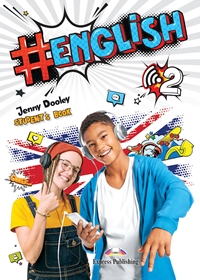 (opracowany zgodnie z podstawą programowąobowiązującą od 2017 r.)PRZEZNACZONY NA 
ok. 90 GODZIN LEKCYJNYCHmarzec 2023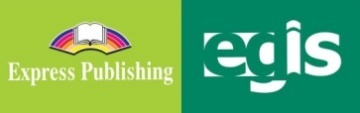 #ENGLISH 2 (poziom A2) – Rozkład materiału (opracowany zgodnie z nową podstawą programową obowiązującą od 2017 r.)przeznaczony na ok. 90 godzin lekcyjnych#English 2 to pierwsza część czteropoziomowego kursu dla nastoletnich uczniów (np. klas 4–8 szkoły podstawowej), którego głównym celem jest zapewnienie uczniom umiejętności niezbędnych do skutecznej komunikacji. Efektywne połączenie zasobów drukowanych i cyfrowych pozwala nauczycielowi, który chce korzystać z mieszanej metody kształcenia (Blended Learning) lub odwróconej klasy (Flipped Classroom), zwiększyć autonomię uczniów oraz wspierać rozwój ich umiejętności i kompetencji życiowych. W przypadku Flipped Classroom uczniowie w ramach pracy domowej oglądają filmy poprzedzające dialogi i teksty na początku każdego rozdziału (Unit), a także filmy dotyczące gramatyki (Grammar Videos) i umiejętności pisania (Writing Videos). Ewentualne wątpliwości czy niejasności dotyczące obejrzanego materiału filmowego są następnie wyjaśniane w klasie. Jeśli natomiast nauczyciel preferuje tradycyjny sposób pracy, wtedy wszystkie filmy video będą oglądane w czasie lekcji, a potem w domu uczniowie mogą je oglądać dowolną liczbę razy na platformie DigiBooks (www.expressdigibooks.com).Przedstawiony poniżej szczegółowy rozkład materiału do podręcznika #English 2 jest propozycją, a więc może być modyfikowany i dostosowany do konkretnych warunków i możliwości edukacyjnych uczniów (wymiar godzin, liczebność klas i grup uczniów, środki dydaktyczne, uzdolnienia i preferencje młodzieży itp.). Materiał zawarty w podręczniku #English 2 może być zrealizowany w trakcie ok. 90 godzin lekcyjnych, czyli przy 3 godzinach języka angielskiego tygodniowo. Rozkład materiału obejmuje informacje na temat każdej z lekcji zawartych w podręczniku, w odniesieniu zarówno do materiału leksykalnego i zagadnień gramatycznych (znajomość środków językowych), jak i do ćwiczonych umiejętności językowych (rozumienie, tworzenie i przetwarzanie wypowiedzi oraz reagowanie na wypowiedzi). Orientacyjny czas realizacji materiału opiera się na następujących założeniach: lekcja organizacyjna – przeprowadzenie testu poziomującego (tzw. Placement Test) w celu określenia poziomu zaawansowania językowego uczniów/ wprowadzenie do podręcznika) – 1 godzina dydaktyczna; zajęcia wstępne (#Welcome) – wprowadzenie/przypomnienie podstawowego słownictwa (np. nazwy przyborów szkolnych, przedmiotów nauczania, kolorów, gadżetów, liczebniki) i umiejętności (np. przedstawianie się, podawanie wieku, literowanie nazwisk, rozumienie i używanie zwrotów typowych dla komunikacji nauczyciel-uczeń) – 4 godziny dydaktyczne;Modular page i pierwszy Unit w module – wprowadzenie do tematyki modułu; praca z tekstem, wprowadzenie i ćwiczenie nowego materiału leksykalnego i gramatycznego oraz rozwijanie umiejętności mówienia – 2 godziny dydaktyczne; drugi Unit w module – praca z tekstem, wprowadzenie i ćwiczenie nowego materiału leksykalnego i gramatycznego oraz rozwijanie umiejętności rozumienia ze słuchu i pisania – 1 godzina dydaktyczna; trzeci Unit w module (CLIL) – łączenie nauki języka z nauką innych przedmiotów szkolnych (np. geografii, fizyki, matematyki) oraz rozwijanie kompetencji komunikacyjnej (#Everyday English) – 1 godzina dydaktyczna; czwarty Unit w module – praca z tekstem, wprowadzenie i ćwiczenie nowego materiału leksykalnego i gramatycznego oraz rozwijanie kreatywności (Project) – 1 godzina dydaktyczna; piąty Unit w module – praca z tekstem, wprowadzenie i ćwiczenie nowego materiału leksykalnego i gramatycznego oraz rozwijanie umiejętności mówienia i pisania – 1 godzina dydaktyczna;sekcja Public Speaking – rozwijanie umiejętności wystąpień publicznych, przygotowanie i  przedstawienie prezentacji na forum klasy – 2 godziny dydaktyczne; sekcja Review – zajęcia powtórzeniowo-utrwalające i samoocena – 1 godzina dydaktyczna;sekcja Fun Time! – m.in. zagadki, memy, piosenki oraz angielskie powiedzenia i zwroty związane z tematyką modułu – 1 godzina dydaktyczna;historyjka obrazkowa #CodeCrackers (w odcinkach) – oprócz doskonalenia leksyki i gramatyki z modułu, jej celem jest zachęcanie do integracji i doceniania różnorodności – 1 godzina dydaktyczna;po realizacji każdego modułu nauczyciel przeznaczy 1 godzinę dydaktyczną przygotowanie do sprawdzianu wiadomości i umiejętności uczniów, 1 godzinę dydaktyczną na przeprowadzenie sprawdzianu oraz 1 godzinę dydaktyczną na jego omówienie; (opcjonalnie, na półrocze i na koniec roku) Project A & B – znajdujące się na końcu podręcznika lekcje poświęcone pracom projektowym adresowane do całej klasy lub szkoły; ich celem jest rozwijanie m.in. takich umiejętności, jak współpraca i współdziałanie w grupie, kreatywność, krytyczne myślenie – min. 2 godziny dydaktyczne.Podręcznik posiada nowoczesną obudowę: oprogramowanie do tablic interaktywnych (Interactive Whiteboard Software) – umożliwia uatrakcyjnienie zajęć lekcyjnych i poszerzenie treści nauczania;cyfrowy, interaktywny odpowiednik (Digibook) drukowanej wersji komponentów: podręcznik, zeszyt ćwiczeń i kompendium gramatyczne – zaprojektowany na różne systemy operacyjne (Windows, Mac, iOS i Android), dzięki czemu może być wykorzystywany na urządzeniach stacjonarnych i mobilnych (komputerach, laptopach, tabletach, smartfonach). Urozmaica naukę, motywuje uczniów do samodzielnej pracy i zwiększa efektywność nauczania. Uczeń otrzymuje natychmiastową informację zwrotną o błędach popełnionych podczas wykonywania zadań. Każde ćwiczenie może wykonać wielokrotnie, co pomaga w zapamiętaniu struktur językowych. DigiBook oferuje także łatwy dostęp do nagrań i filmów. W rozkładzie materiału zastosowano następujące skróty i kolory czcionki:SB – podręcznik ucznia (Student’s Book);WB – zeszyt ćwiczeń (Workbook);GrB – kompendium gramatyczne (Grammar Book);WL – słowniczek angielsko-polski (Word List);ICT – technologie informacyjno-komunikacyjne (Information & Communication Technology);PP II.1 – podstawa programowa dla II etapu edukacyjnego;np. I.5, II.1, III.7, IX, X itd. – wymagania szczegółowe z podstawy programowej dla II etapu edukacyjnego (niebieski kolor czcionki);* …… – informacje (data zajęć) do uzupełnienia przez nauczyciela;** – materiał ćwiczeniowy (wyszczególniony w ostatniej kolumnie tabeli wyróżnionej innym kolorem tła) znajdujący się w zeszycie ćwiczeń, Grammar Book, DigiBook i książce ucznia. Rozkład materiału – #ENGLISH 2ROZDZIAŁZNAJOMOŚĆ ŚRODKÓW JĘZYKOWYCHROZUMIENIE WYPOWIEDZI& PRZETWARZANIE WYPOWIEDZITWORZENIE WYPOWIEDZI& REAGOWANIE NA WYPOWIEDZIMATERIAŁ ĆWICZE-NIOWY**DATA*ZNAJOMOŚĆ ŚRODKÓW JĘZYKOWYCHROZUMIENIE WYPOWIEDZI& PRZETWARZANIE WYPOWIEDZITWORZENIE WYPOWIEDZI& REAGOWANIE NA WYPOWIEDZIMATERIAŁ ĆWICZE-NIOWY**LEKCJA  1…………Temat 1: Lekcja organizacyjna. Czego i jak będziemy się uczyć na lekcjach języka angielskiego? Wprowadzenie do podręcznika.Temat 1: Lekcja organizacyjna. Czego i jak będziemy się uczyć na lekcjach języka angielskiego? Wprowadzenie do podręcznika.Temat 1: Lekcja organizacyjna. Czego i jak będziemy się uczyć na lekcjach języka angielskiego? Wprowadzenie do podręcznika.Temat 1: Lekcja organizacyjna. Czego i jak będziemy się uczyć na lekcjach języka angielskiego? Wprowadzenie do podręcznika.#WELCOME#WELCOME#WELCOME#WELCOME#WELCOMELEKCJA  2SB: str. 4–5, ćw. 1–7Leksyka: członkowie rodziny, np. husband, wife, grandparents, nephew, niecewygląd zewnętrzny, np. young, curly, plump, straight, tallliczebniki główne kraje i narodowości, np. Poland, Polish, Egypt, Egyptian, Japan, Japanesesłownictwo używane do przedstawiania i przekazywania informacji o siebie i innych osobach, np. This is my friend, Stella. Are you from York? Is Sally John’s mum? Where’s Filip from? Gramatyka: odmiana i użycie czasownika to be zaimki osobowe i zaimki w funkcji dopełnieniaprzymiotniki i zaimki dzierżawczeCzytanie: Emily’s family tree – wybieranie właściwych wyrazów (członkowie rodziny, wygląd zewnętrzny) w kontekście (2 opcje)Czytanie (zintegrowane z pisaniem):dialog – uzupełnianie luk właściwymi formami czasownika to beminidialogi – uzupełnianie luk podanymi formami czasownika oraz wybieranie właściwych zaimków w kontekście (2 opcje) Mówienie: (w grupach 3-osobowych) odgrywanie dialogu z ćw. 3 na forum klasy(w parach) dialogi sterowane – uzyskiwanie i udzielanie informacji nt. narodowości i wieku osób na ilustracjach(w parach) dialogi sterowane – pytania i odpowiedzi na podstawie podanych informacjiPisanie: uzupełnianie brakujących liczebników (forma słowna)WB ●str. 4–5, ćw. 1–5 GrB●str. 4–6 DigiBookLEKCJA  2…………Leksyka: członkowie rodziny, np. husband, wife, grandparents, nephew, niecewygląd zewnętrzny, np. young, curly, plump, straight, tallliczebniki główne kraje i narodowości, np. Poland, Polish, Egypt, Egyptian, Japan, Japanesesłownictwo używane do przedstawiania i przekazywania informacji o siebie i innych osobach, np. This is my friend, Stella. Are you from York? Is Sally John’s mum? Where’s Filip from? Gramatyka: odmiana i użycie czasownika to be zaimki osobowe i zaimki w funkcji dopełnieniaprzymiotniki i zaimki dzierżawczeCzytanie: Emily’s family tree – wybieranie właściwych wyrazów (członkowie rodziny, wygląd zewnętrzny) w kontekście (2 opcje)Czytanie (zintegrowane z pisaniem):dialog – uzupełnianie luk właściwymi formami czasownika to beminidialogi – uzupełnianie luk podanymi formami czasownika oraz wybieranie właściwych zaimków w kontekście (2 opcje) Mówienie: (w grupach 3-osobowych) odgrywanie dialogu z ćw. 3 na forum klasy(w parach) dialogi sterowane – uzyskiwanie i udzielanie informacji nt. narodowości i wieku osób na ilustracjach(w parach) dialogi sterowane – pytania i odpowiedzi na podstawie podanych informacjiPisanie: uzupełnianie brakujących liczebników (forma słowna)WB ●str. 4–5, ćw. 1–5 GrB●str. 4–6 DigiBookLEKCJA  2PP II.1:I.1, I.5, III.1, VI.3, VIII.1, X, XI, XII, XIII, XIVI.1, I.5, III.1, VI.3, VIII.1, X, XI, XII, XIII, XIVI.1, I.5, III.1, VI.3, VIII.1, X, XI, XII, XIII, XIVI.1, I.5, III.1, VI.3, VIII.1, X, XI, XII, XIII, XIVLEKCJA  2Temat lekcji:Nice to meet you – witanie i przedstawianie się. Rodzina i wygląd zewnętrzny, kraje i narodowości – słownictwo. Zaimki i liczebniki – ćwiczenia gramatyczne.Nice to meet you – witanie i przedstawianie się. Rodzina i wygląd zewnętrzny, kraje i narodowości – słownictwo. Zaimki i liczebniki – ćwiczenia gramatyczne.Nice to meet you – witanie i przedstawianie się. Rodzina i wygląd zewnętrzny, kraje i narodowości – słownictwo. Zaimki i liczebniki – ćwiczenia gramatyczne.Nice to meet you – witanie i przedstawianie się. Rodzina i wygląd zewnętrzny, kraje i narodowości – słownictwo. Zaimki i liczebniki – ćwiczenia gramatyczne.LEKCJA  3SB: str. 5–7, ćw. 8–15Leksyka: dom i pomieszczenia w domu, np. living room, bathroom, kitchenmeble i wyposażenie domu, np. bath, cooker, cushion, wardrobe, armchairGramatyka: odmiana i użycie czasownika to have gotkonstrukcja there is/areokreślenia some/anyprzyimki miejsca: on, next to, under, behind, opposite, betweenCzytanie (zintegrowane z pisaniem):minidialogi – uzupełnianie luk właściwymi formami czasownika to have gotSteve’s living room – uzupełnianie luk w zdaniach podanymi wyrażeniami (na podstawie ilustracji) Czytanie: dobieranie podpisów do wyposażenia domu na ilustracjachopis salonu Steve’a – uzupełnianie luk w tekście właściwymi przyimkami miejscaMówienie: (w parach) dialogi sterowane – pytania i odpowiedzi (z czasownikiem to have got) dot. rodziny Emily (na podstawie ćw. 1) (w parach) dialogi sterowane – uzyskiwanie i udzielanie informacji nt. rodziny kolegi/ koleżanki (z czasownikiem to have got)(w parach) dialogi sterowane – uzyskiwanie i udzielanie informacji nt. salonu Steve’a (konstrukcja there is/are)(w parach) opisywanie swojego domu/ mieszkania (pomieszczenia, wyposażenie) WB ●str. 5–7, ćw. 6–11 GrB●str. 7–9 DigiBookLEKCJA  3…………Leksyka: dom i pomieszczenia w domu, np. living room, bathroom, kitchenmeble i wyposażenie domu, np. bath, cooker, cushion, wardrobe, armchairGramatyka: odmiana i użycie czasownika to have gotkonstrukcja there is/areokreślenia some/anyprzyimki miejsca: on, next to, under, behind, opposite, betweenCzytanie (zintegrowane z pisaniem):minidialogi – uzupełnianie luk właściwymi formami czasownika to have gotSteve’s living room – uzupełnianie luk w zdaniach podanymi wyrażeniami (na podstawie ilustracji) Czytanie: dobieranie podpisów do wyposażenia domu na ilustracjachopis salonu Steve’a – uzupełnianie luk w tekście właściwymi przyimkami miejscaMówienie: (w parach) dialogi sterowane – pytania i odpowiedzi (z czasownikiem to have got) dot. rodziny Emily (na podstawie ćw. 1) (w parach) dialogi sterowane – uzyskiwanie i udzielanie informacji nt. rodziny kolegi/ koleżanki (z czasownikiem to have got)(w parach) dialogi sterowane – uzyskiwanie i udzielanie informacji nt. salonu Steve’a (konstrukcja there is/are)(w parach) opisywanie swojego domu/ mieszkania (pomieszczenia, wyposażenie) WB ●str. 5–7, ćw. 6–11 GrB●str. 7–9 DigiBookLEKCJA  3II.1:I.2, I.5, III.1, IV.1, VI.3, VIII.1, X, XI, XII, XIII, XIVI.2, I.5, III.1, IV.1, VI.3, VIII.1, X, XI, XII, XIII, XIVI.2, I.5, III.1, IV.1, VI.3, VIII.1, X, XI, XII, XIII, XIVI.2, I.5, III.1, IV.1, VI.3, VIII.1, X, XI, XII, XIII, XIVLEKCJA  3Temat lekcji:Pomieszczenia i wyposażenie domu – słownictwo. Have got, there is/are, some/any, przyimki miejsca – ćwiczenia gramatyczne.Pomieszczenia i wyposażenie domu – słownictwo. Have got, there is/are, some/any, przyimki miejsca – ćwiczenia gramatyczne.Pomieszczenia i wyposażenie domu – słownictwo. Have got, there is/are, some/any, przyimki miejsca – ćwiczenia gramatyczne.Pomieszczenia i wyposażenie domu – słownictwo. Have got, there is/are, some/any, przyimki miejsca – ćwiczenia gramatyczne.LEKCJA  4SB: str. 7–8, ćw. 16–25Leksyka: dyscypliny sportowe, np. cricket, skateboarding, baseball, rugbyhobby, np. gardening, reading, making jewellery, building robotsczynności dnia codziennego i formy spędzania czasu wolnego, np. get up, hang out with friends, chat onlineodzież i akcesoria, np. skirt, shirt, scarf, socksokreślanie czasu, np. twenty past, quarter to, half pastGramatyka: czasownik can do wyrażania umiejętnościzaimki wskazujące this, that, these, thoseprzyimki czasu: on, at, inliczba mnoga rzeczowników regularna i nieregularnaCzytanie (zintegrowane z pisaniem): rozwiązywanie krzyżówki (na podstawie ilustracji)uzupełnianie luk w zdaniach (can, can’t) na podstawie informacji w tabeli Molly’s Monday routine – uzupełnianie luk podanymi czasownikamiuzupełnianie luk w zdaniach zaimkami wskazującymi + wybieranie właściwych wyrazów w kontekście (2 opcje, na podstawie ilustracji)uzupełnianie luk w zdaniach podanymi przyimkami czasuCzytanie: wybieranie właściwych podpisów do ilustracji (2 opcje) Mówienie: (w parach) dialogi sterowane – uzyskiwanie i udzielanie informacji o osobach (na podstawie informacji w tabeli, ćw. 17)wypowiedź nt. swojego ulubionego hobbywypowiedź nt. swojego poniedziałkowego porządku dnia określanie czasu na ilustracjach (2 sposoby)Pisanie: zapisywanie podanych rzeczowników w liczbie mnogiej WB ●str. 7–8, ćw. 12–19 GrB●str. 10–12 DigiBookLEKCJA  4…………Leksyka: dyscypliny sportowe, np. cricket, skateboarding, baseball, rugbyhobby, np. gardening, reading, making jewellery, building robotsczynności dnia codziennego i formy spędzania czasu wolnego, np. get up, hang out with friends, chat onlineodzież i akcesoria, np. skirt, shirt, scarf, socksokreślanie czasu, np. twenty past, quarter to, half pastGramatyka: czasownik can do wyrażania umiejętnościzaimki wskazujące this, that, these, thoseprzyimki czasu: on, at, inliczba mnoga rzeczowników regularna i nieregularnaCzytanie (zintegrowane z pisaniem): rozwiązywanie krzyżówki (na podstawie ilustracji)uzupełnianie luk w zdaniach (can, can’t) na podstawie informacji w tabeli Molly’s Monday routine – uzupełnianie luk podanymi czasownikamiuzupełnianie luk w zdaniach zaimkami wskazującymi + wybieranie właściwych wyrazów w kontekście (2 opcje, na podstawie ilustracji)uzupełnianie luk w zdaniach podanymi przyimkami czasuCzytanie: wybieranie właściwych podpisów do ilustracji (2 opcje) Mówienie: (w parach) dialogi sterowane – uzyskiwanie i udzielanie informacji o osobach (na podstawie informacji w tabeli, ćw. 17)wypowiedź nt. swojego ulubionego hobbywypowiedź nt. swojego poniedziałkowego porządku dnia określanie czasu na ilustracjach (2 sposoby)Pisanie: zapisywanie podanych rzeczowników w liczbie mnogiej WB ●str. 7–8, ćw. 12–19 GrB●str. 10–12 DigiBookLEKCJA  4II.1:I.1, I.5, I.10, III.1, IV.2, IV.5, VI.3, VI.5, VIII.1, VIII.2, X, XI, XII, XIII, XIVI.1, I.5, I.10, III.1, IV.2, IV.5, VI.3, VI.5, VIII.1, VIII.2, X, XI, XII, XIII, XIVI.1, I.5, I.10, III.1, IV.2, IV.5, VI.3, VI.5, VIII.1, VIII.2, X, XI, XII, XIII, XIVI.1, I.5, I.10, III.1, IV.2, IV.5, VI.3, VI.5, VIII.1, VIII.2, X, XI, XII, XIII, XIVLEKCJA  4Temat lekcji:Sport, hobby, czynności życia codziennego i formy spędzania czasu wolnego, określanie czasu – słownictwo. Can, this/that, these/those, przyimki czasu i liczba mnoga rzeczowników – ćwiczenia gramatyczne.Sport, hobby, czynności życia codziennego i formy spędzania czasu wolnego, określanie czasu – słownictwo. Can, this/that, these/those, przyimki czasu i liczba mnoga rzeczowników – ćwiczenia gramatyczne.Sport, hobby, czynności życia codziennego i formy spędzania czasu wolnego, określanie czasu – słownictwo. Can, this/that, these/those, przyimki czasu i liczba mnoga rzeczowników – ćwiczenia gramatyczne.Sport, hobby, czynności życia codziennego i formy spędzania czasu wolnego, określanie czasu – słownictwo. Can, this/that, these/those, przyimki czasu i liczba mnoga rzeczowników – ćwiczenia gramatyczne.LEKCJA  5SB: str. 9, ćw. 26–30; 
str. 10Leksyka: pogoda, np. cloudy, windy, sunny, rainingśrodki transportu, np. motorcycle, plane, shipmiejsca użyteczności publicznej, np. airport, hospital, library, toy shop, zoozwierzęta, np. turkey, camel, elephant, hippo, rabbit, sheepartykuły spożywcze, np. yoghurt, cheese, biscuit, cereal, tomato, pancakes, fishGramatyka: rzeczowniki policzalne i niepoliczalne Czytanie: dobieranie podpisów do ilustracji wyszukiwanie w diagramie nazw zwierząt + grupowanie zwierząt wg podanych nagłówków: Farm animals, Wild animalswybieranie wyrazów niepasujących do pozostałychgrupowanie produktów spożywczych wg podanych nagłówków: Countable, Uncountable Mówienie: udzielanie odpowiedzi na pytania o miejsca użyteczności publicznej (np. Where can you buy a doll?)ślubowanie: This year I am going to … (np. … respect myself and others.)dyskusja nt. cytatu: Today is your opportunity to build the tomorrow you want. WB ●str. 8–9, ćw. 20–24 GrB●str. 13 DigiBookLEKCJA  5…………Leksyka: pogoda, np. cloudy, windy, sunny, rainingśrodki transportu, np. motorcycle, plane, shipmiejsca użyteczności publicznej, np. airport, hospital, library, toy shop, zoozwierzęta, np. turkey, camel, elephant, hippo, rabbit, sheepartykuły spożywcze, np. yoghurt, cheese, biscuit, cereal, tomato, pancakes, fishGramatyka: rzeczowniki policzalne i niepoliczalne Czytanie: dobieranie podpisów do ilustracji wyszukiwanie w diagramie nazw zwierząt + grupowanie zwierząt wg podanych nagłówków: Farm animals, Wild animalswybieranie wyrazów niepasujących do pozostałychgrupowanie produktów spożywczych wg podanych nagłówków: Countable, Uncountable Mówienie: udzielanie odpowiedzi na pytania o miejsca użyteczności publicznej (np. Where can you buy a doll?)ślubowanie: This year I am going to … (np. … respect myself and others.)dyskusja nt. cytatu: Today is your opportunity to build the tomorrow you want. WB ●str. 8–9, ćw. 20–24 GrB●str. 13 DigiBookLEKCJA  5II.1:I.6, I.8, I.13, III.6, IV.1, IV.4, IV.6, V.1, V.4, VI.3, VII.3, VIII.1, X, XII, XIII, XIVI.6, I.8, I.13, III.6, IV.1, IV.4, IV.6, V.1, V.4, VI.3, VII.3, VIII.1, X, XII, XIII, XIVI.6, I.8, I.13, III.6, IV.1, IV.4, IV.6, V.1, V.4, VI.3, VII.3, VIII.1, X, XII, XIII, XIVI.6, I.8, I.13, III.6, IV.1, IV.4, IV.6, V.1, V.4, VI.3, VII.3, VIII.1, X, XII, XIII, XIVLEKCJA  5Temat lekcji:Pogoda, środki transportu, budynki, zwierzęta, artykuły spożywcze – słownictwo. Rzeczowniki policzalne i niepoliczalne – ćwiczenia gramatyczne. My pledge for this year.Pogoda, środki transportu, budynki, zwierzęta, artykuły spożywcze – słownictwo. Rzeczowniki policzalne i niepoliczalne – ćwiczenia gramatyczne. My pledge for this year.Pogoda, środki transportu, budynki, zwierzęta, artykuły spożywcze – słownictwo. Rzeczowniki policzalne i niepoliczalne – ćwiczenia gramatyczne. My pledge for this year.Pogoda, środki transportu, budynki, zwierzęta, artykuły spożywcze – słownictwo. Rzeczowniki policzalne i niepoliczalne – ćwiczenia gramatyczne. My pledge for this year.ROZDZIAŁZNAJOMOŚĆ ŚRODKÓW JĘZYKOWYCHROZUMIENIE WYPOWIEDZI& PRZETWARZANIE WYPOWIEDZITWORZENIE WYPOWIEDZI& REAGOWANIE NA WYPOWIEDZIMATERIAŁ ĆWICZE-NIOWY**DATA*ZNAJOMOŚĆ ŚRODKÓW JĘZYKOWYCHROZUMIENIE WYPOWIEDZI& PRZETWARZANIE WYPOWIEDZITWORZENIE WYPOWIEDZI& REAGOWANIE NA WYPOWIEDZIMATERIAŁ ĆWICZE-NIOWY**MODULE #1 – EVERYDAY LIFEMODULE #1 – EVERYDAY LIFEMODULE #1 – EVERYDAY LIFEMODULE #1 – EVERYDAY LIFEMODULE #1 – EVERYDAY LIFELEKCJE  6–7Modular page+ Unit #1SB: str. 11–13WL: str. 136Leksyka: pomieszczenia w szkole, np. classroom, library, headteacher’s office, staff room, science lab, gymczasowniki: leave, guess, take off, tidy upprzymiotnik: unhealthywyrażenia: Huh?, Oh, I see!, Really? How come?, Come on., Awesome! Gramatyka: użycie i struktura czasu Present Simple (Grammar Video)przysłówki częstotliwości (Grammar Video)Czytanie (zintegrowane z mówieniem): dobieranie ilustracji do pytań + znajdowanie odpowiedzi w Module #1 (str. 11–28)VIDEO (Flipped or Traditional Classroom): School Days – odpowiedź na pytanie o liczbę grup etnicznych w UK Czytanie: dialog – (zintegrowane ze słuchaniem) odpowiedź na pytanie o pierwszą poniedziałkową lekcję; wyszukiwanie informacji szczegółowych – odpowiedzi na pytania dot. tekstu; praca ze słownikiemdobieranie podpisów do ilustracji(zintegrowane z pisaniem) uzupełnianie luk w minidialogach właściwymi formami podanych czasowników i innymi wyrazamiMówienie: odpowiedź na pytanie, kto w naszym domu wykonuje najwięcej prac domowych i w jaki sposób my pomagamyThink: odpowiedź na pytanie, czy lepiej jest nosić mundurek szkolny + uzasadnienieValues!: (w małych grupach) dyskusja nt. tego, czy dobrze jest, że w naszych szkołach i sąsiedztwie są ludzie z różnych krajów (w parach, na podstawie ćw. 4) odpowiedzi na pytania, gdzie można wykonywać podane czynności (np. Where can you paint a picture? You can paint a picture in the art room.)(w parach) dyskusja nt. swojego szkolnego porządku dnia i przyzwyczajeń; wypowiedź na ten temat na forum klasy Culture: (zintegrowane z czytaniem) mundurki szkolne w UK i PolsceWB ●str. 10–11 GrB●str. 14–16 DigiBookLEKCJE  6–7……………………Leksyka: pomieszczenia w szkole, np. classroom, library, headteacher’s office, staff room, science lab, gymczasowniki: leave, guess, take off, tidy upprzymiotnik: unhealthywyrażenia: Huh?, Oh, I see!, Really? How come?, Come on., Awesome! Gramatyka: użycie i struktura czasu Present Simple (Grammar Video)przysłówki częstotliwości (Grammar Video)Czytanie (zintegrowane z mówieniem): dobieranie ilustracji do pytań + znajdowanie odpowiedzi w Module #1 (str. 11–28)VIDEO (Flipped or Traditional Classroom): School Days – odpowiedź na pytanie o liczbę grup etnicznych w UK Czytanie: dialog – (zintegrowane ze słuchaniem) odpowiedź na pytanie o pierwszą poniedziałkową lekcję; wyszukiwanie informacji szczegółowych – odpowiedzi na pytania dot. tekstu; praca ze słownikiemdobieranie podpisów do ilustracji(zintegrowane z pisaniem) uzupełnianie luk w minidialogach właściwymi formami podanych czasowników i innymi wyrazamiMówienie: odpowiedź na pytanie, kto w naszym domu wykonuje najwięcej prac domowych i w jaki sposób my pomagamyThink: odpowiedź na pytanie, czy lepiej jest nosić mundurek szkolny + uzasadnienieValues!: (w małych grupach) dyskusja nt. tego, czy dobrze jest, że w naszych szkołach i sąsiedztwie są ludzie z różnych krajów (w parach, na podstawie ćw. 4) odpowiedzi na pytania, gdzie można wykonywać podane czynności (np. Where can you paint a picture? You can paint a picture in the art room.)(w parach) dyskusja nt. swojego szkolnego porządku dnia i przyzwyczajeń; wypowiedź na ten temat na forum klasy Culture: (zintegrowane z czytaniem) mundurki szkolne w UK i PolsceWB ●str. 10–11 GrB●str. 14–16 DigiBookLEKCJE  6–7PP II.1:I.1, I.3, II.1, II.5, III.4, IV.2, IV.6, VI.3, VI.4, VIII.1, VIII.2, IX.1, IX.2, X, XI, XII, XIII, XIVI.1, I.3, II.1, II.5, III.4, IV.2, IV.6, VI.3, VI.4, VIII.1, VIII.2, IX.1, IX.2, X, XI, XII, XIII, XIVI.1, I.3, II.1, II.5, III.4, IV.2, IV.6, VI.3, VI.4, VIII.1, VIII.2, IX.1, IX.2, X, XI, XII, XIII, XIVI.1, I.3, II.1, II.5, III.4, IV.2, IV.6, VI.3, VI.4, VIII.1, VIII.2, IX.1, IX.2, X, XI, XII, XIII, XIVLEKCJE  6–7Temat lekcji:1. School Days – moja szkoła: słownictwo, ćwiczenia w słuchaniu, czytaniu i mówieniu. 2. Czas Present Simple, przysłówki częstotliwości.1. School Days – moja szkoła: słownictwo, ćwiczenia w słuchaniu, czytaniu i mówieniu. 2. Czas Present Simple, przysłówki częstotliwości.1. School Days – moja szkoła: słownictwo, ćwiczenia w słuchaniu, czytaniu i mówieniu. 2. Czas Present Simple, przysłówki częstotliwości.1. School Days – moja szkoła: słownictwo, ćwiczenia w słuchaniu, czytaniu i mówieniu. 2. Czas Present Simple, przysłówki częstotliwości.LEKCJA  8Unit #2SB: str. 14–15WL: str. 136+str. 120 (Writing Section)Leksyka: prace domowe, np. clear the table, vacuum the carpets, water the plantsrzeczownik: noiseczasownik: pick upprzymiotniki: quiet, difficultwyrażenie: on the wayGramatyka: użycie i struktura czasu Present Continuous, określenia czasu (Grammar Video)VIDEO (Flipped or Traditional Classroom): Housework – odpowiedź na pytanie (wybór wielokrotny) Czytanie: dwie wiadomości tekstowe – odpowiedź na pytanie o kontekst wypowiedzi; (zintegrowane ze słuchaniem) zadanie typu P/F; praca ze słownikiemwybieranie właściwych podpisów do ilustracji (2 opcje)(zintegrowane z pisaniem) uzupełnianie luk w wiadomościach tekstowych właściwymi formami podanych czasowników Słuchanie: dialog – dobieranie prac domowych do osób, które je wykonująMówienie: Think: dyskusja – dlaczego ważne jest, by dzieci wykonywały prace domowe wypowiedź nt. wykonywanych prac domowych(w parach) zadawanie pytań na podstawie podanych elementów leksykalnych i udzielanie odpowiedzi Pisanie:wiadomość tekstowa do kolegi/koleżanki z informacjami o właśnie wykonywanych czynnościach i planach na wieczór oraz zaproszeniem go/jej do siebie (Writing Video)WB ●str. 12–13GrB●str. 17–19 ●SB: Writing Section, str. 120: wiadomość tekstowaDigiBookLEKCJA  8…………Leksyka: prace domowe, np. clear the table, vacuum the carpets, water the plantsrzeczownik: noiseczasownik: pick upprzymiotniki: quiet, difficultwyrażenie: on the wayGramatyka: użycie i struktura czasu Present Continuous, określenia czasu (Grammar Video)VIDEO (Flipped or Traditional Classroom): Housework – odpowiedź na pytanie (wybór wielokrotny) Czytanie: dwie wiadomości tekstowe – odpowiedź na pytanie o kontekst wypowiedzi; (zintegrowane ze słuchaniem) zadanie typu P/F; praca ze słownikiemwybieranie właściwych podpisów do ilustracji (2 opcje)(zintegrowane z pisaniem) uzupełnianie luk w wiadomościach tekstowych właściwymi formami podanych czasowników Słuchanie: dialog – dobieranie prac domowych do osób, które je wykonująMówienie: Think: dyskusja – dlaczego ważne jest, by dzieci wykonywały prace domowe wypowiedź nt. wykonywanych prac domowych(w parach) zadawanie pytań na podstawie podanych elementów leksykalnych i udzielanie odpowiedzi Pisanie:wiadomość tekstowa do kolegi/koleżanki z informacjami o właśnie wykonywanych czynnościach i planach na wieczór oraz zaproszeniem go/jej do siebie (Writing Video)WB ●str. 12–13GrB●str. 17–19 ●SB: Writing Section, str. 120: wiadomość tekstowaDigiBookLEKCJA  8PP II.1:I.2, II.1, II.5, III.3, III.4, IV.2, IV.6, V.2, V.4, V.8, VI.3, VI.4, VII.2, VII.3, VII.7, VII.14, VIII.1, VIII.2, X, XI, XII, XIII, XIVI.2, II.1, II.5, III.3, III.4, IV.2, IV.6, V.2, V.4, V.8, VI.3, VI.4, VII.2, VII.3, VII.7, VII.14, VIII.1, VIII.2, X, XI, XII, XIII, XIVI.2, II.1, II.5, III.3, III.4, IV.2, IV.6, V.2, V.4, V.8, VI.3, VI.4, VII.2, VII.3, VII.7, VII.14, VIII.1, VIII.2, X, XI, XII, XIII, XIVI.2, II.1, II.5, III.3, III.4, IV.2, IV.6, V.2, V.4, V.8, VI.3, VI.4, VII.2, VII.3, VII.7, VII.14, VIII.1, VIII.2, X, XI, XII, XIII, XIVLEKCJA  8Temat lekcji:Housework – opisywanie prac domowych. Czas Present Continuous. Piszemy wiadomość tekstową.Housework – opisywanie prac domowych. Czas Present Continuous. Piszemy wiadomość tekstową.Housework – opisywanie prac domowych. Czas Present Continuous. Piszemy wiadomość tekstową.Housework – opisywanie prac domowych. Czas Present Continuous. Piszemy wiadomość tekstową.LEKCJA  9Unit #3CLIL: ScienceSB: str. 16–17WL: str. 136Leksyka: słownictwo opisujące wygląd zewnętrzny, np. well-built, slim, curly hair, beard, glassesrzeczowniki: skin, information, geneczasownik: carryokreślnik: eachzwroty i słownictwo związane z opisywaniem osób Fonetyka:wymowa głosek  i 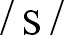 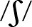 VIDEO (Flipped or Traditional Classroom): Who Am I? – odpowiedź na pytanie, co rodzice przekazują nam w genach Czytanie: Brown Eyes or Blue? – (zintegrowane ze słuchaniem) określanie głównej myśli tekstu; zadanie na wybór wielokrotny; rozwiązanie problemu; praca ze słownikiemWOW! – informacja o kolorze oczu noworodków (zintegrowane z mówieniem) odpowiedzi na pytania dot. wyglądu osób na ilustracji zagadka – udzielanie odpowiedzi na pytanieSłuchanie: słuchanie i zaznaczanie podanych głosek Słuchanie i czytanie: dialog dot. wyglądu osób na przyjęciu – odpowiedź na pytanie, kim jest Mike Mówienie:Think, ICT: (zintegrowane z czytaniem) wyszukiwanie informacji nt. najczęściej i najrzadziej spotykanego koloru oczu + wypowiedź na ten temat na forum klasyopisywanie znanej Polki/ znanego Polaka (klasa odgaduje, kim jest opisywana osoba) (w parach) dialogi sterowane – opisywanie osób, uzyskiwanie i udzielanie informacji (na podstawie ćw. 7)WB ●str. 14–15 DigiBookLEKCJA  9…………Leksyka: słownictwo opisujące wygląd zewnętrzny, np. well-built, slim, curly hair, beard, glassesrzeczowniki: skin, information, geneczasownik: carryokreślnik: eachzwroty i słownictwo związane z opisywaniem osób Fonetyka:wymowa głosek  i VIDEO (Flipped or Traditional Classroom): Who Am I? – odpowiedź na pytanie, co rodzice przekazują nam w genach Czytanie: Brown Eyes or Blue? – (zintegrowane ze słuchaniem) określanie głównej myśli tekstu; zadanie na wybór wielokrotny; rozwiązanie problemu; praca ze słownikiemWOW! – informacja o kolorze oczu noworodków (zintegrowane z mówieniem) odpowiedzi na pytania dot. wyglądu osób na ilustracji zagadka – udzielanie odpowiedzi na pytanieSłuchanie: słuchanie i zaznaczanie podanych głosek Słuchanie i czytanie: dialog dot. wyglądu osób na przyjęciu – odpowiedź na pytanie, kim jest Mike Mówienie:Think, ICT: (zintegrowane z czytaniem) wyszukiwanie informacji nt. najczęściej i najrzadziej spotykanego koloru oczu + wypowiedź na ten temat na forum klasyopisywanie znanej Polki/ znanego Polaka (klasa odgaduje, kim jest opisywana osoba) (w parach) dialogi sterowane – opisywanie osób, uzyskiwanie i udzielanie informacji (na podstawie ćw. 7)WB ●str. 14–15 DigiBookLEKCJA  9PP II.1:I.1, II.1, II.2, II.5, III.1, III.4, IV.1, IV.8, VI.2, VI.3, VI.14, VIII.1, VIII.2, X, XI, XII, XIII, XIVI.1, II.1, II.2, II.5, III.1, III.4, IV.1, IV.8, VI.2, VI.3, VI.14, VIII.1, VIII.2, X, XI, XII, XIII, XIVI.1, II.1, II.2, II.5, III.1, III.4, IV.1, IV.8, VI.2, VI.3, VI.14, VIII.1, VIII.2, X, XI, XII, XIII, XIVI.1, II.1, II.2, II.5, III.1, III.4, IV.1, IV.8, VI.2, VI.3, VI.14, VIII.1, VIII.2, X, XI, XII, XIII, XIVLEKCJA  9Temat lekcji:CLIL: Brown Eyes or Blue? – wygląd zewnętrzny. Describing a person – dialogi. Ćwiczenia wymowy (s, sh, ch).CLIL: Brown Eyes or Blue? – wygląd zewnętrzny. Describing a person – dialogi. Ćwiczenia wymowy (s, sh, ch).CLIL: Brown Eyes or Blue? – wygląd zewnętrzny. Describing a person – dialogi. Ćwiczenia wymowy (s, sh, ch).CLIL: Brown Eyes or Blue? – wygląd zewnętrzny. Describing a person – dialogi. Ćwiczenia wymowy (s, sh, ch).LEKCJA  10Unit #4SB: str. 18–19WL: str. 136Leksyka: dyscypliny sportu, np. badminton, ice hockey, swimmingsprzęt sportowy, np. bat, club, flippers, pads, stick, shuttlecock rzeczowniki: grass, ground, village, hill, sportspeopleprzymiotnik: darkGramatyka: porównanie czasów Present Simple i Present Continuous czasowniki statyczne, np. love, hate, know, believe(Grammar Video)VIDEO (Flipped or Traditional Classroom): Get Sporty! – odpowiedź na pytanie, czego mogą nas nauczyć sporty zespołowe Czytanie: Sports Fans Forum – określanie głównej myśli tekstu; (zintegrowane ze słuchaniem) odpowiedzi na pytania (wybór wielokrotny); praca ze słownikiemdobieranie podpisów do ilustracji (zintegrowane z pisaniem) uzupełnianie luk w minidialogach właściwymi formami podanych czasowników Słuchanie: ćwiczenie wprowadzające – określanie głównej myśli tekstu na podstawie plakatu wypowiedź nt. mistrzostw w krykiecie – uzupełnianie luk w notatce na podstawie nagraniaMówienie:Think: odpowiedź na pytanie, dlaczego ludzie uprawiają sporty w dziwnych miejscach (na podstawie tekstów z ćw. 1) Culture: (zintegrowane z czytaniem) niezwykłe sporty w UK (octopush) i Polsce(w parach) dialogi sterowane – umawianie się na wspólne uprawianie jakiegoś sportu i ustalanie, jaki sprzęt należy zabrać ze sobą Mówienie – Project: (w małych grupach) wymyślenie własnej dyscypliny sportu (nazwa, sprzęt, zasady) + prezentacja na forum klasyWB ●str. 16–17 GrB●str. 20–22 DigiBookLEKCJA  10…………Leksyka: dyscypliny sportu, np. badminton, ice hockey, swimmingsprzęt sportowy, np. bat, club, flippers, pads, stick, shuttlecock rzeczowniki: grass, ground, village, hill, sportspeopleprzymiotnik: darkGramatyka: porównanie czasów Present Simple i Present Continuous czasowniki statyczne, np. love, hate, know, believe(Grammar Video)VIDEO (Flipped or Traditional Classroom): Get Sporty! – odpowiedź na pytanie, czego mogą nas nauczyć sporty zespołowe Czytanie: Sports Fans Forum – określanie głównej myśli tekstu; (zintegrowane ze słuchaniem) odpowiedzi na pytania (wybór wielokrotny); praca ze słownikiemdobieranie podpisów do ilustracji (zintegrowane z pisaniem) uzupełnianie luk w minidialogach właściwymi formami podanych czasowników Słuchanie: ćwiczenie wprowadzające – określanie głównej myśli tekstu na podstawie plakatu wypowiedź nt. mistrzostw w krykiecie – uzupełnianie luk w notatce na podstawie nagraniaMówienie:Think: odpowiedź na pytanie, dlaczego ludzie uprawiają sporty w dziwnych miejscach (na podstawie tekstów z ćw. 1) Culture: (zintegrowane z czytaniem) niezwykłe sporty w UK (octopush) i Polsce(w parach) dialogi sterowane – umawianie się na wspólne uprawianie jakiegoś sportu i ustalanie, jaki sprzęt należy zabrać ze sobą Mówienie – Project: (w małych grupach) wymyślenie własnej dyscypliny sportu (nazwa, sprzęt, zasady) + prezentacja na forum klasyWB ●str. 16–17 GrB●str. 20–22 DigiBookLEKCJA  10PP II.1:I.10, II.1, II.5, III.1, III.4, IV.1, IV.2, IV.6, IV.8, VI.3, VI.4, VI.11, VIII.1, VIII.2, X, XI, XII, XIII, XIVI.10, II.1, II.5, III.1, III.4, IV.1, IV.2, IV.6, IV.8, VI.3, VI.4, VI.11, VIII.1, VIII.2, X, XI, XII, XIII, XIVI.10, II.1, II.5, III.1, III.4, IV.1, IV.2, IV.6, IV.8, VI.3, VI.4, VI.11, VIII.1, VIII.2, X, XI, XII, XIII, XIVI.10, II.1, II.5, III.1, III.4, IV.1, IV.2, IV.6, IV.8, VI.3, VI.4, VI.11, VIII.1, VIII.2, X, XI, XII, XIII, XIVLEKCJA  10Temat lekcji:Get Sporty! – dyscypliny i sprzęt sportowy, ćwiczenia w czytaniu, słuchaniu i mówieniu. Porównanie czasów Present Simple i Present Continuous, czasowniki statyczne. Project – opisywanie dyscypliny sportu.Get Sporty! – dyscypliny i sprzęt sportowy, ćwiczenia w czytaniu, słuchaniu i mówieniu. Porównanie czasów Present Simple i Present Continuous, czasowniki statyczne. Project – opisywanie dyscypliny sportu.Get Sporty! – dyscypliny i sprzęt sportowy, ćwiczenia w czytaniu, słuchaniu i mówieniu. Porównanie czasów Present Simple i Present Continuous, czasowniki statyczne. Project – opisywanie dyscypliny sportu.Get Sporty! – dyscypliny i sprzęt sportowy, ćwiczenia w czytaniu, słuchaniu i mówieniu. Porównanie czasów Present Simple i Present Continuous, czasowniki statyczne. Project – opisywanie dyscypliny sportu.LEKCJA  11Unit #5SB: str. 20–21WL: str. 136+str. 121 (Writing Section)Leksyka: cechy charakteru, np. brave, careful, messy, lazy, seriousrzeczowniki: reason, charityczasowniki: collect, agreeprzymiotnik: hungryprzysłówek: brilliantlyGramatyka: przysłówki: tworzenie od przymiotników, zmiany w pisowni, formy nieregularne i ich użycie (Grammar Video)VIDEO (Flipped or Traditional Classroom): Amazing People! – odpowiedź na pytanie, kto ma pięcioro rodzeństwa Słuchanie i czytanie: My Favourite Person – odpowiedź na pytanie, dlaczego Reece James jest kimś szczególnym dla autora; odpowiedzi na pytania otwarte do tekstu; praca ze słownikiemCzytanie:uzupełnianie luk w zdaniach przymiotnikami (na podstawie ilustracji)uzupełnianie luk w zdaniach odpowiednimi przysłówkami Mówienie:Think: dyskusja nt. tego, czy sportowcy są dla nas dobrym wzorem do naśladowania odpowiedź na pytanie: What do you do to help people in need?(w parach) opisywanie siebie i swoich kolegów/ swoje koleżanki (np. My friend, Marta, shouts a lot. She is noisy.)(w parach) odgadywanie, jak kolega/koleżanka wykonuje podane czynności (np. A: How do I run? B: You run fast.)Pisanie: artykuł do szkolnej gazetki o niezwykłej osobie (Writing Video)WB ●str. 18–19 GrB●str. 23–25 SB: Writing Section, str. 121: artykułDigiBookLEKCJA  11…………Leksyka: cechy charakteru, np. brave, careful, messy, lazy, seriousrzeczowniki: reason, charityczasowniki: collect, agreeprzymiotnik: hungryprzysłówek: brilliantlyGramatyka: przysłówki: tworzenie od przymiotników, zmiany w pisowni, formy nieregularne i ich użycie (Grammar Video)VIDEO (Flipped or Traditional Classroom): Amazing People! – odpowiedź na pytanie, kto ma pięcioro rodzeństwa Słuchanie i czytanie: My Favourite Person – odpowiedź na pytanie, dlaczego Reece James jest kimś szczególnym dla autora; odpowiedzi na pytania otwarte do tekstu; praca ze słownikiemCzytanie:uzupełnianie luk w zdaniach przymiotnikami (na podstawie ilustracji)uzupełnianie luk w zdaniach odpowiednimi przysłówkami Mówienie:Think: dyskusja nt. tego, czy sportowcy są dla nas dobrym wzorem do naśladowania odpowiedź na pytanie: What do you do to help people in need?(w parach) opisywanie siebie i swoich kolegów/ swoje koleżanki (np. My friend, Marta, shouts a lot. She is noisy.)(w parach) odgadywanie, jak kolega/koleżanka wykonuje podane czynności (np. A: How do I run? B: You run fast.)Pisanie: artykuł do szkolnej gazetki o niezwykłej osobie (Writing Video)WB ●str. 18–19 GrB●str. 23–25 SB: Writing Section, str. 121: artykułDigiBookLEKCJA  11PP II.1:I.1, II.1, II.5, III.4, IV.1, IV.2, IV.6, V.1, V.2, V.6, V.8, VI.3, VI.4, VII.1, VII.3, VII.4, VIII.1, VIII.2, IX.1, X, XI, XII, XIII, XIVI.1, II.1, II.5, III.4, IV.1, IV.2, IV.6, V.1, V.2, V.6, V.8, VI.3, VI.4, VII.1, VII.3, VII.4, VIII.1, VIII.2, IX.1, X, XI, XII, XIII, XIVI.1, II.1, II.5, III.4, IV.1, IV.2, IV.6, V.1, V.2, V.6, V.8, VI.3, VI.4, VII.1, VII.3, VII.4, VIII.1, VIII.2, IX.1, X, XI, XII, XIII, XIVI.1, II.1, II.5, III.4, IV.1, IV.2, IV.6, V.1, V.2, V.6, V.8, VI.3, VI.4, VII.1, VII.3, VII.4, VIII.1, VIII.2, IX.1, X, XI, XII, XIII, XIVLEKCJA  11Temat lekcji:My Favourite Person – cechy charakteru, ćwiczenia w czytaniu, słuchaniu i mówieniu. Tworzenie i użycie przysłówków. Piszemy artykuł o niezwykłej osobie.My Favourite Person – cechy charakteru, ćwiczenia w czytaniu, słuchaniu i mówieniu. Tworzenie i użycie przysłówków. Piszemy artykuł o niezwykłej osobie.My Favourite Person – cechy charakteru, ćwiczenia w czytaniu, słuchaniu i mówieniu. Tworzenie i użycie przysłówków. Piszemy artykuł o niezwykłej osobie.My Favourite Person – cechy charakteru, ćwiczenia w czytaniu, słuchaniu i mówieniu. Tworzenie i użycie przysłówków. Piszemy artykuł o niezwykłej osobie.LEKCJE  12–13Public Speaking #1SB: str. 22Leksyka: słownictwo używane do opisu postaci (w tym wygląd zewnętrzny, charakter, rodzina, zainteresowania) Strategie dot. prezentacji: techniki rozpoczynania prezentacji, np. wykorzystanie cytatu autorstwa postaci, którą przedstawiamytechniki kończenia prezentacji Czytanie: dwa wstępy do prezentacji – wybór ciekawszej opcjigrupowanie podanych fragmentów wg nagłówków: Name, what famous for; Appearance, character, activities; Why he/she is specialSłuchanie (zintegrowane z mówieniem): przykładowa prezentacja nt. superbohatera – odpowiedź na pytanie o sposób zakończenia prezentacji przez Toma Pisanie:przygotowanie prezentacji wg 4 podanych krokówMówienie: przedstawienie prezentacji na forum klasy Think: odpowiedź na pytanie, który z superbohaterów jest najbardziej interesujący + uzasadnienieDigiBookLEKCJE  12–13……………………Leksyka: słownictwo używane do opisu postaci (w tym wygląd zewnętrzny, charakter, rodzina, zainteresowania) Strategie dot. prezentacji: techniki rozpoczynania prezentacji, np. wykorzystanie cytatu autorstwa postaci, którą przedstawiamytechniki kończenia prezentacji Czytanie: dwa wstępy do prezentacji – wybór ciekawszej opcjigrupowanie podanych fragmentów wg nagłówków: Name, what famous for; Appearance, character, activities; Why he/she is specialSłuchanie (zintegrowane z mówieniem): przykładowa prezentacja nt. superbohatera – odpowiedź na pytanie o sposób zakończenia prezentacji przez Toma Pisanie:przygotowanie prezentacji wg 4 podanych krokówMówienie: przedstawienie prezentacji na forum klasy Think: odpowiedź na pytanie, który z superbohaterów jest najbardziej interesujący + uzasadnienieDigiBookLEKCJE  12–13PP II.1:1. I.1, II.1, II.5, III.4, III.6, IV.6, V.1, V.6, V.8, VI.4, VII.1, VII.2, VII.3, VII.4, VII.14, VIII.1, X, XII, XIII, XIV2. I.1, IV.1, IV.6, IV.8, VI.1, VI.2, VI.3, VI.4, VI.14, X, XIII, XIV1. I.1, II.1, II.5, III.4, III.6, IV.6, V.1, V.6, V.8, VI.4, VII.1, VII.2, VII.3, VII.4, VII.14, VIII.1, X, XII, XIII, XIV2. I.1, IV.1, IV.6, IV.8, VI.1, VI.2, VI.3, VI.4, VI.14, X, XIII, XIV1. I.1, II.1, II.5, III.4, III.6, IV.6, V.1, V.6, V.8, VI.4, VII.1, VII.2, VII.3, VII.4, VII.14, VIII.1, X, XII, XIII, XIV2. I.1, IV.1, IV.6, IV.8, VI.1, VI.2, VI.3, VI.4, VI.14, X, XIII, XIV1. I.1, II.1, II.5, III.4, III.6, IV.6, V.1, V.6, V.8, VI.4, VII.1, VII.2, VII.3, VII.4, VII.14, VIII.1, X, XII, XIII, XIV2. I.1, IV.1, IV.6, IV.8, VI.1, VI.2, VI.3, VI.4, VI.14, X, XIII, XIVLEKCJE  12–13Temat lekcji:1. Public Speaking: My Favourite Superhero – przygotowanie prezentacji.2. Public Speaking: My Favourite Superhero – prezentacje na forum klasy.1. Public Speaking: My Favourite Superhero – przygotowanie prezentacji.2. Public Speaking: My Favourite Superhero – prezentacje na forum klasy.1. Public Speaking: My Favourite Superhero – przygotowanie prezentacji.2. Public Speaking: My Favourite Superhero – prezentacje na forum klasy.1. Public Speaking: My Favourite Superhero – przygotowanie prezentacji.2. Public Speaking: My Favourite Superhero – prezentacje na forum klasy.LEKCJA  14Review #1SB: str. 23–24WL: str. 136Leksyka: powtórzenie słownictwa z modułu 1 (pomieszczenia w szkole, prace domowe, wygląd zewnętrzny, dyscypliny sportu i sprzęt sportowy, charakter) Gramatyka: powtórzenie materiału gramatycznego z modułu 1 (czasy Present Simple i Present Continuous, czasowniki statyczne, przysłówki, w tym częstotliwości)Słuchanie: dialog – dobieranie dyscyplin sportu do osób je uprawiającychCzytanie: wybieranie wyrazów niepasujących do pozostałychwybieranie właściwych wyrazów w kontekście (2 opcje)e-mail – uzupełnianie luk odpowiednimi formami podanych czasowników; zadanie typu P/FNow I Can – samoocenaPisanie:dopisanie haseł do podanych definicji uzupełnianie luk w zdaniach podanymi wyrazami i luk w opisach na podstawie ilustracjiuzupełnienie luk w zdaniach odpowiednimi formami podanych czasowników i przysłówkami utworzonymi od podanych przymiotnikówMówienie/Reagowanie: dialog – uzupełnianie luk podanymi wyrażeniami WB ●str. 20–21 ●str. 82 (Skills Practice)GrB●str. 26–28 DigiBookLEKCJA  14…………Leksyka: powtórzenie słownictwa z modułu 1 (pomieszczenia w szkole, prace domowe, wygląd zewnętrzny, dyscypliny sportu i sprzęt sportowy, charakter) Gramatyka: powtórzenie materiału gramatycznego z modułu 1 (czasy Present Simple i Present Continuous, czasowniki statyczne, przysłówki, w tym częstotliwości)Słuchanie: dialog – dobieranie dyscyplin sportu do osób je uprawiającychCzytanie: wybieranie wyrazów niepasujących do pozostałychwybieranie właściwych wyrazów w kontekście (2 opcje)e-mail – uzupełnianie luk odpowiednimi formami podanych czasowników; zadanie typu P/FNow I Can – samoocenaPisanie:dopisanie haseł do podanych definicji uzupełnianie luk w zdaniach podanymi wyrazami i luk w opisach na podstawie ilustracjiuzupełnienie luk w zdaniach odpowiednimi formami podanych czasowników i przysłówkami utworzonymi od podanych przymiotnikówMówienie/Reagowanie: dialog – uzupełnianie luk podanymi wyrażeniami WB ●str. 20–21 ●str. 82 (Skills Practice)GrB●str. 26–28 DigiBookLEKCJA  14PP II.1:I.1, I.2, I.3, I.10, II.1, II.5, III.1, III.4, VII.3, VII.14, VIII.1, X, XII, XIII, XIVI.1, I.2, I.3, I.10, II.1, II.5, III.1, III.4, VII.3, VII.14, VIII.1, X, XII, XIII, XIVI.1, I.2, I.3, I.10, II.1, II.5, III.1, III.4, VII.3, VII.14, VIII.1, X, XII, XIII, XIVI.1, I.2, I.3, I.10, II.1, II.5, III.1, III.4, VII.3, VII.14, VIII.1, X, XII, XIII, XIVLEKCJA  14Temat lekcji:Review – utrwalenie materiału z modułu 1 i dokonanie samooceny. Review – utrwalenie materiału z modułu 1 i dokonanie samooceny. Review – utrwalenie materiału z modułu 1 i dokonanie samooceny. Review – utrwalenie materiału z modułu 1 i dokonanie samooceny. LEKCJA  15Fun Time! #1SB: str. 25Leksyka: drużyny piłkarskie i ich przydomkidyscypliny sportu, wygląd zewnętrzny, charakter, miejsca zw. ze szkołą Real English: znaczenie powiedzenia Don’t be a couch potato!Czytanie: ICT: UK Teams & Their Nicknames – dobieranie przydomków do angielskich drużyn piłkarskich + sprawdzenie poprawności odpowiedzi online + (zintegrowane z mówieniem) podawanie przydomków polskich drużyn piłkarskichzagadka – udzielanie odpowiedzi na pytanie Słuchanie i czytanie: piosenka Meet my friends – odpowiedź na pytanie o charakter postaci z tekstu; wymyślenie tytułu piosenkiPisanie: przygotowanie własnego memaThink: zwrotka piosenki nt. swojego kolegi/ swojej koleżanki GrB●str. 29–30 DigiBookLEKCJA  15…………Leksyka: drużyny piłkarskie i ich przydomkidyscypliny sportu, wygląd zewnętrzny, charakter, miejsca zw. ze szkołą Real English: znaczenie powiedzenia Don’t be a couch potato!Czytanie: ICT: UK Teams & Their Nicknames – dobieranie przydomków do angielskich drużyn piłkarskich + sprawdzenie poprawności odpowiedzi online + (zintegrowane z mówieniem) podawanie przydomków polskich drużyn piłkarskichzagadka – udzielanie odpowiedzi na pytanie Słuchanie i czytanie: piosenka Meet my friends – odpowiedź na pytanie o charakter postaci z tekstu; wymyślenie tytułu piosenkiPisanie: przygotowanie własnego memaThink: zwrotka piosenki nt. swojego kolegi/ swojej koleżanki GrB●str. 29–30 DigiBookLEKCJA  15PP II.1:I.1, I.5, I.10, II.1, II.2, II.5, III.1, III.4, IV.1, V.1, VII.3, VIII.1, VIII.2, IX.1, X, XII, XIII, XIVI.1, I.5, I.10, II.1, II.2, II.5, III.1, III.4, IV.1, V.1, VII.3, VIII.1, VIII.2, IX.1, X, XII, XIII, XIVI.1, I.5, I.10, II.1, II.2, II.5, III.1, III.4, IV.1, V.1, VII.3, VIII.1, VIII.2, IX.1, X, XII, XIII, XIVI.1, I.5, I.10, II.1, II.2, II.5, III.1, III.4, IV.1, V.1, VII.3, VIII.1, VIII.2, IX.1, X, XII, XIII, XIVLEKCJA  15Temat lekcji:Teams and their nicknames – drużyny i ich przydomki. Piosenka Meet my friends.Teams and their nicknames – drużyny i ich przydomki. Piosenka Meet my friends.Teams and their nicknames – drużyny i ich przydomki. Piosenka Meet my friends.Teams and their nicknames – drużyny i ich przydomki. Piosenka Meet my friends.LEKCJA  16#CodeCrackers Episode 1SB: str. 26–28Leksyka: rzeczowniki: crossing stones, public baths, gladiator, smoke, volcanoczasowniki: look around, fight, shake, eruptprzymiotnik: dirtywyrażenia: You never know., There’s nowhere to hide!Czytanie: (zintegrowane ze słuchaniem) historyjka obrazkowa #CodeCrackers – odpowiedź na pytanie, gdzie znajdują się bohaterowie; praca ze słownikiem (na podstawie historyjki) odpowiedzi na pytania do tekstuDomitia’s Diary – uzupełnianie luk w tekście wyrazami z Vocab BoxICT: zdania o Pompejach – zadanie typu P/F + sprawdzenie poprawności odpowiedzi online Mówienie: Think: odpowiedź na pytanie, dlaczego ludzie w Pompejach nie obawiają się trzęsienia ziemi(w małych grupach) odgrywanie historyjki obrazkowejPisanie (zintegrowane z czytaniem):ICT: wyszukiwanie informacji o znanej erupcji wulkanu + wpis do dziennika na ten temat (z punktu widzenia świadka zdarzenia)DigiBookLEKCJA  16…………Leksyka: rzeczowniki: crossing stones, public baths, gladiator, smoke, volcanoczasowniki: look around, fight, shake, eruptprzymiotnik: dirtywyrażenia: You never know., There’s nowhere to hide!Czytanie: (zintegrowane ze słuchaniem) historyjka obrazkowa #CodeCrackers – odpowiedź na pytanie, gdzie znajdują się bohaterowie; praca ze słownikiem (na podstawie historyjki) odpowiedzi na pytania do tekstuDomitia’s Diary – uzupełnianie luk w tekście wyrazami z Vocab BoxICT: zdania o Pompejach – zadanie typu P/F + sprawdzenie poprawności odpowiedzi online Mówienie: Think: odpowiedź na pytanie, dlaczego ludzie w Pompejach nie obawiają się trzęsienia ziemi(w małych grupach) odgrywanie historyjki obrazkowejPisanie (zintegrowane z czytaniem):ICT: wyszukiwanie informacji o znanej erupcji wulkanu + wpis do dziennika na ten temat (z punktu widzenia świadka zdarzenia)DigiBookLEKCJA  16PP II.1:I.2, I.5, I.13, II.1, II.4, III.3, III.4, IV.1, IV.6, IV.7, IV.8, V.1, V.2, V.3, V.7, V.8, VI.3, VI.4, VI.11, VI.13, VI.14, VII.3, VII.13, VII.14, VIII.1, IX.1, X, XI, XII, XIII, XIVI.2, I.5, I.13, II.1, II.4, III.3, III.4, IV.1, IV.6, IV.7, IV.8, V.1, V.2, V.3, V.7, V.8, VI.3, VI.4, VI.11, VI.13, VI.14, VII.3, VII.13, VII.14, VIII.1, IX.1, X, XI, XII, XIII, XIVI.2, I.5, I.13, II.1, II.4, III.3, III.4, IV.1, IV.6, IV.7, IV.8, V.1, V.2, V.3, V.7, V.8, VI.3, VI.4, VI.11, VI.13, VI.14, VII.3, VII.13, VII.14, VIII.1, IX.1, X, XI, XII, XIII, XIVI.2, I.5, I.13, II.1, II.4, III.3, III.4, IV.1, IV.6, IV.7, IV.8, V.1, V.2, V.3, V.7, V.8, VI.3, VI.4, VI.11, VI.13, VI.14, VII.3, VII.13, VII.14, VIII.1, IX.1, X, XI, XII, XIII, XIVLEKCJA  16Temat lekcji:#CodeCrackers – Episode 1. Praca z tekstem i odgrywanie historyjki. #CodeCrackers – Episode 1. Praca z tekstem i odgrywanie historyjki. #CodeCrackers – Episode 1. Praca z tekstem i odgrywanie historyjki. #CodeCrackers – Episode 1. Praca z tekstem i odgrywanie historyjki. LEKCJE  17–19SB: str. 11–28WL: str. 136Tematy lekcji: 1. Powtórzenie materiału z modułu 1.                          2. Module Test 1 – sprawdzian wiadomości i umiejętności.                          3. Omówienie sprawdzianu.Tematy lekcji: 1. Powtórzenie materiału z modułu 1.                          2. Module Test 1 – sprawdzian wiadomości i umiejętności.                          3. Omówienie sprawdzianu.Tematy lekcji: 1. Powtórzenie materiału z modułu 1.                          2. Module Test 1 – sprawdzian wiadomości i umiejętności.                          3. Omówienie sprawdzianu.Tematy lekcji: 1. Powtórzenie materiału z modułu 1.                          2. Module Test 1 – sprawdzian wiadomości i umiejętności.                          3. Omówienie sprawdzianu.LEKCJE  17–19………………………………Tematy lekcji: 1. Powtórzenie materiału z modułu 1.                          2. Module Test 1 – sprawdzian wiadomości i umiejętności.                          3. Omówienie sprawdzianu.Tematy lekcji: 1. Powtórzenie materiału z modułu 1.                          2. Module Test 1 – sprawdzian wiadomości i umiejętności.                          3. Omówienie sprawdzianu.Tematy lekcji: 1. Powtórzenie materiału z modułu 1.                          2. Module Test 1 – sprawdzian wiadomości i umiejętności.                          3. Omówienie sprawdzianu.Tematy lekcji: 1. Powtórzenie materiału z modułu 1.                          2. Module Test 1 – sprawdzian wiadomości i umiejętności.                          3. Omówienie sprawdzianu.MODULE #2 – OUT & ABOUTMODULE #2 – OUT & ABOUTMODULE #2 – OUT & ABOUTMODULE #2 – OUT & ABOUTMODULE #2 – OUT & ABOUTLEKCJE  20–21Modular page+ Unit #6SB: str. 29–31WL: str. 136–137Leksyka: czynności wykonywane w czasie wakacji, np. buy souvenirs, go on a tour, go snorkelling, try local dishes rzeczownik: partczasowniki: miss, sendprzymiotnik: rightwyrażenia: Have a good time!, Don’t be sad!, Oh, come on!, Hang on!, You’re right! Gramatyka: użycie i struktura czasu Past Simple, określenia czasu (Grammar Video)Czytanie (zintegrowane z mówieniem): dobieranie ilustracji do pytań + znajdowanie odpowiedzi w Module #2 (str. 29–46)VIDEO (Flipped or Traditional Classroom): Holiday Time – odpowiedź na pytanie dot. tego, co bohaterom najbardziej podobało się na wakacjachSłuchanie i czytanie: dialog – odpowiedź na pytanie, gdzie był tata Sam w zeszły czwartek; korekta błędnych informacji zawartych w podanych zdaniach; praca ze słownikiemCzytanie (zintegrowane z pisaniem): uzupełnianie podpisów pod ilustracjami podanymi wyrazamie-mail – uzupełnienie luk w tekście właściwymi formami podanych czasowników + określanie, które czasowniki są regularne/nieregularne; układanie pytań do tekstu z podanych elementów leksykalnych i udzielanie odpowiedziMówienie: odpowiedź na pytanie o najlepsze miejsce na wakacje + uzasadnienie Think: odpowiedź na pytanie, co powoduje, że uważamy wakacje za udane/nieudane(w parach) opowiadanie o częstotliwości wykonywania czynności na ilustracjach (ćw. 4) (np. I always try local dishes.)opowiadanie o swoich ostatnich wakacjach (miejsce, towarzystwo, zakwaterowanie, czynności)Culture: (zintegrowane z czytaniem) popularne miejsca spędzania wakacji i wykonywane czynności w Australii (The Great Barrier Reef, snorkelling) i PolsceWB ●str. 22–23 GrB●str. 31–33 DigiBookLEKCJE  20–21……………………Leksyka: czynności wykonywane w czasie wakacji, np. buy souvenirs, go on a tour, go snorkelling, try local dishes rzeczownik: partczasowniki: miss, sendprzymiotnik: rightwyrażenia: Have a good time!, Don’t be sad!, Oh, come on!, Hang on!, You’re right! Gramatyka: użycie i struktura czasu Past Simple, określenia czasu (Grammar Video)Czytanie (zintegrowane z mówieniem): dobieranie ilustracji do pytań + znajdowanie odpowiedzi w Module #2 (str. 29–46)VIDEO (Flipped or Traditional Classroom): Holiday Time – odpowiedź na pytanie dot. tego, co bohaterom najbardziej podobało się na wakacjachSłuchanie i czytanie: dialog – odpowiedź na pytanie, gdzie był tata Sam w zeszły czwartek; korekta błędnych informacji zawartych w podanych zdaniach; praca ze słownikiemCzytanie (zintegrowane z pisaniem): uzupełnianie podpisów pod ilustracjami podanymi wyrazamie-mail – uzupełnienie luk w tekście właściwymi formami podanych czasowników + określanie, które czasowniki są regularne/nieregularne; układanie pytań do tekstu z podanych elementów leksykalnych i udzielanie odpowiedziMówienie: odpowiedź na pytanie o najlepsze miejsce na wakacje + uzasadnienie Think: odpowiedź na pytanie, co powoduje, że uważamy wakacje za udane/nieudane(w parach) opowiadanie o częstotliwości wykonywania czynności na ilustracjach (ćw. 4) (np. I always try local dishes.)opowiadanie o swoich ostatnich wakacjach (miejsce, towarzystwo, zakwaterowanie, czynności)Culture: (zintegrowane z czytaniem) popularne miejsca spędzania wakacji i wykonywane czynności w Australii (The Great Barrier Reef, snorkelling) i PolsceWB ●str. 22–23 GrB●str. 31–33 DigiBookLEKCJE  20–21PP II.1:I.5, I.8, II.1, II.5, III.4, IV.1, IV.2, IV.3, IV.5, IV.6, IV.8, VI.3, VI.4, VII.3, VIII.1, VIII.2, IX.1, IX.2, X, XI, XII, XIII, XIVI.5, I.8, II.1, II.5, III.4, IV.1, IV.2, IV.3, IV.5, IV.6, IV.8, VI.3, VI.4, VII.3, VIII.1, VIII.2, IX.1, IX.2, X, XI, XII, XIII, XIVI.5, I.8, II.1, II.5, III.4, IV.1, IV.2, IV.3, IV.5, IV.6, IV.8, VI.3, VI.4, VII.3, VIII.1, VIII.2, IX.1, IX.2, X, XI, XII, XIII, XIVI.5, I.8, II.1, II.5, III.4, IV.1, IV.2, IV.3, IV.5, IV.6, IV.8, VI.3, VI.4, VII.3, VIII.1, VIII.2, IX.1, IX.2, X, XI, XII, XIII, XIVLEKCJE  20–21Temat lekcji:1. Holiday Time – moje wakacje: słownictwo, ćwiczenia w słuchaniu, czytaniu i mówieniu. 2. Czas Past Simple – ćwiczenia gramatyczne i w mówieniu.1. Holiday Time – moje wakacje: słownictwo, ćwiczenia w słuchaniu, czytaniu i mówieniu. 2. Czas Past Simple – ćwiczenia gramatyczne i w mówieniu.1. Holiday Time – moje wakacje: słownictwo, ćwiczenia w słuchaniu, czytaniu i mówieniu. 2. Czas Past Simple – ćwiczenia gramatyczne i w mówieniu.1. Holiday Time – moje wakacje: słownictwo, ćwiczenia w słuchaniu, czytaniu i mówieniu. 2. Czas Past Simple – ćwiczenia gramatyczne i w mówieniu.LEKCJA  22Unit #7SB: str. 32–33WL: str. 137+str. 122 (Writing Section)Leksyka: czynności zw. z podróżowaniem, np. go on a road trip, ride a donkey, build a sandcastlerzeczowniki: star, storm, natureczasowniki: respect, give up, believe in (sb)przymiotnik: aloneGramatyka: użycie i struktura used to w zdaniach twierdzących, przeczących i pytających oraz w krótkich odpowiedziach (Grammar Video)VIDEO (Flipped or Traditional Classroom): Get Active! – odpowiedź na pytanie, co to jest Guppy Czytanie i słuchanie: Sharon’s Blog – określanie głównej myśli tekstu; zadanie typu P/F; korekta błędnych informacji zawartych w podanych zdaniach; praca ze słownikiemCzytanie: uzupełnianie podpisów pod ilustracjami podanymi wyrazami uzupełnianie luk w zdaniach za pomocą used to/ didn’t use toSłuchanie: dwa dialogi – zadanie na wybór wielokrotnyMówienie: Think: wyrażenie opinii – odpowiedź na pytanie, która z trzech rzeczy, jakich Laura się nauczyła w czasie rejsu, jest najważniejsza (w parach) opowiadanie o czynnościach wykonywanych podczas ostatnich wakacji (na podstawie ilustracji w ćw. 4)(w parach) dialogi starowane – uzyskiwanie i udzielanie informacji nt. czynności wykonywanych przez rodziców kolegi/ koleżanki, kiedy miał/miała 6 lat Pisanie (zintegrowane z czytaniem):ICT: wyszukiwanie informacji o osobie, która odbyła niesamowitą podróż + napisanie wpisu na blogu (Writing Video)WB ●str. 24–25GrB●str. 34–36 SB: Writing Section, str. 122: wpis na blogu DigiBookLEKCJA  22…………Leksyka: czynności zw. z podróżowaniem, np. go on a road trip, ride a donkey, build a sandcastlerzeczowniki: star, storm, natureczasowniki: respect, give up, believe in (sb)przymiotnik: aloneGramatyka: użycie i struktura used to w zdaniach twierdzących, przeczących i pytających oraz w krótkich odpowiedziach (Grammar Video)VIDEO (Flipped or Traditional Classroom): Get Active! – odpowiedź na pytanie, co to jest Guppy Czytanie i słuchanie: Sharon’s Blog – określanie głównej myśli tekstu; zadanie typu P/F; korekta błędnych informacji zawartych w podanych zdaniach; praca ze słownikiemCzytanie: uzupełnianie podpisów pod ilustracjami podanymi wyrazami uzupełnianie luk w zdaniach za pomocą used to/ didn’t use toSłuchanie: dwa dialogi – zadanie na wybór wielokrotnyMówienie: Think: wyrażenie opinii – odpowiedź na pytanie, która z trzech rzeczy, jakich Laura się nauczyła w czasie rejsu, jest najważniejsza (w parach) opowiadanie o czynnościach wykonywanych podczas ostatnich wakacji (na podstawie ilustracji w ćw. 4)(w parach) dialogi starowane – uzyskiwanie i udzielanie informacji nt. czynności wykonywanych przez rodziców kolegi/ koleżanki, kiedy miał/miała 6 lat Pisanie (zintegrowane z czytaniem):ICT: wyszukiwanie informacji o osobie, która odbyła niesamowitą podróż + napisanie wpisu na blogu (Writing Video)WB ●str. 24–25GrB●str. 34–36 SB: Writing Section, str. 122: wpis na blogu DigiBookLEKCJA  22PP II.1:I.5, I.8, II.1, II.2, II.5, III.1, III.4, IV.2, IV.6, V.1, V.2, V.3, V.6, V.7, V.8, VI.3, VII.2, VII.3, VII.4, VII.13, VII.14, VIII.1, VIII.2, X, XI, XII, XIII, XIVI.5, I.8, II.1, II.2, II.5, III.1, III.4, IV.2, IV.6, V.1, V.2, V.3, V.6, V.7, V.8, VI.3, VII.2, VII.3, VII.4, VII.13, VII.14, VIII.1, VIII.2, X, XI, XII, XIII, XIVI.5, I.8, II.1, II.2, II.5, III.1, III.4, IV.2, IV.6, V.1, V.2, V.3, V.6, V.7, V.8, VI.3, VII.2, VII.3, VII.4, VII.13, VII.14, VIII.1, VIII.2, X, XI, XII, XIII, XIVI.5, I.8, II.1, II.2, II.5, III.1, III.4, IV.2, IV.6, V.1, V.2, V.3, V.6, V.7, V.8, VI.3, VII.2, VII.3, VII.4, VII.13, VII.14, VIII.1, VIII.2, X, XI, XII, XIII, XIVLEKCJA  22Temat lekcji:Laura's Journey – opisywanie wyjątkowej podróży. Konstrukcja used to. Piszemy wpis na blogu.Laura's Journey – opisywanie wyjątkowej podróży. Konstrukcja used to. Piszemy wpis na blogu.Laura's Journey – opisywanie wyjątkowej podróży. Konstrukcja used to. Piszemy wpis na blogu.Laura's Journey – opisywanie wyjątkowej podróży. Konstrukcja used to. Piszemy wpis na blogu.LEKCJA  23Unit #8CLIL: GeographySB: str. 34–35WL: str. 137Leksyka: sprzęt przydatny w czasie wakacji, np. first aid kit, torch, whistle, kniferzeczowniki: bird, berry, bridgeczasowniki: shine, explore, look forprzymiotnik: missingprzysłówek: acrosswyrażenie: pay attention opisywanie wydarzeń z przeszłościGramatyka: użycie i struktura czasu Past Continuous w zdaniach twierdzących, przeczących i pytających oraz w krótkich odpowiedziach, określenia czasu (Grammar Video)VIDEO (Flipped or Traditional Classroom): Survival – odpowiedź na pytanie, które rzeczy są nam potrzebne podczas pieszych wędrówekCzytanie: Missing Girls Home Safe – (zintegrowane ze słuchaniem) odpowiedź na pytanie, w jaki sposób dziewczynki znalazły drogę do mostu; zastępowanie wyróżnionych zaimków w zdaniach wyrazami z tekstu; praca ze słownikiemWOW! – informacja o czasie przeżycia bez wodydobieranie sprzętu na ilustracjach do zdańuzupełnianie luk w zdaniach odpowiednimi formami podanych czasownikówzagadka – odpowiedź na pytanie Słuchanie: dialog – odpowiedź na pytanie, co się przydarzyło Antonio Mówienie:Think: odpowiedź na pytanie, w jaki sposób opisana w tekście historia jest przykładem na korzyści płynące z niektórych programów TV Values!: dyskusja nt. We can learn from our mistakes.Think: wypowiedź dot. hipotetycznego wyjazdu na pole namiotowe i sprzętu, jaki byśmy zabrali + uzasadnienie (w parach) dialogi sterowane – uzyskiwanie i udzielanie informacji dot. tego, co się wydarzyło w przeszłości WB ●str. 26–27 GrB●str. 37–39 DigiBookLEKCJA  23…………Leksyka: sprzęt przydatny w czasie wakacji, np. first aid kit, torch, whistle, kniferzeczowniki: bird, berry, bridgeczasowniki: shine, explore, look forprzymiotnik: missingprzysłówek: acrosswyrażenie: pay attention opisywanie wydarzeń z przeszłościGramatyka: użycie i struktura czasu Past Continuous w zdaniach twierdzących, przeczących i pytających oraz w krótkich odpowiedziach, określenia czasu (Grammar Video)VIDEO (Flipped or Traditional Classroom): Survival – odpowiedź na pytanie, które rzeczy są nam potrzebne podczas pieszych wędrówekCzytanie: Missing Girls Home Safe – (zintegrowane ze słuchaniem) odpowiedź na pytanie, w jaki sposób dziewczynki znalazły drogę do mostu; zastępowanie wyróżnionych zaimków w zdaniach wyrazami z tekstu; praca ze słownikiemWOW! – informacja o czasie przeżycia bez wodydobieranie sprzętu na ilustracjach do zdańuzupełnianie luk w zdaniach odpowiednimi formami podanych czasownikówzagadka – odpowiedź na pytanie Słuchanie: dialog – odpowiedź na pytanie, co się przydarzyło Antonio Mówienie:Think: odpowiedź na pytanie, w jaki sposób opisana w tekście historia jest przykładem na korzyści płynące z niektórych programów TV Values!: dyskusja nt. We can learn from our mistakes.Think: wypowiedź dot. hipotetycznego wyjazdu na pole namiotowe i sprzętu, jaki byśmy zabrali + uzasadnienie (w parach) dialogi sterowane – uzyskiwanie i udzielanie informacji dot. tego, co się wydarzyło w przeszłości WB ●str. 26–27 GrB●str. 37–39 DigiBookLEKCJA  23PP II.1:I.5, I.8, II.1, II.5, III.4, IV.2, IV.3, IV.6, IV.7, IV.8, VI.2, VI.3, VI.4, VI.13, VI.14, VIII.1, VIII.2, X, XI, XII, XIII, XIVI.5, I.8, II.1, II.5, III.4, IV.2, IV.3, IV.6, IV.7, IV.8, VI.2, VI.3, VI.4, VI.13, VI.14, VIII.1, VIII.2, X, XI, XII, XIII, XIVI.5, I.8, II.1, II.5, III.4, IV.2, IV.3, IV.6, IV.7, IV.8, VI.2, VI.3, VI.4, VI.13, VI.14, VIII.1, VIII.2, X, XI, XII, XIII, XIVI.5, I.8, II.1, II.5, III.4, IV.2, IV.3, IV.6, IV.7, IV.8, VI.2, VI.3, VI.4, VI.13, VI.14, VIII.1, VIII.2, X, XI, XII, XIII, XIVLEKCJA  23Temat lekcji:CLIL: Missing Girls Home Safe – praca z tekstem; sprzęt wakacyjny: słownictwo. Narrating an experience – dialogi. Czas Past Continuous.CLIL: Missing Girls Home Safe – praca z tekstem; sprzęt wakacyjny: słownictwo. Narrating an experience – dialogi. Czas Past Continuous.CLIL: Missing Girls Home Safe – praca z tekstem; sprzęt wakacyjny: słownictwo. Narrating an experience – dialogi. Czas Past Continuous.CLIL: Missing Girls Home Safe – praca z tekstem; sprzęt wakacyjny: słownictwo. Narrating an experience – dialogi. Czas Past Continuous.LEKCJA  24Unit #9SB: str. 36–37WL: str. 137Leksyka: czasowniki zw. z podróżą, np. row, hire, take, miss, get on/off, take offczasowniki: succeed, crash, create, invent, give upwyrażenie: run a businessGramatyka: porównanie czasów Past Simple i Past Continuous, określenia czasu (Grammar Video)Fonetyka: brak wymowy litery h (tzw. nieme h)VIDEO (Flipped or Traditional Classroom): Never give up – odpowiedź na pytanie, kto leciał pierwszym samolotemCzytanie: Try, Try Again – (zintegrowane ze słuchaniem) podawanie nagłówka do każdego z akapitów; odpowiedzi na pytania otwarte do tekstu; praca ze słownikiem uzupełnianie luk w zdaniach odpowiednimi formami czasowników zw. z transportemuzupełnianie luk w minidialogach odpowiednimi formami podanych czasowników (Past Simple, Past Continuous) Słuchanie (zintegrowane z mówieniem): powtarzanie usłyszanych wyrazów i wskazywanie tych, które zawierają nieme hMówienie:Think: odpowiedź na pytanie o środek transportu, który miał najwięcej awarii + uzasadnienie wypowiedź nt. lekcji wyciągniętej z własnego błęduzdania na podstawie podanych wskazówek + odpowiedź na pytanie, kto ukradł torbę EmmyPisanie i mówienie – Project: (w małych grupach) przygotowanie wypowiedzi (z punktu widzenia osoby żyjącej w roku 3000) nt. problemów, jakie wynalazcy mieli z latającymi samochodami + przedstawienie na forum klasy WB ●str. 28–29 GrB●str. 40–421 DigiBookLEKCJA  24…………Leksyka: czasowniki zw. z podróżą, np. row, hire, take, miss, get on/off, take offczasowniki: succeed, crash, create, invent, give upwyrażenie: run a businessGramatyka: porównanie czasów Past Simple i Past Continuous, określenia czasu (Grammar Video)Fonetyka: brak wymowy litery h (tzw. nieme h)VIDEO (Flipped or Traditional Classroom): Never give up – odpowiedź na pytanie, kto leciał pierwszym samolotemCzytanie: Try, Try Again – (zintegrowane ze słuchaniem) podawanie nagłówka do każdego z akapitów; odpowiedzi na pytania otwarte do tekstu; praca ze słownikiem uzupełnianie luk w zdaniach odpowiednimi formami czasowników zw. z transportemuzupełnianie luk w minidialogach odpowiednimi formami podanych czasowników (Past Simple, Past Continuous) Słuchanie (zintegrowane z mówieniem): powtarzanie usłyszanych wyrazów i wskazywanie tych, które zawierają nieme hMówienie:Think: odpowiedź na pytanie o środek transportu, który miał najwięcej awarii + uzasadnienie wypowiedź nt. lekcji wyciągniętej z własnego błęduzdania na podstawie podanych wskazówek + odpowiedź na pytanie, kto ukradł torbę EmmyPisanie i mówienie – Project: (w małych grupach) przygotowanie wypowiedzi (z punktu widzenia osoby żyjącej w roku 3000) nt. problemów, jakie wynalazcy mieli z latającymi samochodami + przedstawienie na forum klasy WB ●str. 28–29 GrB●str. 40–421 DigiBookLEKCJA  24PP II.1:I.8, II.1, II.2, II.5, III.1, III.4, IV.2, IV.6, V.2, VI.3, VI.4, VIII.1, VIII.2, IX.1, X, XI, XII, XIII, XIVI.8, II.1, II.2, II.5, III.1, III.4, IV.2, IV.6, V.2, VI.3, VI.4, VIII.1, VIII.2, IX.1, X, XI, XII, XIII, XIVI.8, II.1, II.2, II.5, III.1, III.4, IV.2, IV.6, V.2, VI.3, VI.4, VIII.1, VIII.2, IX.1, X, XI, XII, XIII, XIVI.8, II.1, II.2, II.5, III.1, III.4, IV.2, IV.6, V.2, VI.3, VI.4, VIII.1, VIII.2, IX.1, X, XI, XII, XIII, XIVLEKCJA  24Temat lekcji:Never give up – praca z tekstem, słownictwo: czasowniki związane z podróżą. Porównanie czasów Past Simple i Past Continuous. Ćwiczenia wymowy – nieme h. Project – latające samochody.Never give up – praca z tekstem, słownictwo: czasowniki związane z podróżą. Porównanie czasów Past Simple i Past Continuous. Ćwiczenia wymowy – nieme h. Project – latające samochody.Never give up – praca z tekstem, słownictwo: czasowniki związane z podróżą. Porównanie czasów Past Simple i Past Continuous. Ćwiczenia wymowy – nieme h. Project – latające samochody.Never give up – praca z tekstem, słownictwo: czasowniki związane z podróżą. Porównanie czasów Past Simple i Past Continuous. Ćwiczenia wymowy – nieme h. Project – latające samochody.LEKCJA  25Unit #10SB: str. 38–39WL: str. 137+str. 123 (Writing Section)Leksyka: przymiotniki wyrażające uczucia, np. relaxed, upset, confused, proudrzeczownik: mistakeczasownik: catchGramatyka: struktura i użycie pytań o podmiot i dopełnienie (Grammar Video)VIDEO (Flipped or Traditional Classroom): Travel tales – odpowiedź na pytanie o czas podróży łodzią z Aten do Mykonos Czytanie (zintegrowane ze słuchaniem i mówieniem): opowiadanie nt. wakacji – wybór tytułu opowiadania; układanie zdań w porządku chronologicznym; praca ze słownikiem; Think: opowiadanie tekstu własnymi słowami i zmienionym zakończeniemgrupowanie podanych przymiotników (uczucia) wg nagłówków: Positive, Negativeosiem zdań – określanie uczuć opisanych osób Słuchanie: ćwiczenie wprowadzające – (zintegrowane z mówieniem) odpowiedzi na pytania dot. ilustracji i treści; dwa dialogi – zadanie na wybór wielokrotnyMówienie:wypowiedź nt. dziwnego wydarzenia podczas wakacjiPisanie: układanie pytań do podanych zdań opowiadanie nt. niespodziewanego doświadczenia wakacyjnego (Writing Video)WB ●str. 30–31 GrB●str. 43–45 SB: Writing Section, str. 123: opowiadanieDigiBookLEKCJA  25…………Leksyka: przymiotniki wyrażające uczucia, np. relaxed, upset, confused, proudrzeczownik: mistakeczasownik: catchGramatyka: struktura i użycie pytań o podmiot i dopełnienie (Grammar Video)VIDEO (Flipped or Traditional Classroom): Travel tales – odpowiedź na pytanie o czas podróży łodzią z Aten do Mykonos Czytanie (zintegrowane ze słuchaniem i mówieniem): opowiadanie nt. wakacji – wybór tytułu opowiadania; układanie zdań w porządku chronologicznym; praca ze słownikiem; Think: opowiadanie tekstu własnymi słowami i zmienionym zakończeniemgrupowanie podanych przymiotników (uczucia) wg nagłówków: Positive, Negativeosiem zdań – określanie uczuć opisanych osób Słuchanie: ćwiczenie wprowadzające – (zintegrowane z mówieniem) odpowiedzi na pytania dot. ilustracji i treści; dwa dialogi – zadanie na wybór wielokrotnyMówienie:wypowiedź nt. dziwnego wydarzenia podczas wakacjiPisanie: układanie pytań do podanych zdań opowiadanie nt. niespodziewanego doświadczenia wakacyjnego (Writing Video)WB ●str. 30–31 GrB●str. 43–45 SB: Writing Section, str. 123: opowiadanieDigiBookLEKCJA  25PP II.1:I.1, I.5, I.8, II.1, II.2, II.5, III.1, III.6, IV.1, IV.2, IV.3, IV.6, IV.7, IV.8, V.1, V.2, V.3, V.7, V.8, VI.3, VI.4, VI.13, VII.3, VII.4, VII.13, VIII.1, VIII.2, IX.1, X, XI, XII, XIII, XIVI.1, I.5, I.8, II.1, II.2, II.5, III.1, III.6, IV.1, IV.2, IV.3, IV.6, IV.7, IV.8, V.1, V.2, V.3, V.7, V.8, VI.3, VI.4, VI.13, VII.3, VII.4, VII.13, VIII.1, VIII.2, IX.1, X, XI, XII, XIII, XIVI.1, I.5, I.8, II.1, II.2, II.5, III.1, III.6, IV.1, IV.2, IV.3, IV.6, IV.7, IV.8, V.1, V.2, V.3, V.7, V.8, VI.3, VI.4, VI.13, VII.3, VII.4, VII.13, VIII.1, VIII.2, IX.1, X, XI, XII, XIII, XIVI.1, I.5, I.8, II.1, II.2, II.5, III.1, III.6, IV.1, IV.2, IV.3, IV.6, IV.7, IV.8, V.1, V.2, V.3, V.7, V.8, VI.3, VI.4, VI.13, VII.3, VII.4, VII.13, VIII.1, VIII.2, IX.1, X, XI, XII, XIII, XIVLEKCJA  25Temat lekcji:Travel Tales – słownictwo: uczucia, ćwiczenia w czytaniu, słuchaniu i mówieniu. Piszemy opowiadanie.Travel Tales – słownictwo: uczucia, ćwiczenia w czytaniu, słuchaniu i mówieniu. Piszemy opowiadanie.Travel Tales – słownictwo: uczucia, ćwiczenia w czytaniu, słuchaniu i mówieniu. Piszemy opowiadanie.Travel Tales – słownictwo: uczucia, ćwiczenia w czytaniu, słuchaniu i mówieniu. Piszemy opowiadanie.LEKCJE  26–27Public Speaking #2SB: str. 40Leksyka: słownictwo używane do opisu środków transportu i ich wynalazców (kim byli wynalazcy, co wynaleźli i w jaki sposób, jak ludzie wykorzystali te wynalazki)Strategie dot. prezentacji: techniki rozpoczynania prezentacji, np. prośba o wyobrażenie sobie czegośkorzystanie z rzetelnych źródeł informacjiprzygotowanie ponumerowanych kart z podpowiedziami (kluczowe informacje)Czytanie: dwa początki prezentacji – wybór tego, który jest ciekawszy (zintegrowane z pisaniem) przygotowanie kart z podpowiedziami na podstawie podanych notatek (organizowanie pomysłów)Słuchanie (zintegrowane z mówieniem): przykładowa prezentacja nt. środków transportu i ich wynalazców – odpowiedź na pytanie o sposób zakończenia prezentacji przez SusanPisanie:przygotowanie prezentacji wg 4 podanych krokówMówienie: przedstawienie prezentacji na forum klasy Think: odpowiedź na pytanie, który z wynalazków ułatwił nam sposób podróżowania + uzasadnienieDigiBookLEKCJE  26–27……………………Leksyka: słownictwo używane do opisu środków transportu i ich wynalazców (kim byli wynalazcy, co wynaleźli i w jaki sposób, jak ludzie wykorzystali te wynalazki)Strategie dot. prezentacji: techniki rozpoczynania prezentacji, np. prośba o wyobrażenie sobie czegośkorzystanie z rzetelnych źródeł informacjiprzygotowanie ponumerowanych kart z podpowiedziami (kluczowe informacje)Czytanie: dwa początki prezentacji – wybór tego, który jest ciekawszy (zintegrowane z pisaniem) przygotowanie kart z podpowiedziami na podstawie podanych notatek (organizowanie pomysłów)Słuchanie (zintegrowane z mówieniem): przykładowa prezentacja nt. środków transportu i ich wynalazców – odpowiedź na pytanie o sposób zakończenia prezentacji przez SusanPisanie:przygotowanie prezentacji wg 4 podanych krokówMówienie: przedstawienie prezentacji na forum klasy Think: odpowiedź na pytanie, który z wynalazków ułatwił nam sposób podróżowania + uzasadnienieDigiBookLEKCJE  26–27PP II.1:1. I.8, I.12, II.1, II.5, III.1, III.4, III.6, IV.6, V.1, V.2, V.3, V.6, V.8, VI.4, VII.1, VII.2, VII.3, VII.4, VII.14, IX.1, X, XII, XIII, XIV2. I.8, I.12, IV.1, IV.2, IV.3, IV.6, IV.8, VI.1, VI.2, VI.3, VI.4, VI.14, X, XIII, XIV1. I.8, I.12, II.1, II.5, III.1, III.4, III.6, IV.6, V.1, V.2, V.3, V.6, V.8, VI.4, VII.1, VII.2, VII.3, VII.4, VII.14, IX.1, X, XII, XIII, XIV2. I.8, I.12, IV.1, IV.2, IV.3, IV.6, IV.8, VI.1, VI.2, VI.3, VI.4, VI.14, X, XIII, XIV1. I.8, I.12, II.1, II.5, III.1, III.4, III.6, IV.6, V.1, V.2, V.3, V.6, V.8, VI.4, VII.1, VII.2, VII.3, VII.4, VII.14, IX.1, X, XII, XIII, XIV2. I.8, I.12, IV.1, IV.2, IV.3, IV.6, IV.8, VI.1, VI.2, VI.3, VI.4, VI.14, X, XIII, XIV1. I.8, I.12, II.1, II.5, III.1, III.4, III.6, IV.6, V.1, V.2, V.3, V.6, V.8, VI.4, VII.1, VII.2, VII.3, VII.4, VII.14, IX.1, X, XII, XIII, XIV2. I.8, I.12, IV.1, IV.2, IV.3, IV.6, IV.8, VI.1, VI.2, VI.3, VI.4, VI.14, X, XIII, XIVLEKCJE  26–27Temat lekcji:1. Public Speaking: Means of Transport and Their Inventors – przygotowanie prezentacji.2. Public Speaking: Means of Transport and Their Inventors – prezentacje na forum klasy.1. Public Speaking: Means of Transport and Their Inventors – przygotowanie prezentacji.2. Public Speaking: Means of Transport and Their Inventors – prezentacje na forum klasy.1. Public Speaking: Means of Transport and Their Inventors – przygotowanie prezentacji.2. Public Speaking: Means of Transport and Their Inventors – prezentacje na forum klasy.1. Public Speaking: Means of Transport and Their Inventors – przygotowanie prezentacji.2. Public Speaking: Means of Transport and Their Inventors – prezentacje na forum klasy.LEKCJA  28Review #2SB: str. 41–42WL: str. 136–137Leksyka: powtórzenie słownictwa z modułu 2 (czynności wykonywane w czasie wakacji, czynności zw. z podróżowaniem, sprzęt wakacyjny, przymiotniki określające uczucia)Gramatyka: powtórzenie materiału gramatycznego z modułu 2 (czasy Past Simple i Past Continuous, used to, pytania o podmiot i dopełnienie)Słuchanie: dwa dialogi – zadanie na wybór wielokrotnyCzytanie: podawanie nazw sprzętu wakacyjnego na podstawie podanych definicji e-mail nt. wakacji – uzupełnianie luk w tekście odpowiednimi formami podanych czasowników; układanie wydarzeń w porządku chronologicznymNow I Can – samoocenaPisanie:uzupełnianie luk w zdaniach podanymi wyrazami i luk w wyrazach w zdaniach (na podstawie podanej pierwszej litery)uzupełnianie luk w zdaniach odpowiednimi formami podanych czasowników i used to tworzenie pytań do podanych zdań (na podstawie podkreślonych fragmentów)Mówienie/Reagowanie: dwa dialogi – uzupełnianie luk podanymi wyrażeniami/ fragmentami zdań WB ●str. 32–33 ●str. 83 (Skills Practice)GrB●str. 46–48 ●str. 122–123 (Progress Check 1)DigiBookLEKCJA  28…………Leksyka: powtórzenie słownictwa z modułu 2 (czynności wykonywane w czasie wakacji, czynności zw. z podróżowaniem, sprzęt wakacyjny, przymiotniki określające uczucia)Gramatyka: powtórzenie materiału gramatycznego z modułu 2 (czasy Past Simple i Past Continuous, used to, pytania o podmiot i dopełnienie)Słuchanie: dwa dialogi – zadanie na wybór wielokrotnyCzytanie: podawanie nazw sprzętu wakacyjnego na podstawie podanych definicji e-mail nt. wakacji – uzupełnianie luk w tekście odpowiednimi formami podanych czasowników; układanie wydarzeń w porządku chronologicznymNow I Can – samoocenaPisanie:uzupełnianie luk w zdaniach podanymi wyrazami i luk w wyrazach w zdaniach (na podstawie podanej pierwszej litery)uzupełnianie luk w zdaniach odpowiednimi formami podanych czasowników i used to tworzenie pytań do podanych zdań (na podstawie podkreślonych fragmentów)Mówienie/Reagowanie: dwa dialogi – uzupełnianie luk podanymi wyrażeniami/ fragmentami zdań WB ●str. 32–33 ●str. 83 (Skills Practice)GrB●str. 46–48 ●str. 122–123 (Progress Check 1)DigiBookLEKCJA  28PP II.1:I.1, I.5, I.8, I.10, II.1, II.5, III.1, III.6, VII.2, VII.3, VII.13, VII.14, X, XII, XIII, XIVI.1, I.5, I.8, I.10, II.1, II.5, III.1, III.6, VII.2, VII.3, VII.13, VII.14, X, XII, XIII, XIVI.1, I.5, I.8, I.10, II.1, II.5, III.1, III.6, VII.2, VII.3, VII.13, VII.14, X, XII, XIII, XIVI.1, I.5, I.8, I.10, II.1, II.5, III.1, III.6, VII.2, VII.3, VII.13, VII.14, X, XII, XIII, XIVLEKCJA  28Temat lekcji:Review – utrwalenie materiału z modułu 2 i dokonanie samooceny. Review – utrwalenie materiału z modułu 2 i dokonanie samooceny. Review – utrwalenie materiału z modułu 2 i dokonanie samooceny. Review – utrwalenie materiału z modułu 2 i dokonanie samooceny. LEKCJA  29Fun Time! #2SB: str. 43Leksyka: środki transportu, czynności wykonywane w czasie wakacjiReal English: znaczenie powiedzenia Let’s hit the road!Czytanie: dobieranie środków transportu do miejsc, w których można je spotkać + sprawdzanie w źródłach internetowych poprawności odpowiedzi zagadka dot. środka transportu – odpowiedź na pytanieSłuchanie, czytanie i mówienie: piosenka And we loved it – odpowiedź na pytanie, dlaczego osoby śpiewające mają szczęściePisanie:przygotowanie własnego mema GrB●str. 49–50 DigiBookLEKCJA  29…………Leksyka: środki transportu, czynności wykonywane w czasie wakacjiReal English: znaczenie powiedzenia Let’s hit the road!Czytanie: dobieranie środków transportu do miejsc, w których można je spotkać + sprawdzanie w źródłach internetowych poprawności odpowiedzi zagadka dot. środka transportu – odpowiedź na pytanieSłuchanie, czytanie i mówienie: piosenka And we loved it – odpowiedź na pytanie, dlaczego osoby śpiewające mają szczęściePisanie:przygotowanie własnego mema GrB●str. 49–50 DigiBookLEKCJA  29PP II.1:I.5, I.8, II.1, II.5, VIII.1, X, XII, XIII, XIVI.5, I.8, II.1, II.5, VIII.1, X, XII, XIII, XIVI.5, I.8, II.1, II.5, VIII.1, X, XII, XIII, XIVI.5, I.8, II.1, II.5, VIII.1, X, XII, XIII, XIVLEKCJA  29Temat lekcji:Środki transportu i piosenka And we loved it.Środki transportu i piosenka And we loved it.Środki transportu i piosenka And we loved it.Środki transportu i piosenka And we loved it.LEKCJA  30#CodeCrackers Episode 2SB: str. 44–46Leksyka: rzeczowniki: palace, balloon, miracle, carriage, basket, cockerel czasownik: get away, expect, destroy przymiotnik: scarywyrażenie: That looks like (the palace).Czytanie: (zintegrowane ze słuchaniem) historyjka obrazkowa #CodeCrackers – odpowiedź na pytanie, co dzieci widzą; praca ze słownikiem (na podstawie historyjki) uzupełnianie luk w zdaniach wyrazami z tekstutekst o braciach Montgolfier – uzupełnianie luk podanymi wyrazami + wybieranie wyrazów w kontekścieICT: Balloon Flight Firsts – zadanie na wybór wielokrotny + sprawdzanie w źródłach internetowych poprawności odpowiedziMówienie: streszczanie historyjki obrazkowejPisanie:list do kolegi/koleżanki z opisem pierwszego lotu balonem (jako świadek tego wydarzenia)DigiBookLEKCJA  30…………Leksyka: rzeczowniki: palace, balloon, miracle, carriage, basket, cockerel czasownik: get away, expect, destroy przymiotnik: scarywyrażenie: That looks like (the palace).Czytanie: (zintegrowane ze słuchaniem) historyjka obrazkowa #CodeCrackers – odpowiedź na pytanie, co dzieci widzą; praca ze słownikiem (na podstawie historyjki) uzupełnianie luk w zdaniach wyrazami z tekstutekst o braciach Montgolfier – uzupełnianie luk podanymi wyrazami + wybieranie wyrazów w kontekścieICT: Balloon Flight Firsts – zadanie na wybór wielokrotny + sprawdzanie w źródłach internetowych poprawności odpowiedziMówienie: streszczanie historyjki obrazkowejPisanie:list do kolegi/koleżanki z opisem pierwszego lotu balonem (jako świadek tego wydarzenia)DigiBookLEKCJA  30PP II.1:I.8, II.1, II.5, III.5, V.2, V.3, V.6, V.7, V.8, VII.2, VII.3, VII.4, VII.13, VII.14, VIII.1, VIII.2, X, XII, XIII, XIVI.8, II.1, II.5, III.5, V.2, V.3, V.6, V.7, V.8, VII.2, VII.3, VII.4, VII.13, VII.14, VIII.1, VIII.2, X, XII, XIII, XIVI.8, II.1, II.5, III.5, V.2, V.3, V.6, V.7, V.8, VII.2, VII.3, VII.4, VII.13, VII.14, VIII.1, VIII.2, X, XII, XIII, XIVI.8, II.1, II.5, III.5, V.2, V.3, V.6, V.7, V.8, VII.2, VII.3, VII.4, VII.13, VII.14, VIII.1, VIII.2, X, XII, XIII, XIVLEKCJA  30Temat lekcji:#CodeCrackers – Episode 2. Praca z tekstem i odgrywanie historyjki. #CodeCrackers – Episode 2. Praca z tekstem i odgrywanie historyjki. #CodeCrackers – Episode 2. Praca z tekstem i odgrywanie historyjki. #CodeCrackers – Episode 2. Praca z tekstem i odgrywanie historyjki. LEKCJE  31–33SB: str. 29–46WL: str. 136–137Tematy lekcji: 1. Powtórzenie materiału z modułu 2.                          2. Module Test 2 – sprawdzian wiadomości i umiejętności.                          3. Omówienie sprawdzianu.Tematy lekcji: 1. Powtórzenie materiału z modułu 2.                          2. Module Test 2 – sprawdzian wiadomości i umiejętności.                          3. Omówienie sprawdzianu.Tematy lekcji: 1. Powtórzenie materiału z modułu 2.                          2. Module Test 2 – sprawdzian wiadomości i umiejętności.                          3. Omówienie sprawdzianu.Tematy lekcji: 1. Powtórzenie materiału z modułu 2.                          2. Module Test 2 – sprawdzian wiadomości i umiejętności.                          3. Omówienie sprawdzianu.LEKCJE  31–33………………………………Tematy lekcji: 1. Powtórzenie materiału z modułu 2.                          2. Module Test 2 – sprawdzian wiadomości i umiejętności.                          3. Omówienie sprawdzianu.Tematy lekcji: 1. Powtórzenie materiału z modułu 2.                          2. Module Test 2 – sprawdzian wiadomości i umiejętności.                          3. Omówienie sprawdzianu.Tematy lekcji: 1. Powtórzenie materiału z modułu 2.                          2. Module Test 2 – sprawdzian wiadomości i umiejętności.                          3. Omówienie sprawdzianu.Tematy lekcji: 1. Powtórzenie materiału z modułu 2.                          2. Module Test 2 – sprawdzian wiadomości i umiejętności.                          3. Omówienie sprawdzianu.MODULE #3 – HEALTH IS WEALTH!MODULE #3 – HEALTH IS WEALTH!MODULE #3 – HEALTH IS WEALTH!MODULE #3 – HEALTH IS WEALTH!MODULE #3 – HEALTH IS WEALTH!LEKCJE  34–35Modular page+ Unit #11SB: str. 47–49WL: str. 137Leksyka: choroby i ich objawy, np. toothache, a runny nose, a cough, a cold, flurzeczowniki: symptoms, medicineczasownik: stay awayprzymiotniki: ill, serious, sickwyrażenia: What’s wrong?, I don’t know., Good thinking!, OK, that’s good., Get well soon! Gramatyka: użycie i struktura czasu Present Perfect w zdaniach twierdzących, przeczących i pytających oraz w krótkich odpowiedziach (Grammar Video)Fonetyka:wymowa głosek  i 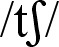 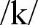 Czytanie (zintegrowane z mówieniem): dobieranie ilustracji do pytań + znajdowanie odpowiedzi w Module #3 (str. 47–64)VIDEO (Flipped or Traditional Classroom): What’s wrong? – odpowiedź na pytanie o to, kiedy obchodzimy Światowy Dzień Zdrowia Słuchanie i czytanie: dialog – odpowiedź na pytanie, co się stało Betty; zastępowanie wyróżnionych wyrazów w zdaniach odpowiednimi wyrazami z dialogu; praca ze słownikiem; (zintegrowane z mówieniem) Think: odpowiedź na pytanie, co świadczy o tym, że Betty troszczy się o swoją rodzinęCzytanie: dobieranie podpisów do ilustracjiuzupełnienie luk w zdaniach odpowiednimi formami podanych czasownikówSłuchanie (zintegrowane z mówieniem): powtarzanie usłyszanych wyrazówMówienie: odpowiedź na pytanie, jak zdrowy jest nasz styl życia Culture: (zintegrowane z czytaniem) poważna epidemia w UK (The Great Plague of London) i Polsce(w parach) dialogi sterowane – uzyskiwanie i udzielanie informacji nt. stanu zdrowia osób na ilustracjach w ćw. 4 (np. A: What’s wrong with Julie? B: She’s got a headache.)(w parach) zadawanie pytań na podstawie podanych elementów leksykalnych i udzielanie odpowiedzi na podstawie podanych informacji WB ●str. 34–35 GrB●str. 51–52 DigiBookLEKCJE  34–35……………………Leksyka: choroby i ich objawy, np. toothache, a runny nose, a cough, a cold, flurzeczowniki: symptoms, medicineczasownik: stay awayprzymiotniki: ill, serious, sickwyrażenia: What’s wrong?, I don’t know., Good thinking!, OK, that’s good., Get well soon! Gramatyka: użycie i struktura czasu Present Perfect w zdaniach twierdzących, przeczących i pytających oraz w krótkich odpowiedziach (Grammar Video)Fonetyka:wymowa głosek  i Czytanie (zintegrowane z mówieniem): dobieranie ilustracji do pytań + znajdowanie odpowiedzi w Module #3 (str. 47–64)VIDEO (Flipped or Traditional Classroom): What’s wrong? – odpowiedź na pytanie o to, kiedy obchodzimy Światowy Dzień Zdrowia Słuchanie i czytanie: dialog – odpowiedź na pytanie, co się stało Betty; zastępowanie wyróżnionych wyrazów w zdaniach odpowiednimi wyrazami z dialogu; praca ze słownikiem; (zintegrowane z mówieniem) Think: odpowiedź na pytanie, co świadczy o tym, że Betty troszczy się o swoją rodzinęCzytanie: dobieranie podpisów do ilustracjiuzupełnienie luk w zdaniach odpowiednimi formami podanych czasownikówSłuchanie (zintegrowane z mówieniem): powtarzanie usłyszanych wyrazówMówienie: odpowiedź na pytanie, jak zdrowy jest nasz styl życia Culture: (zintegrowane z czytaniem) poważna epidemia w UK (The Great Plague of London) i Polsce(w parach) dialogi sterowane – uzyskiwanie i udzielanie informacji nt. stanu zdrowia osób na ilustracjach w ćw. 4 (np. A: What’s wrong with Julie? B: She’s got a headache.)(w parach) zadawanie pytań na podstawie podanych elementów leksykalnych i udzielanie odpowiedzi na podstawie podanych informacji WB ●str. 34–35 GrB●str. 51–52 DigiBookLEKCJE  34–35PP II.1:I.11, II.1, II.5, III.4, IV.2, IV.6, VI.3, VI.4, VIII.1, VIII.2, IX.1, IX.2, X, XI, XII, XIII, XIVI.11, II.1, II.5, III.4, IV.2, IV.6, VI.3, VI.4, VIII.1, VIII.2, IX.1, IX.2, X, XI, XII, XIII, XIVI.11, II.1, II.5, III.4, IV.2, IV.6, VI.3, VI.4, VIII.1, VIII.2, IX.1, IX.2, X, XI, XII, XIII, XIVI.11, II.1, II.5, III.4, IV.2, IV.6, VI.3, VI.4, VIII.1, VIII.2, IX.1, IX.2, X, XI, XII, XIII, XIVLEKCJE  34–35Temat lekcji:1. What’s Wrong? – choroby, ich objawy i leczenie: słownictwo, ćwiczenia w słuchaniu, czytaniu i mówieniu. 2. Czas Present Perfect. Ćwiczenia wymowy – głoska ch.1. What’s Wrong? – choroby, ich objawy i leczenie: słownictwo, ćwiczenia w słuchaniu, czytaniu i mówieniu. 2. Czas Present Perfect. Ćwiczenia wymowy – głoska ch.1. What’s Wrong? – choroby, ich objawy i leczenie: słownictwo, ćwiczenia w słuchaniu, czytaniu i mówieniu. 2. Czas Present Perfect. Ćwiczenia wymowy – głoska ch.1. What’s Wrong? – choroby, ich objawy i leczenie: słownictwo, ćwiczenia w słuchaniu, czytaniu i mówieniu. 2. Czas Present Perfect. Ćwiczenia wymowy – głoska ch.LEKCJA  36Unit #12SB: str. 50–51WL: str. 137+str. 124 (Writing Section)Leksyka: obrażenia i kontuzje, np. twist one’s ankle, bang one’s head, break one’s leg, sprain one’s wristrzeczowniki: decorations, stepladder, accident, glue, bandageczasowniki: hang up, fall off, take offprzymiotnik: sillyGramatyka: określenia czasu w czasie Present Perfect (Grammar Video)VIDEO (Flipped or Traditional Classroom): Silly Accidents! – odpowiedź na pytanie o bezpieczny sprzęt do powieszenia dekoracji Czytanie: Matt’s Blog – określanie głównej myśli tekstu; (zintegrowane ze słuchaniem) korekta błędnych informacji zawartych w podanych zdaniach; praca ze słownikiemWOW! – informacja o pierwszej składanej drabinie (zintegrowane z pisaniem) uzupełnianie luk w zdaniach właściwymi formami podanych czasowników (na podstawie ilustracji) uzupełnianie luk w zdaniach odpowiednimi formami podanych czasowników i wybieranie właściwych określeń czasu w kontekścieSłuchanie (zintegrowane z mówieniem): dialog – określenie głównej myśli tekstu; zadanie na wybór wielokrotnyMówienie: Think: odpowiedź na pytanie, czego nas uczą dwa teksty z ćw. 1 (w parach) dialogi starowane – uzyskiwanie i udzielanie informacji nt. urazów osób na ilustracjach (na podstawie ćw. 4)Pisanie:komentarz do wpisu na blogu z opisem doznanego w przeszłości obrażenia (Writing Video)WB ●str. 36–37GrB●str. 51, 53 SB: Writing Section, str. 124: komentarz do wpisu na blogu DigiBookLEKCJA  36…………Leksyka: obrażenia i kontuzje, np. twist one’s ankle, bang one’s head, break one’s leg, sprain one’s wristrzeczowniki: decorations, stepladder, accident, glue, bandageczasowniki: hang up, fall off, take offprzymiotnik: sillyGramatyka: określenia czasu w czasie Present Perfect (Grammar Video)VIDEO (Flipped or Traditional Classroom): Silly Accidents! – odpowiedź na pytanie o bezpieczny sprzęt do powieszenia dekoracji Czytanie: Matt’s Blog – określanie głównej myśli tekstu; (zintegrowane ze słuchaniem) korekta błędnych informacji zawartych w podanych zdaniach; praca ze słownikiemWOW! – informacja o pierwszej składanej drabinie (zintegrowane z pisaniem) uzupełnianie luk w zdaniach właściwymi formami podanych czasowników (na podstawie ilustracji) uzupełnianie luk w zdaniach odpowiednimi formami podanych czasowników i wybieranie właściwych określeń czasu w kontekścieSłuchanie (zintegrowane z mówieniem): dialog – określenie głównej myśli tekstu; zadanie na wybór wielokrotnyMówienie: Think: odpowiedź na pytanie, czego nas uczą dwa teksty z ćw. 1 (w parach) dialogi starowane – uzyskiwanie i udzielanie informacji nt. urazów osób na ilustracjach (na podstawie ćw. 4)Pisanie:komentarz do wpisu na blogu z opisem doznanego w przeszłości obrażenia (Writing Video)WB ●str. 36–37GrB●str. 51, 53 SB: Writing Section, str. 124: komentarz do wpisu na blogu DigiBookLEKCJA  36PP II.1:I.11, II.1, II.2, II.4, II.5, III.1, III.4, IV.6, V.2, V.3, V.8, VI.3, VI.4, VII.1, VII.2, VII.3, VII.14, VIII.1, VIII.2, X, XI, XII, XIII, XIVI.11, II.1, II.2, II.4, II.5, III.1, III.4, IV.6, V.2, V.3, V.8, VI.3, VI.4, VII.1, VII.2, VII.3, VII.14, VIII.1, VIII.2, X, XI, XII, XIII, XIVI.11, II.1, II.2, II.4, II.5, III.1, III.4, IV.6, V.2, V.3, V.8, VI.3, VI.4, VII.1, VII.2, VII.3, VII.14, VIII.1, VIII.2, X, XI, XII, XIII, XIVI.11, II.1, II.2, II.4, II.5, III.1, III.4, IV.6, V.2, V.3, V.8, VI.3, VI.4, VII.1, VII.2, VII.3, VII.14, VIII.1, VIII.2, X, XI, XII, XIII, XIVLEKCJA  36Temat lekcji:Silly Accidents! – opisywanie obrażeń i kontuzji. Czas Present Perfect – określenia czasu. Piszemy komentarz do wpisu na blogu. Silly Accidents! – opisywanie obrażeń i kontuzji. Czas Present Perfect – określenia czasu. Piszemy komentarz do wpisu na blogu. Silly Accidents! – opisywanie obrażeń i kontuzji. Czas Present Perfect – określenia czasu. Piszemy komentarz do wpisu na blogu. Silly Accidents! – opisywanie obrażeń i kontuzji. Czas Present Perfect – określenia czasu. Piszemy komentarz do wpisu na blogu. LEKCJA  37Unit #13CLIL: PSHESB: str. 52–53WL: str. 137–138Leksyka: czasowniki zw. z higieną, np. take, brush, cover, touch, wear, wipe rzeczowniki: germ, door handle, light switch, cloth, wipe, trolley, bacteriaczasowniki: pick up, pass sth aroundprzymiotnik: tinyzwroty i słownictwo związane z udzielaniem rad dot. zdrowia Gramatyka: użycie określników: both, neither, either, one(s) (Grammar Video)VIDEO (Flipped or Traditional Classroom): Stay healthy – odpowiedź na pytanie, w jaki sposób możemy się chronić przed zarazkamiCzytanie: No more germs! – (zintegrowane ze słuchaniem) określanie intencji autora tekstu; uzupełnianie zdań informacjami z tekstu; praca ze słownikiemDon’t share germs! – uzupełnianie luk w zdaniach na plakacie podanymi czasownikamiwybieranie właściwych wyrazów w kontekście (both, neither, either, one, ones)zagadka – odpowiedź na pytanie Słuchanie i czytanie: dialog Giving health advice – odpowiedź na pytanie, co się stało Antonio Mówienie:Think: odpowiedź na pytanie o inne miejsca, w których jest dużo zarazków (poza tymi z tekstu w ćw. 1) Values!: (w małych grupach) dyskusja nt. dobrych nawyków pomocnych w zachowaniu dobrego zdrowia (w małych grupach) przygotowanie video o zasadach higieny osobistej (na podstawie ćw. 4 i własnych pomysłów)(w parach) dialogi sterowane – udzielanie rad dot. zdrowia WB ●str. 38–39 GrB●str. 54–55 DigiBookLEKCJA  37…………Leksyka: czasowniki zw. z higieną, np. take, brush, cover, touch, wear, wipe rzeczowniki: germ, door handle, light switch, cloth, wipe, trolley, bacteriaczasowniki: pick up, pass sth aroundprzymiotnik: tinyzwroty i słownictwo związane z udzielaniem rad dot. zdrowia Gramatyka: użycie określników: both, neither, either, one(s) (Grammar Video)VIDEO (Flipped or Traditional Classroom): Stay healthy – odpowiedź na pytanie, w jaki sposób możemy się chronić przed zarazkamiCzytanie: No more germs! – (zintegrowane ze słuchaniem) określanie intencji autora tekstu; uzupełnianie zdań informacjami z tekstu; praca ze słownikiemDon’t share germs! – uzupełnianie luk w zdaniach na plakacie podanymi czasownikamiwybieranie właściwych wyrazów w kontekście (both, neither, either, one, ones)zagadka – odpowiedź na pytanie Słuchanie i czytanie: dialog Giving health advice – odpowiedź na pytanie, co się stało Antonio Mówienie:Think: odpowiedź na pytanie o inne miejsca, w których jest dużo zarazków (poza tymi z tekstu w ćw. 1) Values!: (w małych grupach) dyskusja nt. dobrych nawyków pomocnych w zachowaniu dobrego zdrowia (w małych grupach) przygotowanie video o zasadach higieny osobistej (na podstawie ćw. 4 i własnych pomysłów)(w parach) dialogi sterowane – udzielanie rad dot. zdrowia WB ●str. 38–39 GrB●str. 54–55 DigiBookLEKCJA  37PP II.1:I.11, II.1, II.3, II.5, III.4, IV.6, VI.2, VI.3, VI.4, VI.8, VI.11, VI. 13, VI.14, VII.3, VII.11, VIII.1, VIII.2, X, XI, XII, XIII, XIVI.11, II.1, II.3, II.5, III.4, IV.6, VI.2, VI.3, VI.4, VI.8, VI.11, VI. 13, VI.14, VII.3, VII.11, VIII.1, VIII.2, X, XI, XII, XIII, XIVI.11, II.1, II.3, II.5, III.4, IV.6, VI.2, VI.3, VI.4, VI.8, VI.11, VI. 13, VI.14, VII.3, VII.11, VIII.1, VIII.2, X, XI, XII, XIII, XIVI.11, II.1, II.3, II.5, III.4, IV.6, VI.2, VI.3, VI.4, VI.8, VI.11, VI. 13, VI.14, VII.3, VII.11, VIII.1, VIII.2, X, XI, XII, XIII, XIVLEKCJA  37Temat lekcji:CLIL: No More Germs! – zarazki i higiena osobista. Giving health advice – dialogi. Określniki both, neither, either, one(s).CLIL: No More Germs! – zarazki i higiena osobista. Giving health advice – dialogi. Określniki both, neither, either, one(s).CLIL: No More Germs! – zarazki i higiena osobista. Giving health advice – dialogi. Określniki both, neither, either, one(s).CLIL: No More Germs! – zarazki i higiena osobista. Giving health advice – dialogi. Określniki both, neither, either, one(s).LEKCJA  38Unit #14SB: str. 54–55WL: str. 138Leksyka: zdrowe pożywienie dla zwierząt domowych, np. grilled salmon, broccoli, green peas, watermelon niezdrowe pożywienie dla zwierząt domowych, np. garlic, raw egg, raw shrimp, tunarzeczowniki: nail, dairy (product), bath, exercise, fur czasownik: damageprzymiotnik: furryGramatyka: użycie określników ilościowych: how many/much, a few, a little, many, much, a lot of/ lots of (Grammar Video)VIDEO (Flipped or Traditional Classroom): Healthy Pets – odpowiedź na pytanie dot. częstotliwości mycia kotów i psów Czytanie: Caring for our furry friends. How well do you know your pet? – rozwiązanie kwizu i określenie liczby poprawnych odpowiedzi; (zintegrowane z pisaniem) dwa dodatkowe zdania kwizu, wymiana z kolegą/koleżanką i sprawdzenie odpowiedzi; praca ze słownikiemuzupełnianie luk w podpisach ilustracji podanymi wyrazamiuzupełnianie luk w minidialogach odpowiednimi określnikami ilościowymi Słuchanie: wypowiedź – określanie głównej myśli tekstu; uzupełnianie luk w notatce na podstawie treści nagraniaMówienie:Think: wypowiedź: czy łatwiej dbać o psa czy kota + uzasadnienie ICT: wyszukiwanie w źródłach internetowych informacji nt. sposobu, w jaki I. Newton wynalazł klapkę w drzwiach (umożliwiającą zwierzętom wyjście i wejście)(w parach) rozmowa nt. tego, co zwierzęta mogą/ nie mogą jeść (na podstawie ćw. 4)Pisanie i mówienie – Project: ICT: zebranie informacji i przygotowanie plakatu z radami nt. sposobów dbania o zdrowie psów i kotów przedstawienie plakatu na forum klasy WB ●str. 40–41 GrB●str. 56–57 DigiBookLEKCJA  38…………Leksyka: zdrowe pożywienie dla zwierząt domowych, np. grilled salmon, broccoli, green peas, watermelon niezdrowe pożywienie dla zwierząt domowych, np. garlic, raw egg, raw shrimp, tunarzeczowniki: nail, dairy (product), bath, exercise, fur czasownik: damageprzymiotnik: furryGramatyka: użycie określników ilościowych: how many/much, a few, a little, many, much, a lot of/ lots of (Grammar Video)VIDEO (Flipped or Traditional Classroom): Healthy Pets – odpowiedź na pytanie dot. częstotliwości mycia kotów i psów Czytanie: Caring for our furry friends. How well do you know your pet? – rozwiązanie kwizu i określenie liczby poprawnych odpowiedzi; (zintegrowane z pisaniem) dwa dodatkowe zdania kwizu, wymiana z kolegą/koleżanką i sprawdzenie odpowiedzi; praca ze słownikiemuzupełnianie luk w podpisach ilustracji podanymi wyrazamiuzupełnianie luk w minidialogach odpowiednimi określnikami ilościowymi Słuchanie: wypowiedź – określanie głównej myśli tekstu; uzupełnianie luk w notatce na podstawie treści nagraniaMówienie:Think: wypowiedź: czy łatwiej dbać o psa czy kota + uzasadnienie ICT: wyszukiwanie w źródłach internetowych informacji nt. sposobu, w jaki I. Newton wynalazł klapkę w drzwiach (umożliwiającą zwierzętom wyjście i wejście)(w parach) rozmowa nt. tego, co zwierzęta mogą/ nie mogą jeść (na podstawie ćw. 4)Pisanie i mówienie – Project: ICT: zebranie informacji i przygotowanie plakatu z radami nt. sposobów dbania o zdrowie psów i kotów przedstawienie plakatu na forum klasy WB ●str. 40–41 GrB●str. 56–57 DigiBookLEKCJA  38PP II.1:I.6, I.13, II.1, II.2, II.5, III.4, IV.6, V.1, VI.3, VI.4, VI.9, VII.3, VII.9, VIII.1, VIII.2, X, XI, XII, XIII, XIVI.6, I.13, II.1, II.2, II.5, III.4, IV.6, V.1, VI.3, VI.4, VI.9, VII.3, VII.9, VIII.1, VIII.2, X, XI, XII, XIII, XIVI.6, I.13, II.1, II.2, II.5, III.4, IV.6, V.1, VI.3, VI.4, VI.9, VII.3, VII.9, VIII.1, VIII.2, X, XI, XII, XIII, XIVI.6, I.13, II.1, II.2, II.5, III.4, IV.6, V.1, VI.3, VI.4, VI.9, VII.3, VII.9, VIII.1, VIII.2, X, XI, XII, XIII, XIVLEKCJA  38Temat lekcji:Healthy Pets – słownictwo: artykuły spożywcze, ćwiczenia w czytaniu, słuchaniu i mówieniu. Określniki ilościowe how many/much, a few, a little, many, much, a lot of, lots of. Project – jak dbać o zdrowie psów/kotów domowych?Healthy Pets – słownictwo: artykuły spożywcze, ćwiczenia w czytaniu, słuchaniu i mówieniu. Określniki ilościowe how many/much, a few, a little, many, much, a lot of, lots of. Project – jak dbać o zdrowie psów/kotów domowych?Healthy Pets – słownictwo: artykuły spożywcze, ćwiczenia w czytaniu, słuchaniu i mówieniu. Określniki ilościowe how many/much, a few, a little, many, much, a lot of, lots of. Project – jak dbać o zdrowie psów/kotów domowych?Healthy Pets – słownictwo: artykuły spożywcze, ćwiczenia w czytaniu, słuchaniu i mówieniu. Określniki ilościowe how many/much, a few, a little, many, much, a lot of, lots of. Project – jak dbać o zdrowie psów/kotów domowych?LEKCJA  39Unit #15SB: str. 56–57WL: str. 138+str. 125 (Writing Section)Leksyka: wypadki w domu, np. slip on a wet floor, drop a glass, trip over things rzeczowniki: chips, pan, fire blanketczasowniki: grab, go outwyrażenie: be on fireGramatyka: porównanie czasów Present Perfect i Past Simple (Grammar Video)VIDEO (Flipped or Traditional Classroom): Be careful! – zadanie na wybór wielokrotny Czytanie: e-mail – odpowiedź na pytanie o początek pożaru; (zintegrowane ze słuchaniem) zadanie typu P/F/ brak info + korekta błędnych informacji zawartych w podanych zdaniach; praca ze słownikieminformacja o szybkości rozprzestrzeniania się pożaruuzupełnianie luk w zdaniach podanymi wyrazami (na podstawie ilustracji) uzupełnianie luk w minidialogach odpowiednimi formami podanych czasowników i w zdaniach za pomocą have/has been i have/has goneMówienie:Think: odpowiedź na pytanie, dlaczego mama Toma nie użyła wody do ugaszenia pożaru (na podstawie tekstu w ćw. 1)Think: (w parach) opisywanie, do jakich wypadków może dojść w kuchni na ilustracji Pisanie: e-mail do kolegi/koleżanki z opisem wypadku, jaki nam się w domu przydarzył (Writing Video) WB ●str. 42–43 GrB●str. 58–61 SB: Writing Section, str. 125: e-mail DigiBookLEKCJA  39…………Leksyka: wypadki w domu, np. slip on a wet floor, drop a glass, trip over things rzeczowniki: chips, pan, fire blanketczasowniki: grab, go outwyrażenie: be on fireGramatyka: porównanie czasów Present Perfect i Past Simple (Grammar Video)VIDEO (Flipped or Traditional Classroom): Be careful! – zadanie na wybór wielokrotny Czytanie: e-mail – odpowiedź na pytanie o początek pożaru; (zintegrowane ze słuchaniem) zadanie typu P/F/ brak info + korekta błędnych informacji zawartych w podanych zdaniach; praca ze słownikieminformacja o szybkości rozprzestrzeniania się pożaruuzupełnianie luk w zdaniach podanymi wyrazami (na podstawie ilustracji) uzupełnianie luk w minidialogach odpowiednimi formami podanych czasowników i w zdaniach za pomocą have/has been i have/has goneMówienie:Think: odpowiedź na pytanie, dlaczego mama Toma nie użyła wody do ugaszenia pożaru (na podstawie tekstu w ćw. 1)Think: (w parach) opisywanie, do jakich wypadków może dojść w kuchni na ilustracji Pisanie: e-mail do kolegi/koleżanki z opisem wypadku, jaki nam się w domu przydarzył (Writing Video) WB ●str. 42–43 GrB●str. 58–61 SB: Writing Section, str. 125: e-mail DigiBookLEKCJA  39PP II.1:I.5, I.11, II.1, II.5, III.4, IV.1, IV.6, V.1, V.2, V.3, V.8, VI.4, VII.2, VII.3, VII.14, VIII.1, VIII.2, X, XI, XII, XIII, XIVI.5, I.11, II.1, II.5, III.4, IV.1, IV.6, V.1, V.2, V.3, V.8, VI.4, VII.2, VII.3, VII.14, VIII.1, VIII.2, X, XI, XII, XIII, XIVI.5, I.11, II.1, II.5, III.4, IV.1, IV.6, V.1, V.2, V.3, V.8, VI.4, VII.2, VII.3, VII.14, VIII.1, VIII.2, X, XI, XII, XIII, XIVI.5, I.11, II.1, II.5, III.4, IV.1, IV.6, V.1, V.2, V.3, V.8, VI.4, VII.2, VII.3, VII.14, VIII.1, VIII.2, X, XI, XII, XIII, XIVLEKCJA  39Temat lekcji:Be careful! – wypadki w domu: słownictwo, ćwiczenia w czytaniu, słuchaniu i mówieniu. Porównanie czasów Present Perfect i Past Simple. Piszemy e-mail.Be careful! – wypadki w domu: słownictwo, ćwiczenia w czytaniu, słuchaniu i mówieniu. Porównanie czasów Present Perfect i Past Simple. Piszemy e-mail.Be careful! – wypadki w domu: słownictwo, ćwiczenia w czytaniu, słuchaniu i mówieniu. Porównanie czasów Present Perfect i Past Simple. Piszemy e-mail.Be careful! – wypadki w domu: słownictwo, ćwiczenia w czytaniu, słuchaniu i mówieniu. Porównanie czasów Present Perfect i Past Simple. Piszemy e-mail.LEKCJE  40–41Public Speaking #3SB: str. 58Leksyka: słownictwo używane do opisu leków domowych (w tym ich przykłady, na co pomagają i jak się je stosuje)Strategie dot. prezentacji: określenie celu prezentacji, np. opis miejsca, produktu czy osoby, opowiadanie o wydarzeniach, informowanie publiczności o czymś, czego nie wie itd.wyszukiwanie informacji w źródłach internetowych i sprawdzanie ich prawdziwościCzytanie: polecenie dot. prezentacji – określanie celu prezentacji trzy wyrażenia kluczowe – wybór tych, które są najwłaściwsze jako hasła do wyszukiwania informacji do zadanej prezentacjiSłuchanie (zintegrowane z mówieniem): prezentacja George’a – dobieranie leków domowych do ich działania Pisanie:ICT: przygotowanie prezentacji wg 4 podanych krokówMówienie: przedstawienie prezentacji na forum klasy Think: odpowiedź na pytanie, o których lekach domowych słyszeliśmy już DigiBookLEKCJE  40–41……………………Leksyka: słownictwo używane do opisu leków domowych (w tym ich przykłady, na co pomagają i jak się je stosuje)Strategie dot. prezentacji: określenie celu prezentacji, np. opis miejsca, produktu czy osoby, opowiadanie o wydarzeniach, informowanie publiczności o czymś, czego nie wie itd.wyszukiwanie informacji w źródłach internetowych i sprawdzanie ich prawdziwościCzytanie: polecenie dot. prezentacji – określanie celu prezentacji trzy wyrażenia kluczowe – wybór tych, które są najwłaściwsze jako hasła do wyszukiwania informacji do zadanej prezentacjiSłuchanie (zintegrowane z mówieniem): prezentacja George’a – dobieranie leków domowych do ich działania Pisanie:ICT: przygotowanie prezentacji wg 4 podanych krokówMówienie: przedstawienie prezentacji na forum klasy Think: odpowiedź na pytanie, o których lekach domowych słyszeliśmy już DigiBookLEKCJE  40–41PP II.1:1. I.11, II.1, II.5, III.1, III.4, IV.6, V.1, V.3, V.6, V.8, VI.4, VII.1, VII.2, VII.3, VII.4, VII.14, VIII.2, X, XII, XIII, XIV2. I.11, IV.1, IV.3, IV.6, IV.8, VI.1, VI.2, VI.3, VI.4, VI.14, VIII.2, VIII.3, X, XII, XIII, XIV1. I.11, II.1, II.5, III.1, III.4, IV.6, V.1, V.3, V.6, V.8, VI.4, VII.1, VII.2, VII.3, VII.4, VII.14, VIII.2, X, XII, XIII, XIV2. I.11, IV.1, IV.3, IV.6, IV.8, VI.1, VI.2, VI.3, VI.4, VI.14, VIII.2, VIII.3, X, XII, XIII, XIV1. I.11, II.1, II.5, III.1, III.4, IV.6, V.1, V.3, V.6, V.8, VI.4, VII.1, VII.2, VII.3, VII.4, VII.14, VIII.2, X, XII, XIII, XIV2. I.11, IV.1, IV.3, IV.6, IV.8, VI.1, VI.2, VI.3, VI.4, VI.14, VIII.2, VIII.3, X, XII, XIII, XIV1. I.11, II.1, II.5, III.1, III.4, IV.6, V.1, V.3, V.6, V.8, VI.4, VII.1, VII.2, VII.3, VII.4, VII.14, VIII.2, X, XII, XIII, XIV2. I.11, IV.1, IV.3, IV.6, IV.8, VI.1, VI.2, VI.3, VI.4, VI.14, VIII.2, VIII.3, X, XII, XIII, XIVLEKCJE  40–41Temat lekcji:1. Public Speaking: Home Remedies – przygotowanie prezentacji.2. Public Speaking: Home Remedies – prezentacje na forum klasy.1. Public Speaking: Home Remedies – przygotowanie prezentacji.2. Public Speaking: Home Remedies – prezentacje na forum klasy.1. Public Speaking: Home Remedies – przygotowanie prezentacji.2. Public Speaking: Home Remedies – prezentacje na forum klasy.1. Public Speaking: Home Remedies – przygotowanie prezentacji.2. Public Speaking: Home Remedies – prezentacje na forum klasy.LEKCJA  42Review #3SB: str. 59–60WL: str. 137–138Leksyka: powtórzenie słownictwa z modułu 3 (choroby i ich objawy, obrażenia i kontuzje, higiena, pożywienie dla zwierząt, wypadki w domu)Gramatyka: powtórzenie materiału gramatycznego z modułu 3 (czasy Present Perfect i Past Simple, określenia czasu, określniki, w tym ilościowe)Słuchanie: dialog – zadanie na wybór wielokrotnyCzytanie: wybieranie właściwych podpisów do ilustracji (2 opcje)wybieranie właściwych wyrazów w kontekście e-mail – wybieranie właściwych określeń czasu w kontekście; uzupełnianie luk w zdaniach informacjami z tekstu Now I Can – samoocenaPisanie:uzupełnianie luk w zdaniach: właściwymi wyrazami (na podstawie ilustracji oraz podanej pierwszej litery), podanymi wyrazami, odpowiednimi formami podanych czasownikówMówienie/Reagowanie: dialog – uzupełnianie luk podanymi zdaniami WB ●str. 44–45 ●str. 84 (Skills Practice)GrB●str. 62–64 DigiBookLEKCJA  42…………Leksyka: powtórzenie słownictwa z modułu 3 (choroby i ich objawy, obrażenia i kontuzje, higiena, pożywienie dla zwierząt, wypadki w domu)Gramatyka: powtórzenie materiału gramatycznego z modułu 3 (czasy Present Perfect i Past Simple, określenia czasu, określniki, w tym ilościowe)Słuchanie: dialog – zadanie na wybór wielokrotnyCzytanie: wybieranie właściwych podpisów do ilustracji (2 opcje)wybieranie właściwych wyrazów w kontekście e-mail – wybieranie właściwych określeń czasu w kontekście; uzupełnianie luk w zdaniach informacjami z tekstu Now I Can – samoocenaPisanie:uzupełnianie luk w zdaniach: właściwymi wyrazami (na podstawie ilustracji oraz podanej pierwszej litery), podanymi wyrazami, odpowiednimi formami podanych czasownikówMówienie/Reagowanie: dialog – uzupełnianie luk podanymi zdaniami WB ●str. 44–45 ●str. 84 (Skills Practice)GrB●str. 62–64 DigiBookLEKCJA  42PP II.1:I.6, I.11, II.1, II.5, III.1, III.4, VII.2, VII.3, VII.8, VII.9, VII.11, VII.14, VIII.1, X, XII, XIII, XIVI.6, I.11, II.1, II.5, III.1, III.4, VII.2, VII.3, VII.8, VII.9, VII.11, VII.14, VIII.1, X, XII, XIII, XIVI.6, I.11, II.1, II.5, III.1, III.4, VII.2, VII.3, VII.8, VII.9, VII.11, VII.14, VIII.1, X, XII, XIII, XIVI.6, I.11, II.1, II.5, III.1, III.4, VII.2, VII.3, VII.8, VII.9, VII.11, VII.14, VIII.1, X, XII, XIII, XIVLEKCJA  42Temat lekcji:Review – utrwalenie materiału z modułu 3 i dokonanie samooceny. Review – utrwalenie materiału z modułu 3 i dokonanie samooceny. Review – utrwalenie materiału z modułu 3 i dokonanie samooceny. Review – utrwalenie materiału z modułu 3 i dokonanie samooceny. LEKCJA  43Fun Time! #3SB: str. 61Leksyka: ciało człowieka, choroby i ich objawy, wypadki w domu, higiena osobista, zdrowie i kondycja fizycznaReal English: znaczenie powiedzenia He’s a pain in the neck!Czytanie: ICT: zadanie typu P/F; sprawdzanie w źródłach internetowych poprawności odpowiedzi zagadka – odpowiedź na pytanie Słuchanie i czytanie: piosenka I haven’t had an earache – odpowiedź na pytanie o powód wizyty u lekarza; Think: wymyślenie tytułu piosenkiPisanie:przygotowanie własnego memaPisanie i mówienie: przygotowanie listy zawierającej sposoby na utrzymanie dobrej kondycji i zdrowia + przedstawienie na forum klasyGrB●str. 65–66 DigiBookLEKCJA  43…………Leksyka: ciało człowieka, choroby i ich objawy, wypadki w domu, higiena osobista, zdrowie i kondycja fizycznaReal English: znaczenie powiedzenia He’s a pain in the neck!Czytanie: ICT: zadanie typu P/F; sprawdzanie w źródłach internetowych poprawności odpowiedzi zagadka – odpowiedź na pytanie Słuchanie i czytanie: piosenka I haven’t had an earache – odpowiedź na pytanie o powód wizyty u lekarza; Think: wymyślenie tytułu piosenkiPisanie:przygotowanie własnego memaPisanie i mówienie: przygotowanie listy zawierającej sposoby na utrzymanie dobrej kondycji i zdrowia + przedstawienie na forum klasyGrB●str. 65–66 DigiBookLEKCJA  43PP II.1:I.1, I.11, II.1, II.2, II.5, III.1, IV.2, V.2, VI.3, X, XII, XIII, XIVI.1, I.11, II.1, II.2, II.5, III.1, IV.2, V.2, VI.3, X, XII, XIII, XIVI.1, I.11, II.1, II.2, II.5, III.1, IV.2, V.2, VI.3, X, XII, XIII, XIVI.1, I.11, II.1, II.2, II.5, III.1, IV.2, V.2, VI.3, X, XII, XIII, XIVLEKCJA  43Temat lekcji:Human body – ciało człowieka: prawda czy fałsz? Piosenka I haven’t had an earache.Human body – ciało człowieka: prawda czy fałsz? Piosenka I haven’t had an earache.Human body – ciało człowieka: prawda czy fałsz? Piosenka I haven’t had an earache.Human body – ciało człowieka: prawda czy fałsz? Piosenka I haven’t had an earache.LEKCJA  44#CodeCrackers Episode 3SB: str. 62–64Leksyka: rzeczowniki: vaccination, smallpox, disease, cure, cowpoxczasownik: injectprzymiotnik: deadly wyrażenia: catch (a disease), get wellCzytanie: (zintegrowane ze słuchaniem) historyjka obrazkowa #CodeCrackers – odpowiedź na pytanie, kto to jest dr Jenner; praca ze słownikiem(na podstawie historyjki) zadanie typu P/F/brak info; korekta błędnych informacji zawartych w podanych zdaniach Edward Jenner – uzupełnianie luk w tekście wyrazami z historyjkiICT: wyszukiwanie informacji w źródłach internetowych + uzupełnianie luk w tekście brakującymi informacjami Mówienie: Think: wyrażenie opinii nt. tego, jak szczepionki zmieniły świat streszczenie historyjki obrazkowejPisanie i mówienie (zintegrowane z czytaniem):ICT: zbieranie informacji o innych ważnych osiągnięciach w medycynie, przygotowanie osi czasowej + przedstawienie informacji na forum klasy DigiBookLEKCJA  44…………Leksyka: rzeczowniki: vaccination, smallpox, disease, cure, cowpoxczasownik: injectprzymiotnik: deadly wyrażenia: catch (a disease), get wellCzytanie: (zintegrowane ze słuchaniem) historyjka obrazkowa #CodeCrackers – odpowiedź na pytanie, kto to jest dr Jenner; praca ze słownikiem(na podstawie historyjki) zadanie typu P/F/brak info; korekta błędnych informacji zawartych w podanych zdaniach Edward Jenner – uzupełnianie luk w tekście wyrazami z historyjkiICT: wyszukiwanie informacji w źródłach internetowych + uzupełnianie luk w tekście brakującymi informacjami Mówienie: Think: wyrażenie opinii nt. tego, jak szczepionki zmieniły świat streszczenie historyjki obrazkowejPisanie i mówienie (zintegrowane z czytaniem):ICT: zbieranie informacji o innych ważnych osiągnięciach w medycynie, przygotowanie osi czasowej + przedstawienie informacji na forum klasy DigiBookLEKCJA  44PP II.1:I.11, II.1, II.5, III.4, IV.1, IV.3, V.3, VIII.1, VIII.2, IX.1, X, XII, XIII, XIVI.11, II.1, II.5, III.4, IV.1, IV.3, V.3, VIII.1, VIII.2, IX.1, X, XII, XIII, XIVI.11, II.1, II.5, III.4, IV.1, IV.3, V.3, VIII.1, VIII.2, IX.1, X, XII, XIII, XIVI.11, II.1, II.5, III.4, IV.1, IV.3, V.3, VIII.1, VIII.2, IX.1, X, XII, XIII, XIVLEKCJA  44Temat lekcji:#CodeCrackers – Episode 3. Praca z tekstem i odgrywanie historyjki. #CodeCrackers – Episode 3. Praca z tekstem i odgrywanie historyjki. #CodeCrackers – Episode 3. Praca z tekstem i odgrywanie historyjki. #CodeCrackers – Episode 3. Praca z tekstem i odgrywanie historyjki. LEKCJE  45–47SB: str. 47–64WL: str. 137–138Tematy lekcji: 1. Powtórzenie materiału z modułu 3.                          2. Module Test 3 – sprawdzian wiadomości i umiejętności.                          3. Omówienie sprawdzianu.Tematy lekcji: 1. Powtórzenie materiału z modułu 3.                          2. Module Test 3 – sprawdzian wiadomości i umiejętności.                          3. Omówienie sprawdzianu.Tematy lekcji: 1. Powtórzenie materiału z modułu 3.                          2. Module Test 3 – sprawdzian wiadomości i umiejętności.                          3. Omówienie sprawdzianu.Tematy lekcji: 1. Powtórzenie materiału z modułu 3.                          2. Module Test 3 – sprawdzian wiadomości i umiejętności.                          3. Omówienie sprawdzianu.LEKCJE  45–47………………………………Tematy lekcji: 1. Powtórzenie materiału z modułu 3.                          2. Module Test 3 – sprawdzian wiadomości i umiejętności.                          3. Omówienie sprawdzianu.Tematy lekcji: 1. Powtórzenie materiału z modułu 3.                          2. Module Test 3 – sprawdzian wiadomości i umiejętności.                          3. Omówienie sprawdzianu.Tematy lekcji: 1. Powtórzenie materiału z modułu 3.                          2. Module Test 3 – sprawdzian wiadomości i umiejętności.                          3. Omówienie sprawdzianu.Tematy lekcji: 1. Powtórzenie materiału z modułu 3.                          2. Module Test 3 – sprawdzian wiadomości i umiejętności.                          3. Omówienie sprawdzianu.ROZDZIAŁUMIEJĘTNOŚCIGRUPA A 
(The Advertising Team) GRUPA B 
(The Pet Chefs)GRUPA C 
(The Toy Makers)GRUPA D 
(The Animal Friends)GRUPA D 
(The Reporters)DATA*UMIEJĘTNOŚCIGRUPA A 
(The Advertising Team) GRUPA B 
(The Pet Chefs)GRUPA C 
(The Toy Makers)GRUPA D 
(The Animal Friends)GRUPA D 
(The Reporters)PROJECT A – #ALL ABOUT PETS DAYPROJECT A – #ALL ABOUT PETS DAYPROJECT A – #ALL ABOUT PETS DAYPROJECT A – #ALL ABOUT PETS DAYPROJECT A – #ALL ABOUT PETS DAYPROJECT A – #ALL ABOUT PETS DAYPROJECT A – #ALL ABOUT PETS DAYOPCJONALNIEProject ASB: str. 132–133Leksyka i tematyka: słownictwo zw. ze zwierzętami, schroniskami dla zwierząt, jedzeniem i zabawkami dla zwierząt, adopcją zwierząt relacjonowanie wydarzeniaRozwijanie innych umiejętności: krytyczne myślenie współpraca i współdziałanie w grupiekreatywnośćmediacjakorzystanie z TIKstosowanie strategii komunikacyjnych i kompensacyjnychMówienie:Getting started – dyskusja nt. *znaczenia schronisk dla zwierząt, *jakie zwierzęta można znaleźć w schroniskach, *czy kiedykolwiek adoptowaliśmy jakieś zwierzę ze schroniskaAfter the event – dyskusja nt. wydarzenia, w tym odpowiedzi na pytania: What was the best part of the event? Did anything go wrong? Was it useful? Would you do anything differently? Mówienie:Getting started – dyskusja nt. *znaczenia schronisk dla zwierząt, *jakie zwierzęta można znaleźć w schroniskach, *czy kiedykolwiek adoptowaliśmy jakieś zwierzę ze schroniskaAfter the event – dyskusja nt. wydarzenia, w tym odpowiedzi na pytania: What was the best part of the event? Did anything go wrong? Was it useful? Would you do anything differently? Mówienie:Getting started – dyskusja nt. *znaczenia schronisk dla zwierząt, *jakie zwierzęta można znaleźć w schroniskach, *czy kiedykolwiek adoptowaliśmy jakieś zwierzę ze schroniskaAfter the event – dyskusja nt. wydarzenia, w tym odpowiedzi na pytania: What was the best part of the event? Did anything go wrong? Was it useful? Would you do anything differently? Mówienie:Getting started – dyskusja nt. *znaczenia schronisk dla zwierząt, *jakie zwierzęta można znaleźć w schroniskach, *czy kiedykolwiek adoptowaliśmy jakieś zwierzę ze schroniskaAfter the event – dyskusja nt. wydarzenia, w tym odpowiedzi na pytania: What was the best part of the event? Did anything go wrong? Was it useful? Would you do anything differently? Mówienie:Getting started – dyskusja nt. *znaczenia schronisk dla zwierząt, *jakie zwierzęta można znaleźć w schroniskach, *czy kiedykolwiek adoptowaliśmy jakieś zwierzę ze schroniskaAfter the event – dyskusja nt. wydarzenia, w tym odpowiedzi na pytania: What was the best part of the event? Did anything go wrong? Was it useful? Would you do anything differently? OPCJONALNIEProject ASB: str. 132–133Leksyka i tematyka: słownictwo zw. ze zwierzętami, schroniskami dla zwierząt, jedzeniem i zabawkami dla zwierząt, adopcją zwierząt relacjonowanie wydarzeniaRozwijanie innych umiejętności: krytyczne myślenie współpraca i współdziałanie w grupiekreatywnośćmediacjakorzystanie z TIKstosowanie strategii komunikacyjnych i kompensacyjnychPrzygotowanie plakatu zapraszającego na wydarzenie:ustalenie, co zamierzają zrobić inne grupy podanie nazwy wydarzenia oraz informacji, co ludzie mogą robić w trakcie imprezyprzygotowanie tekstu (krótkie, chwytliwe i łatwe do przeczytania zdania)informacje szczegółowe o wydarzeniu (data, godzina, miejsce)przygotowanie sloganu lub znalezienie cytatu o zwierzętach reklamowanie wydarzeniaSprzedaż przekąsek i smaczków; wyjaśnianie, jak w domu przygotować smaczki; udzielanie rad nt. smaczków dla zwierząt:wyszukanie informacji o smaczkach, które można zrobić w domu podjęcie decyzji, które smaczki przygotujemy (z pomocą rodziców)wybór osób, które poinformują, jak przygotować smaczki i udzielą radprzygotowanie rzeczy do sprzedaży i umieszczenie na nich censprzedaż smaczków informowanie o sposobach przygotowania smaczków, udzielanie rad, rozdawanie przepisówprzekazanie zebranych funduszy nauczycielowiPrzygotowanie zabawek i innych przedmiotów dla zwierząt, by zebrać pieniądze na schroniska dla zwierząt; prezentacja, jak przygotować np. zabawki z innych przedmiotów: wyszukanie informacji o zabawkach i innych przedmiotach, które można wykonać w domu podjęcie decyzji, jakie zabawki/przedmioty wykonamy (z pomocą rodziców)wybór osób, które będą demonstrować sposób wykonania zabawekprzygotowanie rzeczy do sprzedaży, umieszczenie na nich cen i sprzedaż demonstrowanie sposobu wykonania zabawek i innych przedmiotówprzekazanie zebranych funduszy nauczycielowi Podjęcie decyzji, które schronisko dla zwierząt otrzyma zebrane pieniądze; uświadamianie, na czym polega praca schroniska; wyjaśnianie, jak adoptować zwierzę: wyszukanie informacji o lokalnych schroniskach dla zwierząt, ich znaczeniu, niesionej pomocy, adopcji zwierząt podjęcie decyzji, które schronisko otrzyma wsparcie zaproszenie ludzi ze zwierzętami ze schroniskainformowanie uczestników wydarzenia o schronisku i odpowiedzi na pytaniaprowadzenie pokazu video o schronisku informowanie o adopcji zwierząt przedstawienie pracowników schroniskazabawa ze zwierzętami Wykonanie zdjęć i przygotowanie relacji video z wydarzenia:przydzielenie ról: fotoreportera, operatora kamery i dziennikarzaprzygotowanie minutowego video jako wstępu: przedstawienie wydarzenia i powodu zbiórki pieniędzyprzeprowadzanie wywiadów z gośćmi, fotografowanie wydarzenia i nagrywaniestworzenie krótkiej prezentacji z wydarzenia (dla pozostałych uczniów ze szkoły) zawierającej informacje od Grup B i C o zebranej kwocie i schronisku, które ją otrzyma oraz przygotowany wcześniej minutowy wstępOPCJONALNIE…………Leksyka i tematyka: słownictwo zw. ze zwierzętami, schroniskami dla zwierząt, jedzeniem i zabawkami dla zwierząt, adopcją zwierząt relacjonowanie wydarzeniaRozwijanie innych umiejętności: krytyczne myślenie współpraca i współdziałanie w grupiekreatywnośćmediacjakorzystanie z TIKstosowanie strategii komunikacyjnych i kompensacyjnychPrzygotowanie plakatu zapraszającego na wydarzenie:ustalenie, co zamierzają zrobić inne grupy podanie nazwy wydarzenia oraz informacji, co ludzie mogą robić w trakcie imprezyprzygotowanie tekstu (krótkie, chwytliwe i łatwe do przeczytania zdania)informacje szczegółowe o wydarzeniu (data, godzina, miejsce)przygotowanie sloganu lub znalezienie cytatu o zwierzętach reklamowanie wydarzeniaSprzedaż przekąsek i smaczków; wyjaśnianie, jak w domu przygotować smaczki; udzielanie rad nt. smaczków dla zwierząt:wyszukanie informacji o smaczkach, które można zrobić w domu podjęcie decyzji, które smaczki przygotujemy (z pomocą rodziców)wybór osób, które poinformują, jak przygotować smaczki i udzielą radprzygotowanie rzeczy do sprzedaży i umieszczenie na nich censprzedaż smaczków informowanie o sposobach przygotowania smaczków, udzielanie rad, rozdawanie przepisówprzekazanie zebranych funduszy nauczycielowiPrzygotowanie zabawek i innych przedmiotów dla zwierząt, by zebrać pieniądze na schroniska dla zwierząt; prezentacja, jak przygotować np. zabawki z innych przedmiotów: wyszukanie informacji o zabawkach i innych przedmiotach, które można wykonać w domu podjęcie decyzji, jakie zabawki/przedmioty wykonamy (z pomocą rodziców)wybór osób, które będą demonstrować sposób wykonania zabawekprzygotowanie rzeczy do sprzedaży, umieszczenie na nich cen i sprzedaż demonstrowanie sposobu wykonania zabawek i innych przedmiotówprzekazanie zebranych funduszy nauczycielowi Podjęcie decyzji, które schronisko dla zwierząt otrzyma zebrane pieniądze; uświadamianie, na czym polega praca schroniska; wyjaśnianie, jak adoptować zwierzę: wyszukanie informacji o lokalnych schroniskach dla zwierząt, ich znaczeniu, niesionej pomocy, adopcji zwierząt podjęcie decyzji, które schronisko otrzyma wsparcie zaproszenie ludzi ze zwierzętami ze schroniskainformowanie uczestników wydarzenia o schronisku i odpowiedzi na pytaniaprowadzenie pokazu video o schronisku informowanie o adopcji zwierząt przedstawienie pracowników schroniskazabawa ze zwierzętami Wykonanie zdjęć i przygotowanie relacji video z wydarzenia:przydzielenie ról: fotoreportera, operatora kamery i dziennikarzaprzygotowanie minutowego video jako wstępu: przedstawienie wydarzenia i powodu zbiórki pieniędzyprzeprowadzanie wywiadów z gośćmi, fotografowanie wydarzenia i nagrywaniestworzenie krótkiej prezentacji z wydarzenia (dla pozostałych uczniów ze szkoły) zawierającej informacje od Grup B i C o zebranej kwocie i schronisku, które ją otrzyma oraz przygotowany wcześniej minutowy wstępOPCJONALNIEPP II.1:I.13, I.14, IV.1, IV.2, IV.3, IV.4, IV.6, IV.8, V.4, VI.1, VI.2, VI.3, VI.4, VI.5, VI.7, VI.8, VI.9, VI.14, VII.3, VII.7, VII.9, VII.11, VIII.1, VIII.2, VIII.3, X, XI, XII, XIII, XIVI.13, I.14, IV.1, IV.2, IV.3, IV.4, IV.6, IV.8, V.4, VI.1, VI.2, VI.3, VI.4, VI.5, VI.7, VI.8, VI.9, VI.14, VII.3, VII.7, VII.9, VII.11, VIII.1, VIII.2, VIII.3, X, XI, XII, XIII, XIVI.13, I.14, IV.1, IV.2, IV.3, IV.4, IV.6, IV.8, V.4, VI.1, VI.2, VI.3, VI.4, VI.5, VI.7, VI.8, VI.9, VI.14, VII.3, VII.7, VII.9, VII.11, VIII.1, VIII.2, VIII.3, X, XI, XII, XIII, XIVI.13, I.14, IV.1, IV.2, IV.3, IV.4, IV.6, IV.8, V.4, VI.1, VI.2, VI.3, VI.4, VI.5, VI.7, VI.8, VI.9, VI.14, VII.3, VII.7, VII.9, VII.11, VIII.1, VIII.2, VIII.3, X, XI, XII, XIII, XIVI.13, I.14, IV.1, IV.2, IV.3, IV.4, IV.6, IV.8, V.4, VI.1, VI.2, VI.3, VI.4, VI.5, VI.7, VI.8, VI.9, VI.14, VII.3, VII.7, VII.9, VII.11, VIII.1, VIII.2, VIII.3, X, XI, XII, XIII, XIVI.13, I.14, IV.1, IV.2, IV.3, IV.4, IV.6, IV.8, V.4, VI.1, VI.2, VI.3, VI.4, VI.5, VI.7, VI.8, VI.9, VI.14, VII.3, VII.7, VII.9, VII.11, VIII.1, VIII.2, VIII.3, X, XI, XII, XIII, XIVOPCJONALNIETemat lekcji:Project – # All About Pets Day.Project – # All About Pets Day.Project – # All About Pets Day.Project – # All About Pets Day.Project – # All About Pets Day.Project – # All About Pets Day.ROZDZIAŁZNAJOMOŚĆ ŚRODKÓW JĘZYKOWYCHROZUMIENIE WYPOWIEDZI& PRZETWARZANIE WYPOWIEDZITWORZENIE WYPOWIEDZI& REAGOWANIE NA WYPOWIEDZIMATERIAŁ ĆWICZE-NIOWY**DATA*ZNAJOMOŚĆ ŚRODKÓW JĘZYKOWYCHROZUMIENIE WYPOWIEDZI& PRZETWARZANIE WYPOWIEDZITWORZENIE WYPOWIEDZI& REAGOWANIE NA WYPOWIEDZIMATERIAŁ ĆWICZE-NIOWY**MODULE #4 – A BETTER WORLDMODULE #4 – A BETTER WORLDMODULE #4 – A BETTER WORLDMODULE #4 – A BETTER WORLDMODULE #4 – A BETTER WORLDLEKCJE  48–49Modular page+ Unit #16SB: str. 65–67WL: str. 138Leksyka: odzież, np. belt, trousers, wellies, jumperprzymiotniki określające materiały, np. leather, denim, silk, rubber, velvetrzeczowniki: charity shop, charityczasowniki: sell, donate, give awayprzymiotniki: ugly, second-handwyrażenia: Of course!, That’s brilliant!, That’s cool!, You bet!Gramatyka: użycie i struktura czasu Future Simple i konstrukcji be going to (Grammar Video)Fonetyka:wymowa głosek  i 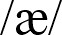 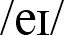 Czytanie (zintegrowane z mówieniem): dobieranie ilustracji do pytań + znajdowanie odpowiedzi w Module #4 (str. 65–82)VIDEO (Flipped or Traditional Classroom): Sharing is caring – odpowiedź na pytanie dot. sklepów z rzeczami używanymi (z dochodem przeznaczanym na cele charytatywne) Słuchanie i czytanie: dialog – odpowiedź na pytanie, co Oliver zrobił ze starymi ubraniami; uzupełnianie luk w zdaniach wyrazami z tekstu; praca ze słownikiemCzytanie: uzupełnianie luk w podpisach ilustracji uzupełnienie luk w zdaniach odpowiednimi formami podanych czasowników Słuchanie (zintegrowane z pisaniem i mówieniem): grupowanie podanych wyrazów wg wymowy; sprawdzanie poprawności wykonania zadania; powtarzanie usłyszanych wyrazówMówienie: odpowiedź na pytanie, co robimy, by chronić środowisko Think: odpowiedź na pytanie, czy dobrym pomysłem jest, by w pierwszej kolejności wybierać odzież używaną + uzasadnienie Culture: (zintegrowane z czytaniem) sklepy z odzieżą używaną w UK (Notting Hill) i Polsce(w parach) dialogi sterowane – uzyskiwanie i udzielanie informacji na podstawie ćw. 4 (np. A: How much is this silk tie? B: It’s £20. A: Thank you.)(w parach) odgrywanie krótkich dialogów z użyciem will, be going to i podanych informacjiWB ●str. 46–47 GrB●str. 67–68 DigiBookLEKCJE  48–49……………………Leksyka: odzież, np. belt, trousers, wellies, jumperprzymiotniki określające materiały, np. leather, denim, silk, rubber, velvetrzeczowniki: charity shop, charityczasowniki: sell, donate, give awayprzymiotniki: ugly, second-handwyrażenia: Of course!, That’s brilliant!, That’s cool!, You bet!Gramatyka: użycie i struktura czasu Future Simple i konstrukcji be going to (Grammar Video)Fonetyka:wymowa głosek  i Czytanie (zintegrowane z mówieniem): dobieranie ilustracji do pytań + znajdowanie odpowiedzi w Module #4 (str. 65–82)VIDEO (Flipped or Traditional Classroom): Sharing is caring – odpowiedź na pytanie dot. sklepów z rzeczami używanymi (z dochodem przeznaczanym na cele charytatywne) Słuchanie i czytanie: dialog – odpowiedź na pytanie, co Oliver zrobił ze starymi ubraniami; uzupełnianie luk w zdaniach wyrazami z tekstu; praca ze słownikiemCzytanie: uzupełnianie luk w podpisach ilustracji uzupełnienie luk w zdaniach odpowiednimi formami podanych czasowników Słuchanie (zintegrowane z pisaniem i mówieniem): grupowanie podanych wyrazów wg wymowy; sprawdzanie poprawności wykonania zadania; powtarzanie usłyszanych wyrazówMówienie: odpowiedź na pytanie, co robimy, by chronić środowisko Think: odpowiedź na pytanie, czy dobrym pomysłem jest, by w pierwszej kolejności wybierać odzież używaną + uzasadnienie Culture: (zintegrowane z czytaniem) sklepy z odzieżą używaną w UK (Notting Hill) i Polsce(w parach) dialogi sterowane – uzyskiwanie i udzielanie informacji na podstawie ćw. 4 (np. A: How much is this silk tie? B: It’s £20. A: Thank you.)(w parach) odgrywanie krótkich dialogów z użyciem will, be going to i podanych informacjiWB ●str. 46–47 GrB●str. 67–68 DigiBookLEKCJE  48–49PP II.1:I.1, I.7, II.1, II.5, III.4, III.6, IV.2, IV.4, IV.6, VI.3, VI.4, VI.14, VIII.1, VIII.2, IX.1, IX.2, X, XI, XII, XIII, XIVI.1, I.7, II.1, II.5, III.4, III.6, IV.2, IV.4, IV.6, VI.3, VI.4, VI.14, VIII.1, VIII.2, IX.1, IX.2, X, XI, XII, XIII, XIVI.1, I.7, II.1, II.5, III.4, III.6, IV.2, IV.4, IV.6, VI.3, VI.4, VI.14, VIII.1, VIII.2, IX.1, IX.2, X, XI, XII, XIII, XIVI.1, I.7, II.1, II.5, III.4, III.6, IV.2, IV.4, IV.6, VI.3, VI.4, VI.14, VIII.1, VIII.2, IX.1, IX.2, X, XI, XII, XIII, XIVLEKCJE  48–49Temat lekcji:1. Sharing is caring! – materiały i odzież: słownictwo, ćwiczenia w słuchaniu, czytaniu i mówieniu. 2. Czas Future Simple, konstrukcja be going to. Ćwiczenia wymowy – głoska a.1. Sharing is caring! – materiały i odzież: słownictwo, ćwiczenia w słuchaniu, czytaniu i mówieniu. 2. Czas Future Simple, konstrukcja be going to. Ćwiczenia wymowy – głoska a.1. Sharing is caring! – materiały i odzież: słownictwo, ćwiczenia w słuchaniu, czytaniu i mówieniu. 2. Czas Future Simple, konstrukcja be going to. Ćwiczenia wymowy – głoska a.1. Sharing is caring! – materiały i odzież: słownictwo, ćwiczenia w słuchaniu, czytaniu i mówieniu. 2. Czas Future Simple, konstrukcja be going to. Ćwiczenia wymowy – głoska a.LEKCJA  50Unit #17SB: str. 68–69WL: str. 138+str. 126 (Writing Section)Leksyka: czynności proekologiczne, np. build a compost bin, pick up litter in parks, carpool to school/work, recycle morerzeczowniki: public transport, midnight, lifestyle, liftczasowniki: cycle, promise, saveGramatyka: użycie czasów Present Continuous i Present Simple do wyrażenia czynności przyszłych (Grammar Video)VIDEO (Flipped or Traditional Classroom): Go Green – odpowiedź na pytanie, czym jest zielony/ekologiczny styl życia Czytanie: wpisy na forum internetowym – odpowiedź na pytanie o środki transportu, o których mowa w tekstach; (zintegrowane ze słuchaniem) odpowiedzi na pytania, kto wykonuje podane czynności; praca ze słownikiemThink Green – uzupełnianie luk podanymi czasownikamiSłuchanie: dialog – określanie głównej myśli tekstu (na podstawie pytań); zadanie na wybór wielokrotny Mówienie: Think: odpowiedź na pytanie o trzy rzeczy, które możemy zrobić, by pomóc środowisku odpowiedź na pytanie, co lubimy robić, kiedy jest: zimno, ciepło, gorąco(w parach) wypowiedzi nt. wykonywanych czynności proekologicznych (na podst. ćw. 4) (w parach) dialogi sterowane – uzyskiwanie i udzielanie informacji na podstawie podanych informacji odpowiedź na pytanie, w jaki sposób możemy zmienić nasz styl życia na bardziej ekologicznyPisanie:wpis na forum internetowym (Writing Video)WB ●str. 48–49GrB●str. 67, 69 SB: Writing Section, str. 126: 126: wpis na forum internetowymDigiBookLEKCJA  50…………Leksyka: czynności proekologiczne, np. build a compost bin, pick up litter in parks, carpool to school/work, recycle morerzeczowniki: public transport, midnight, lifestyle, liftczasowniki: cycle, promise, saveGramatyka: użycie czasów Present Continuous i Present Simple do wyrażenia czynności przyszłych (Grammar Video)VIDEO (Flipped or Traditional Classroom): Go Green – odpowiedź na pytanie, czym jest zielony/ekologiczny styl życia Czytanie: wpisy na forum internetowym – odpowiedź na pytanie o środki transportu, o których mowa w tekstach; (zintegrowane ze słuchaniem) odpowiedzi na pytania, kto wykonuje podane czynności; praca ze słownikiemThink Green – uzupełnianie luk podanymi czasownikamiSłuchanie: dialog – określanie głównej myśli tekstu (na podstawie pytań); zadanie na wybór wielokrotny Mówienie: Think: odpowiedź na pytanie o trzy rzeczy, które możemy zrobić, by pomóc środowisku odpowiedź na pytanie, co lubimy robić, kiedy jest: zimno, ciepło, gorąco(w parach) wypowiedzi nt. wykonywanych czynności proekologicznych (na podst. ćw. 4) (w parach) dialogi sterowane – uzyskiwanie i udzielanie informacji na podstawie podanych informacji odpowiedź na pytanie, w jaki sposób możemy zmienić nasz styl życia na bardziej ekologicznyPisanie:wpis na forum internetowym (Writing Video)WB ●str. 48–49GrB●str. 67, 69 SB: Writing Section, str. 126: 126: wpis na forum internetowymDigiBookLEKCJA  50PP II.1:I.11, I.13, II.1, II.2, II.5, III.4, IV.2, IV.4, IV.6, V.2, V.4, V.6, VI.3, VI.4, VI.5, VII.2, VII.3, VII.4, VII.5, VIII.1, VIII.2, IX.1, X, XI, XII, XIII, XIVI.11, I.13, II.1, II.2, II.5, III.4, IV.2, IV.4, IV.6, V.2, V.4, V.6, VI.3, VI.4, VI.5, VII.2, VII.3, VII.4, VII.5, VIII.1, VIII.2, IX.1, X, XI, XII, XIII, XIVI.11, I.13, II.1, II.2, II.5, III.4, IV.2, IV.4, IV.6, V.2, V.4, V.6, VI.3, VI.4, VI.5, VII.2, VII.3, VII.4, VII.5, VIII.1, VIII.2, IX.1, X, XI, XII, XIII, XIVI.11, I.13, II.1, II.2, II.5, III.4, IV.2, IV.4, IV.6, V.2, V.4, V.6, VI.3, VI.4, VI.5, VII.2, VII.3, VII.4, VII.5, VIII.1, VIII.2, IX.1, X, XI, XII, XIII, XIVLEKCJA  50Temat lekcji:Time to Go Green – dbamy o środowisko. Czasy Present Continuous i Present Simple – wyrażanie przyszłości. Piszemy wpis na forum.Time to Go Green – dbamy o środowisko. Czasy Present Continuous i Present Simple – wyrażanie przyszłości. Piszemy wpis na forum.Time to Go Green – dbamy o środowisko. Czasy Present Continuous i Present Simple – wyrażanie przyszłości. Piszemy wpis na forum.Time to Go Green – dbamy o środowisko. Czasy Present Continuous i Present Simple – wyrażanie przyszłości. Piszemy wpis na forum.LEKCJA  51Unit #18CLIL: CitizenshipSB: str. 70–71WL: str. 138Leksyka: materiały poddawane recyklingowi, np. glass, yoghurt pot, paint tin, jam jar, bottle topsrzeczowniki: rubbish, bin, ground, pollution, productczasowniki: throw away, turn into, take sth apartprzymiotnik: averagezwroty i słownictwo używane do proponowania/sugerowania, np. Let’s do something about it., Why don’t we …?, What about asking (sb to do sth)?Gramatyka: struktura i użycie trybu warunkowego typu 0 i 1 (Grammar Video)VIDEO (Flipped or Traditional Classroom): Ready to Recycle – odpowiedź na pytanie, co można zrobić z papieru z recyklingu Czytanie: Recycling. What, why and how – odpowiedź na pytania o intencje autora tekstu i o jego adresata; zadanie typu P/F/brak info + korekta błędnych informacji zawartych w podanych zdaniach; praca ze słownikieminformacja dot. recyklingu szklanej butelki określanie, których przedmiotów nie można umieścić w podanych pojemnikach na śmieci (na podstawie ilustracji) (zintegrowane z pisaniem) uzupełnianie luk w zdaniach odpowiednimi formami podanych czasownikówzagadka – odpowiedź na pytanie Słuchanie i czytanie: dialog Making suggestions – odpowiedź na pytanie o plany ograniczenia ilości śmieci w okolicy Mówienie:Think: sposoby ponownego wykorzystania butelki plastikowej ICT: (w parach) wyrażanie opinii nt. tego, co można wyprodukować z poddanych recyklingowi rzeczy z ćw. 4 + sprawdzenie informacji w źródłach internetowych(w parach) dialogi sterowane nt. ograniczenia ilości śmieci w szkole WB ●str. 50–51 GrB●str. 70–72 DigiBookLEKCJA  51…………Leksyka: materiały poddawane recyklingowi, np. glass, yoghurt pot, paint tin, jam jar, bottle topsrzeczowniki: rubbish, bin, ground, pollution, productczasowniki: throw away, turn into, take sth apartprzymiotnik: averagezwroty i słownictwo używane do proponowania/sugerowania, np. Let’s do something about it., Why don’t we …?, What about asking (sb to do sth)?Gramatyka: struktura i użycie trybu warunkowego typu 0 i 1 (Grammar Video)VIDEO (Flipped or Traditional Classroom): Ready to Recycle – odpowiedź na pytanie, co można zrobić z papieru z recyklingu Czytanie: Recycling. What, why and how – odpowiedź na pytania o intencje autora tekstu i o jego adresata; zadanie typu P/F/brak info + korekta błędnych informacji zawartych w podanych zdaniach; praca ze słownikieminformacja dot. recyklingu szklanej butelki określanie, których przedmiotów nie można umieścić w podanych pojemnikach na śmieci (na podstawie ilustracji) (zintegrowane z pisaniem) uzupełnianie luk w zdaniach odpowiednimi formami podanych czasownikówzagadka – odpowiedź na pytanie Słuchanie i czytanie: dialog Making suggestions – odpowiedź na pytanie o plany ograniczenia ilości śmieci w okolicy Mówienie:Think: sposoby ponownego wykorzystania butelki plastikowej ICT: (w parach) wyrażanie opinii nt. tego, co można wyprodukować z poddanych recyklingowi rzeczy z ćw. 4 + sprawdzenie informacji w źródłach internetowych(w parach) dialogi sterowane nt. ograniczenia ilości śmieci w szkole WB ●str. 50–51 GrB●str. 70–72 DigiBookLEKCJA  51PP II.1:I.13, II.1, II.3, II.4, II.5, III.4, IV.6, VI.3, VI.4, VI.8, VI.13, VI.14, VIII.1, VIII.2, X, XI, XII, XIII, XIVI.13, II.1, II.3, II.4, II.5, III.4, IV.6, VI.3, VI.4, VI.8, VI.13, VI.14, VIII.1, VIII.2, X, XI, XII, XIII, XIVI.13, II.1, II.3, II.4, II.5, III.4, IV.6, VI.3, VI.4, VI.8, VI.13, VI.14, VIII.1, VIII.2, X, XI, XII, XIII, XIVI.13, II.1, II.3, II.4, II.5, III.4, IV.6, VI.3, VI.4, VI.8, VI.13, VI.14, VIII.1, VIII.2, X, XI, XII, XIII, XIVLEKCJA  51Temat lekcji:CLIL: Ready to Recycle – segregowanie i recykling odpadów. Making suggestions – dialogi.CLIL: Ready to Recycle – segregowanie i recykling odpadów. Making suggestions – dialogi.CLIL: Ready to Recycle – segregowanie i recykling odpadów. Making suggestions – dialogi.CLIL: Ready to Recycle – segregowanie i recykling odpadów. Making suggestions – dialogi.LEKCJA  52Unit #19SB: str. 72–73WL: str. 139Leksyka: zagrożone zwierzęta, np. tiger, sea turtle, African elephant, rhinorzeczowniki: ivory, tusk, jewellery, hunter, rug, claw, fishing net, shell, jellyfishczasowniki: hunt, kill, trapprzymiotniki: endangered, femalewyrażenia: in the wild, lay eggsGramatyka: czasowniki modalne must i have to do wyrażenia obowiązku, konieczności lub ich braku (Grammar Video)VIDEO (Flipped or Traditional Classroom): Help us! – odpowiedź na pytanie dot. Światowego Dnia Słonia Czytanie: Don’t let us disappear! – odpowiedź na pytanie, dlaczego zwierzęta wymienione w tekście są zagrożone; (zintegrowane ze słuchaniem) zadanie na wybór wielokrotny; praca ze słownikiem WOW! – informacje o pandzie wielkiejdobieranie podpisów do ilustracjiuzupełnianie luk w tekście odpowiednimi formami czasowników must lub have toSłuchanie: ćwiczenie wprowadzające – (zintegrowane z czytaniem) określanie, co należy wpisać w luki (wyraz, liczebnik, data, godzina); wypowiedź nauczyciela nt. Wildlife Day – uzupełnianie luk w treści plakatu Mówienie:Think: (w parach) wyrażenie opinii – w jaki sposób możemy pomóc zagrożonym gatunkom zwierząt (w parach) dialogi sterowane – odgadywanie nazw zwierząt poprzez zadawanie pytań (np. A: Has it got claws? B: No, it hasn’t.)Pisanie i mówienie (zintegrowane z czytaniem) – Project: ICT: gromadzenie informacji nt. sposobów ochrony zagrożonych gatunków zwierząt; przygotowanie prezentacji (i ewentualnie podcastu)prezentacja informacji na forum klasy WB ●str. 52–53 GrB●str. 73–74 DigiBookLEKCJA  52…………Leksyka: zagrożone zwierzęta, np. tiger, sea turtle, African elephant, rhinorzeczowniki: ivory, tusk, jewellery, hunter, rug, claw, fishing net, shell, jellyfishczasowniki: hunt, kill, trapprzymiotniki: endangered, femalewyrażenia: in the wild, lay eggsGramatyka: czasowniki modalne must i have to do wyrażenia obowiązku, konieczności lub ich braku (Grammar Video)VIDEO (Flipped or Traditional Classroom): Help us! – odpowiedź na pytanie dot. Światowego Dnia Słonia Czytanie: Don’t let us disappear! – odpowiedź na pytanie, dlaczego zwierzęta wymienione w tekście są zagrożone; (zintegrowane ze słuchaniem) zadanie na wybór wielokrotny; praca ze słownikiem WOW! – informacje o pandzie wielkiejdobieranie podpisów do ilustracjiuzupełnianie luk w tekście odpowiednimi formami czasowników must lub have toSłuchanie: ćwiczenie wprowadzające – (zintegrowane z czytaniem) określanie, co należy wpisać w luki (wyraz, liczebnik, data, godzina); wypowiedź nauczyciela nt. Wildlife Day – uzupełnianie luk w treści plakatu Mówienie:Think: (w parach) wyrażenie opinii – w jaki sposób możemy pomóc zagrożonym gatunkom zwierząt (w parach) dialogi sterowane – odgadywanie nazw zwierząt poprzez zadawanie pytań (np. A: Has it got claws? B: No, it hasn’t.)Pisanie i mówienie (zintegrowane z czytaniem) – Project: ICT: gromadzenie informacji nt. sposobów ochrony zagrożonych gatunków zwierząt; przygotowanie prezentacji (i ewentualnie podcastu)prezentacja informacji na forum klasy WB ●str. 52–53 GrB●str. 73–74 DigiBookLEKCJA  52PP II.1:I.13, II.1, II.5, III.4, IV.1, IV.4, IV.6, IV.8, VI.1, VI.3, VI.4, VI.5, VI.8, VI.14, VIII.1, VIII.2, X, XI, XII, XIII, XIVI.13, II.1, II.5, III.4, IV.1, IV.4, IV.6, IV.8, VI.1, VI.3, VI.4, VI.5, VI.8, VI.14, VIII.1, VIII.2, X, XI, XII, XIII, XIVI.13, II.1, II.5, III.4, IV.1, IV.4, IV.6, IV.8, VI.1, VI.3, VI.4, VI.5, VI.8, VI.14, VIII.1, VIII.2, X, XI, XII, XIII, XIVI.13, II.1, II.5, III.4, IV.1, IV.4, IV.6, IV.8, VI.1, VI.3, VI.4, VI.5, VI.8, VI.14, VIII.1, VIII.2, X, XI, XII, XIII, XIVLEKCJA  52Temat lekcji:Don’t let us disappear! – zagrożone zwierzęta: słownictwo, ćwiczenia w czytaniu, słuchaniu i mówieniu. Czasowniki must i have to. Project – jak chronić zagrożone zwierzęta?Don’t let us disappear! – zagrożone zwierzęta: słownictwo, ćwiczenia w czytaniu, słuchaniu i mówieniu. Czasowniki must i have to. Project – jak chronić zagrożone zwierzęta?Don’t let us disappear! – zagrożone zwierzęta: słownictwo, ćwiczenia w czytaniu, słuchaniu i mówieniu. Czasowniki must i have to. Project – jak chronić zagrożone zwierzęta?Don’t let us disappear! – zagrożone zwierzęta: słownictwo, ćwiczenia w czytaniu, słuchaniu i mówieniu. Czasowniki must i have to. Project – jak chronić zagrożone zwierzęta?LEKCJA  53Unit #20SB: str. 74–75WL: str. 139+str. 127 (Writing Section)Leksyka: czynności przyjazne dla środowiska, np. patrol beaches, plant trees, rescue animals, work on organic farmsrzeczownik: bambooczasowniki: conserve, bookprzymiotnik: eco-friendlyGramatyka: zaimki względne who, which, whose, where i ich użyciestruktura i użycie zdań względnych definiujących (Grammar Video)VIDEO (Flipped or Traditional Classroom): Ecotourism – odpowiedź na pytanie, czego ludzie nie mogą robić na wyspie GiliCzytanie: Eco-Destinations (dwie reklamy i e-mail) – odpowiedź na pytanie, dokąd Steve pojedzie; (zintegrowane ze słuchaniem) odpowiedzi na pytania otwarte do tekstów; praca ze słownikiemBe an ECO Helping hand – uzupełnianie luk w podpisach ilustracjiuzupełnianie luk w zdaniach odpowiednimi zaimkami względnymi Mówienie:Think: odpowiedź na pytanie dot. podjęcia decyzji o następnych wakacjach Values!: (w małych grupach) dyskusja – trzy powody, dla których ekoturystyka jest dobrym pomysłem (w parach) wypowiedź nt. wykonywanych kiedykolwiek czynności (na podstawie ćw. 4) odpowiedź na pytanie: What makes you a responsible tourist?Pisanie: e-mail do kolegi/koleżanki nt. planów wakacyjnych (Writing Video) WB ●str. 54–55 GrB●str. 75–77 SB: Writing Section, str. 127: e-mail DigiBookLEKCJA  53…………Leksyka: czynności przyjazne dla środowiska, np. patrol beaches, plant trees, rescue animals, work on organic farmsrzeczownik: bambooczasowniki: conserve, bookprzymiotnik: eco-friendlyGramatyka: zaimki względne who, which, whose, where i ich użyciestruktura i użycie zdań względnych definiujących (Grammar Video)VIDEO (Flipped or Traditional Classroom): Ecotourism – odpowiedź na pytanie, czego ludzie nie mogą robić na wyspie GiliCzytanie: Eco-Destinations (dwie reklamy i e-mail) – odpowiedź na pytanie, dokąd Steve pojedzie; (zintegrowane ze słuchaniem) odpowiedzi na pytania otwarte do tekstów; praca ze słownikiemBe an ECO Helping hand – uzupełnianie luk w podpisach ilustracjiuzupełnianie luk w zdaniach odpowiednimi zaimkami względnymi Mówienie:Think: odpowiedź na pytanie dot. podjęcia decyzji o następnych wakacjach Values!: (w małych grupach) dyskusja – trzy powody, dla których ekoturystyka jest dobrym pomysłem (w parach) wypowiedź nt. wykonywanych kiedykolwiek czynności (na podstawie ćw. 4) odpowiedź na pytanie: What makes you a responsible tourist?Pisanie: e-mail do kolegi/koleżanki nt. planów wakacyjnych (Writing Video) WB ●str. 54–55 GrB●str. 75–77 SB: Writing Section, str. 127: e-mail DigiBookLEKCJA  53PP II.1:I.5, I.8, I.13, II.1, II.5, III.4, IV.2, IV.4, IV.6, V.2, V.4, V.7, V.8, VI.3, VI.4, VII.2, VII.3, VII.5, VII.13, VII.14, VIII.1, VIII.2, X, XI, XII, XIII, XIVI.5, I.8, I.13, II.1, II.5, III.4, IV.2, IV.4, IV.6, V.2, V.4, V.7, V.8, VI.3, VI.4, VII.2, VII.3, VII.5, VII.13, VII.14, VIII.1, VIII.2, X, XI, XII, XIII, XIVI.5, I.8, I.13, II.1, II.5, III.4, IV.2, IV.4, IV.6, V.2, V.4, V.7, V.8, VI.3, VI.4, VII.2, VII.3, VII.5, VII.13, VII.14, VIII.1, VIII.2, X, XI, XII, XIII, XIVI.5, I.8, I.13, II.1, II.5, III.4, IV.2, IV.4, IV.6, V.2, V.4, V.7, V.8, VI.3, VI.4, VII.2, VII.3, VII.5, VII.13, VII.14, VIII.1, VIII.2, X, XI, XII, XIII, XIVLEKCJA  53Temat lekcji:Eco-Destinations – ekologiczne wakacje: słownictwo, ćwiczenia w czytaniu, słuchaniu i mówieniu. Zaimki względne, przysłówki i zdania względne. 
Piszemy e-mail. Eco-Destinations – ekologiczne wakacje: słownictwo, ćwiczenia w czytaniu, słuchaniu i mówieniu. Zaimki względne, przysłówki i zdania względne. 
Piszemy e-mail. Eco-Destinations – ekologiczne wakacje: słownictwo, ćwiczenia w czytaniu, słuchaniu i mówieniu. Zaimki względne, przysłówki i zdania względne. 
Piszemy e-mail. Eco-Destinations – ekologiczne wakacje: słownictwo, ćwiczenia w czytaniu, słuchaniu i mówieniu. Zaimki względne, przysłówki i zdania względne. 
Piszemy e-mail. LEKCJE  54–55Public Speaking #4SB: str. 76Leksyka: słownictwo służące do opisu celu wyjazdu ekoturystycznego (w tym nazwa, lokalizacja, najlepsza pora na wyjazd, zakwaterowanie, rodzaje aktywności)Strategie dot. prezentacji: techniki rozpoczynania prezentacji, np. bezpośrednie zwrócenie się do publiczności, opisanie sytuacji w celu przyciągnięcia uwagi publicznościCzytanie: dwa wstępy – określenie, który stanowi zwrócenie się do publiczności, a który opisuje sytuację grupowanie podanych pomysłów wg nagłówków: Name of place, Location, When to go, Where to stay, What to do there Słuchanie (zintegrowane z mówieniem): przykładowa prezentacja nt. celu wyjazdu ekoturystycznego – odpowiedź na pytanie o to, jak udana jest prezentacja KatePisanie:przygotowanie prezentacji wg 4 podanych krokówMówienie: przedstawienie prezentacji na forum klasy Think: odpowiedź na pytanie, który cel wyjazdu ekoturystycznego byśmy wybrali + uzasadnienieDigiBookLEKCJE  54–55……………………Leksyka: słownictwo służące do opisu celu wyjazdu ekoturystycznego (w tym nazwa, lokalizacja, najlepsza pora na wyjazd, zakwaterowanie, rodzaje aktywności)Strategie dot. prezentacji: techniki rozpoczynania prezentacji, np. bezpośrednie zwrócenie się do publiczności, opisanie sytuacji w celu przyciągnięcia uwagi publicznościCzytanie: dwa wstępy – określenie, który stanowi zwrócenie się do publiczności, a który opisuje sytuację grupowanie podanych pomysłów wg nagłówków: Name of place, Location, When to go, Where to stay, What to do there Słuchanie (zintegrowane z mówieniem): przykładowa prezentacja nt. celu wyjazdu ekoturystycznego – odpowiedź na pytanie o to, jak udana jest prezentacja KatePisanie:przygotowanie prezentacji wg 4 podanych krokówMówienie: przedstawienie prezentacji na forum klasy Think: odpowiedź na pytanie, który cel wyjazdu ekoturystycznego byśmy wybrali + uzasadnienieDigiBookLEKCJE  54–55PP II.1:1. I.8, I.13, II.1, II.5, III.4, III.6, IV.6, V.1, V.2, V.3, V.4, V.6, V.8, VI.4, VII.1, VII.2, VII.3, VII.4, VII.8, VII.13, VII.14, VIII.1, VIII.2, IX.1, IX.2, X, XII, XIII, XIV2. I.8, I.13, IV.1, IV.2, IV.3, IV.4, IV.6, IV.8, VI.1, VI.2, VI.3, VI.4, VI.8, VI.13, VI.14, IX.1, IX.2, X, XIII, XIV1. I.8, I.13, II.1, II.5, III.4, III.6, IV.6, V.1, V.2, V.3, V.4, V.6, V.8, VI.4, VII.1, VII.2, VII.3, VII.4, VII.8, VII.13, VII.14, VIII.1, VIII.2, IX.1, IX.2, X, XII, XIII, XIV2. I.8, I.13, IV.1, IV.2, IV.3, IV.4, IV.6, IV.8, VI.1, VI.2, VI.3, VI.4, VI.8, VI.13, VI.14, IX.1, IX.2, X, XIII, XIV1. I.8, I.13, II.1, II.5, III.4, III.6, IV.6, V.1, V.2, V.3, V.4, V.6, V.8, VI.4, VII.1, VII.2, VII.3, VII.4, VII.8, VII.13, VII.14, VIII.1, VIII.2, IX.1, IX.2, X, XII, XIII, XIV2. I.8, I.13, IV.1, IV.2, IV.3, IV.4, IV.6, IV.8, VI.1, VI.2, VI.3, VI.4, VI.8, VI.13, VI.14, IX.1, IX.2, X, XIII, XIV1. I.8, I.13, II.1, II.5, III.4, III.6, IV.6, V.1, V.2, V.3, V.4, V.6, V.8, VI.4, VII.1, VII.2, VII.3, VII.4, VII.8, VII.13, VII.14, VIII.1, VIII.2, IX.1, IX.2, X, XII, XIII, XIV2. I.8, I.13, IV.1, IV.2, IV.3, IV.4, IV.6, IV.8, VI.1, VI.2, VI.3, VI.4, VI.8, VI.13, VI.14, IX.1, IX.2, X, XIII, XIVLEKCJE  54–55Temat lekcji:1. Public Speaking: An Eco-Tourism Destination in My Country – przygotowanie prezentacji.2. Public Speaking: An Eco-Tourism Destination in My Country – prezentacje na forum klasy.1. Public Speaking: An Eco-Tourism Destination in My Country – przygotowanie prezentacji.2. Public Speaking: An Eco-Tourism Destination in My Country – prezentacje na forum klasy.1. Public Speaking: An Eco-Tourism Destination in My Country – przygotowanie prezentacji.2. Public Speaking: An Eco-Tourism Destination in My Country – prezentacje na forum klasy.1. Public Speaking: An Eco-Tourism Destination in My Country – przygotowanie prezentacji.2. Public Speaking: An Eco-Tourism Destination in My Country – prezentacje na forum klasy.LEKCJA  56Review #4SB: str. 77–78WL: str. 138–139Leksyka: powtórzenie słownictwa z modułu 4 (odzież, materiały, czynności proekologiczne, recykling, zwierzęta i ich części ciała, ochrona zwierząt, miejsca spędzania wakacji)Gramatyka: powtórzenie materiału gramatycznego z modułu 4 (wyrażanie przyszłości: czasy Present Simple, Present Continuous, Future Simple, be going to; tryb warunkowy typu 0 i 1; must i have to; zaimki względne, zdania względne definiujące)Słuchanie: wypowiedź nt. wakacji – uzupełnianie luk na podstawie treści nagraniaCzytanie: wybieranie właściwych wyrazów w podpisach ilustracji dobieranie właściwych rzeczy do koszy na odpady wybieranie właściwych form czasownikowych w zdaniach (2 opcje) e-mail – uzupełnianie luk w tekście odpowiednimi zaimkami względnymi; odpowiedzi na pytania otwarte do tekstu Now I Can – samoocenaPisanie:uzupełnianie luk w zdaniach podanymi wyrazami, odpowiednimi formami podanych czasowników, właściwymi zaimkami względnymi Mówienie/Reagowanie: dialog – uzupełnianie luk podanymi wyrażeniami/zwrotami WB ●str. 56–57 ●str. 85 (Skills Practice)GrB●str. 78–80 ●str. 124–125 (Progress Check 2)DigiBookLEKCJA  56…………Leksyka: powtórzenie słownictwa z modułu 4 (odzież, materiały, czynności proekologiczne, recykling, zwierzęta i ich części ciała, ochrona zwierząt, miejsca spędzania wakacji)Gramatyka: powtórzenie materiału gramatycznego z modułu 4 (wyrażanie przyszłości: czasy Present Simple, Present Continuous, Future Simple, be going to; tryb warunkowy typu 0 i 1; must i have to; zaimki względne, zdania względne definiujące)Słuchanie: wypowiedź nt. wakacji – uzupełnianie luk na podstawie treści nagraniaCzytanie: wybieranie właściwych wyrazów w podpisach ilustracji dobieranie właściwych rzeczy do koszy na odpady wybieranie właściwych form czasownikowych w zdaniach (2 opcje) e-mail – uzupełnianie luk w tekście odpowiednimi zaimkami względnymi; odpowiedzi na pytania otwarte do tekstu Now I Can – samoocenaPisanie:uzupełnianie luk w zdaniach podanymi wyrazami, odpowiednimi formami podanych czasowników, właściwymi zaimkami względnymi Mówienie/Reagowanie: dialog – uzupełnianie luk podanymi wyrażeniami/zwrotami WB ●str. 56–57 ●str. 85 (Skills Practice)GrB●str. 78–80 ●str. 124–125 (Progress Check 2)DigiBookLEKCJA  56PP II.1:I.6, I.7, I.13, II.1, II.5, III.1, III.4, VII.4, VII.5, VII.8, VII.14, VIII.1, IX.1, X, XII, XIII, XIVI.6, I.7, I.13, II.1, II.5, III.1, III.4, VII.4, VII.5, VII.8, VII.14, VIII.1, IX.1, X, XII, XIII, XIVI.6, I.7, I.13, II.1, II.5, III.1, III.4, VII.4, VII.5, VII.8, VII.14, VIII.1, IX.1, X, XII, XIII, XIVI.6, I.7, I.13, II.1, II.5, III.1, III.4, VII.4, VII.5, VII.8, VII.14, VIII.1, IX.1, X, XII, XIII, XIVLEKCJA  56Temat lekcji:Review – utrwalenie materiału z modułu 4 i dokonanie samooceny. Review – utrwalenie materiału z modułu 4 i dokonanie samooceny. Review – utrwalenie materiału z modułu 4 i dokonanie samooceny. Review – utrwalenie materiału z modułu 4 i dokonanie samooceny. LEKCJA  57Fun Time! #4SB: str. 79Leksyka: recykling, środowisko naturalne, ochrona środowiska, działania proekologiczneReal English: znaczenie powiedzenia He’s as sick as a parrot.Czytanie: uzupełnianie luk w zdaniach dot. recyklingu podanymi liczebnikami + sprawdzanie poprawności odpowiedzi w źródłach internetowychzagadka – udzielanie odpowiedzi na pytanieSłuchanie i czytanie: piosenka Mother Nature – odpowiedź na pytanie, czego autor chce od ludzi; Think: wymyślenie tytułu piosenkiPisanie:przygotowanie własnego memaMówienie: Think: odpowiedź na pytanie: What else can we do to help save the planet? – przedstawienie trzech pomysłów na forum klasy GrB●str. 81–82 DigiBookLEKCJA  57…………Leksyka: recykling, środowisko naturalne, ochrona środowiska, działania proekologiczneReal English: znaczenie powiedzenia He’s as sick as a parrot.Czytanie: uzupełnianie luk w zdaniach dot. recyklingu podanymi liczebnikami + sprawdzanie poprawności odpowiedzi w źródłach internetowychzagadka – udzielanie odpowiedzi na pytanieSłuchanie i czytanie: piosenka Mother Nature – odpowiedź na pytanie, czego autor chce od ludzi; Think: wymyślenie tytułu piosenkiPisanie:przygotowanie własnego memaMówienie: Think: odpowiedź na pytanie: What else can we do to help save the planet? – przedstawienie trzech pomysłów na forum klasy GrB●str. 81–82 DigiBookLEKCJA  57PP II.1:I.13, II.1, II.2, II.5, III.4, IV.6, VI.3, VI.4, VI.8, X, XII, XIII, XIVI.13, II.1, II.2, II.5, III.4, IV.6, VI.3, VI.4, VI.8, X, XII, XIII, XIVI.13, II.1, II.2, II.5, III.4, IV.6, VI.3, VI.4, VI.8, X, XII, XIII, XIVI.13, II.1, II.2, II.5, III.4, IV.6, VI.3, VI.4, VI.8, X, XII, XIII, XIVLEKCJA  57Temat lekcji:Ekologia w liczbach i piosenka Mother Nature.Ekologia w liczbach i piosenka Mother Nature.Ekologia w liczbach i piosenka Mother Nature.Ekologia w liczbach i piosenka Mother Nature.LEKCJA  58#CodeCrackers Episode 4SB: str. 80–82Leksyka: rzeczowniki: dinosaur, Cretaceous period, titanosaurus, triceratops, asteroid, T-Rex, dust, climateczasowniki: hit, create, go throughprzymiotnik: scary, scared, giantwyrażenia: a place to hide, come to an end Czytanie: (zintegrowane ze słuchaniem) historyjka obrazkowa #CodeCrackers – odpowiedź na pytanie, który z dinozaurów jest najbardziej przerażający (na podstawie historyjki) odpowiedzi na pytania otwarte The Age of Dinosaurs – uzupełnianie luk wyrazami z historyjki obrazkowej ICT: kwiz nt. dinozaurów – zadanie na wybór wielokrotny + sprawdzanie poprawności odpowiedzi w źródłach internetowychMówienie: Think: odpowiedź na pytanie, skąd wiemy o dinozaurach (w małych grupach) odgrywanie historyjki obrazkowejICT: (zintegrowane z czytaniem) zbieranie informacji o wybranym dinozaurze (when and where it lived, size, what it ate, other interesting facts) + prezentacja na forum klasy DigiBookLEKCJA  58…………Leksyka: rzeczowniki: dinosaur, Cretaceous period, titanosaurus, triceratops, asteroid, T-Rex, dust, climateczasowniki: hit, create, go throughprzymiotnik: scary, scared, giantwyrażenia: a place to hide, come to an end Czytanie: (zintegrowane ze słuchaniem) historyjka obrazkowa #CodeCrackers – odpowiedź na pytanie, który z dinozaurów jest najbardziej przerażający (na podstawie historyjki) odpowiedzi na pytania otwarte The Age of Dinosaurs – uzupełnianie luk wyrazami z historyjki obrazkowej ICT: kwiz nt. dinozaurów – zadanie na wybór wielokrotny + sprawdzanie poprawności odpowiedzi w źródłach internetowychMówienie: Think: odpowiedź na pytanie, skąd wiemy o dinozaurach (w małych grupach) odgrywanie historyjki obrazkowejICT: (zintegrowane z czytaniem) zbieranie informacji o wybranym dinozaurze (when and where it lived, size, what it ate, other interesting facts) + prezentacja na forum klasy DigiBookLEKCJA  58PP II.1:I.13, II.1, II.5, III.4, IV.1, IV.3, IV.7, VI.2, VI.3, VI.4, VI.13, VIII.1, VIII.2, VIII.3, X, XI, XII, XIII, XIVI.13, II.1, II.5, III.4, IV.1, IV.3, IV.7, VI.2, VI.3, VI.4, VI.13, VIII.1, VIII.2, VIII.3, X, XI, XII, XIII, XIVI.13, II.1, II.5, III.4, IV.1, IV.3, IV.7, VI.2, VI.3, VI.4, VI.13, VIII.1, VIII.2, VIII.3, X, XI, XII, XIII, XIVI.13, II.1, II.5, III.4, IV.1, IV.3, IV.7, VI.2, VI.3, VI.4, VI.13, VIII.1, VIII.2, VIII.3, X, XI, XII, XIII, XIVLEKCJA  58Temat lekcji:#CodeCrackers – Episode 4. Praca z tekstem i odgrywanie historyjki. #CodeCrackers – Episode 4. Praca z tekstem i odgrywanie historyjki. #CodeCrackers – Episode 4. Praca z tekstem i odgrywanie historyjki. #CodeCrackers – Episode 4. Praca z tekstem i odgrywanie historyjki. LEKCJE  59–61SB: str. 65–82WL: str. 138–139Tematy lekcji: 1. Powtórzenie materiału z modułu 4.                          2. Module Test 4 – sprawdzian wiadomości i umiejętności.                          3. Omówienie sprawdzianu.Tematy lekcji: 1. Powtórzenie materiału z modułu 4.                          2. Module Test 4 – sprawdzian wiadomości i umiejętności.                          3. Omówienie sprawdzianu.Tematy lekcji: 1. Powtórzenie materiału z modułu 4.                          2. Module Test 4 – sprawdzian wiadomości i umiejętności.                          3. Omówienie sprawdzianu.Tematy lekcji: 1. Powtórzenie materiału z modułu 4.                          2. Module Test 4 – sprawdzian wiadomości i umiejętności.                          3. Omówienie sprawdzianu.LEKCJE  59–61………………………………Tematy lekcji: 1. Powtórzenie materiału z modułu 4.                          2. Module Test 4 – sprawdzian wiadomości i umiejętności.                          3. Omówienie sprawdzianu.Tematy lekcji: 1. Powtórzenie materiału z modułu 4.                          2. Module Test 4 – sprawdzian wiadomości i umiejętności.                          3. Omówienie sprawdzianu.Tematy lekcji: 1. Powtórzenie materiału z modułu 4.                          2. Module Test 4 – sprawdzian wiadomości i umiejętności.                          3. Omówienie sprawdzianu.Tematy lekcji: 1. Powtórzenie materiału z modułu 4.                          2. Module Test 4 – sprawdzian wiadomości i umiejętności.                          3. Omówienie sprawdzianu.MODULE #5 – HI-TECHMODULE #5 – HI-TECHMODULE #5 – HI-TECHMODULE #5 – HI-TECHMODULE #5 – HI-TECHLEKCJE  62–63Modular page+ Unit #21SB: str. 83–85WL: str. 139Leksyka: sprzęty gospodarstwa domowego, np. blender, cooker, dishwasher, kettle, oven, vacuum cleanerrzeczowniki: light switch, smart home, app, house applianceczasowniki: control, switch on, turn on, hold onwyrażenia: on time, No worries., Not really., That’s good to know., With pleasure! Gramatyka: czasowniki modalne can, could i be able to do wyrażenia prośby, umiejętności, pozwolenia i propozycji (Grammar Video)Fonetyka:wymowa głosek: , , 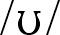 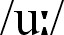 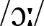 Czytanie (zintegrowane z mówieniem): dobieranie ilustracji do pytań + znajdowanie odpowiedzi w Module #5 (str. 83–100)VIDEO (Flipped or Traditional Classroom): Smart homes – odpowiedź na pytanie, co jest potrzebne do sterowania inteligentnym domem Słuchanie i czytanie: dialog – odpowiedź na pytanie, o co Mike prosi Sierrę; zastępowanie wyróżnionych fragmentów zdań wyrazami z tekstu; praca ze słownikiem; (zintegrowane z mówieniem) Think: odpowiedź na pytanie, dlaczego Larry myśli, że dom jest inteligentniejszy od niego Czytanie: wybieranie w zdaniach właściwych czasowników modalnych w kontekście (2 opcje) Słuchanie: powtarzanie usłyszanych wyrazówMówienie: odpowiedź na pytanie, jak bardzo lubimy nowe gadżety Culture: (zintegrowane z czytaniem) wtyczki i gniazdka elektryczne w UK i Polsceopisanie użycia sprzętów gospodarstwa domowego na podstawie ilustracji i podanych czasowników (np. We can keep food cool in the fridge.)wypowiedź nt. sprzętów gospodarstwa domowego z ćw. 4: Which of them have you got? Which four of these do you think are the most important for a house to have? Why?ICT: zaprojektowanie własnego inteligentnego domu z uwzględnieniem znajdujących się w nim sprzętów gospodarstwa domowego i do czego one służą + prezentacja domu na forum klasyWB ●str. 58–59 GrB●str. 83–85 DigiBookLEKCJE  62–63……………………Leksyka: sprzęty gospodarstwa domowego, np. blender, cooker, dishwasher, kettle, oven, vacuum cleanerrzeczowniki: light switch, smart home, app, house applianceczasowniki: control, switch on, turn on, hold onwyrażenia: on time, No worries., Not really., That’s good to know., With pleasure! Gramatyka: czasowniki modalne can, could i be able to do wyrażenia prośby, umiejętności, pozwolenia i propozycji (Grammar Video)Fonetyka:wymowa głosek: , , Czytanie (zintegrowane z mówieniem): dobieranie ilustracji do pytań + znajdowanie odpowiedzi w Module #5 (str. 83–100)VIDEO (Flipped or Traditional Classroom): Smart homes – odpowiedź na pytanie, co jest potrzebne do sterowania inteligentnym domem Słuchanie i czytanie: dialog – odpowiedź na pytanie, o co Mike prosi Sierrę; zastępowanie wyróżnionych fragmentów zdań wyrazami z tekstu; praca ze słownikiem; (zintegrowane z mówieniem) Think: odpowiedź na pytanie, dlaczego Larry myśli, że dom jest inteligentniejszy od niego Czytanie: wybieranie w zdaniach właściwych czasowników modalnych w kontekście (2 opcje) Słuchanie: powtarzanie usłyszanych wyrazówMówienie: odpowiedź na pytanie, jak bardzo lubimy nowe gadżety Culture: (zintegrowane z czytaniem) wtyczki i gniazdka elektryczne w UK i Polsceopisanie użycia sprzętów gospodarstwa domowego na podstawie ilustracji i podanych czasowników (np. We can keep food cool in the fridge.)wypowiedź nt. sprzętów gospodarstwa domowego z ćw. 4: Which of them have you got? Which four of these do you think are the most important for a house to have? Why?ICT: zaprojektowanie własnego inteligentnego domu z uwzględnieniem znajdujących się w nim sprzętów gospodarstwa domowego i do czego one służą + prezentacja domu na forum klasyWB ●str. 58–59 GrB●str. 83–85 DigiBookLEKCJE  62–63PP II.1:I.2, II.1, II.5, III.4, IV.1, IV.2, IV.6, V.1, VI.3, VI.4, VII.3, VIII.1, VIII.2, IX.1, IX.2, X, XI, XII, XIII, XIVI.2, II.1, II.5, III.4, IV.1, IV.2, IV.6, V.1, VI.3, VI.4, VII.3, VIII.1, VIII.2, IX.1, IX.2, X, XI, XII, XIII, XIVI.2, II.1, II.5, III.4, IV.1, IV.2, IV.6, V.1, VI.3, VI.4, VII.3, VIII.1, VIII.2, IX.1, IX.2, X, XI, XII, XIII, XIVI.2, II.1, II.5, III.4, IV.1, IV.2, IV.6, V.1, VI.3, VI.4, VII.3, VIII.1, VIII.2, IX.1, IX.2, X, XI, XII, XIII, XIVLEKCJE  62–63Temat lekcji:1. Smart Homes – wyposażenie domu: słownictwo, ćwiczenia w słuchaniu, czytaniu i mówieniu. 2. Czasowniki can, could, be able to.1. Smart Homes – wyposażenie domu: słownictwo, ćwiczenia w słuchaniu, czytaniu i mówieniu. 2. Czasowniki can, could, be able to.1. Smart Homes – wyposażenie domu: słownictwo, ćwiczenia w słuchaniu, czytaniu i mówieniu. 2. Czasowniki can, could, be able to.1. Smart Homes – wyposażenie domu: słownictwo, ćwiczenia w słuchaniu, czytaniu i mówieniu. 2. Czasowniki can, could, be able to.LEKCJA  64Unit #22SB: str. 86–87WL: str. 139+str. 128 (Writing Section)Leksyka: gadżety, np. alarm clock, remote control, tower fan, electric toothbrush, hairdryerrzeczowniki: inventor, experiment, radio wave, iceberg, operator, research, signal, respectczasowniki: supply, sink, rescue, light upprzymiotniki: wireless, possiblewyrażenia: on board, go silentGramatyka: użycie bezokolicznika z to i bez to oraz form z -ing po wybranych czasownikach (Grammar Video)VIDEO (Flipped or Traditional Classroom): Eureka! – odpowiedź na pytanie o pierwszą wiadomość, jaką Marconi wysłał przez Atlantyk Czytanie: Incredible Inventors: #Guglielmo Marconi – odpowiedź na pytanie o główną myśl tekstu; (zintegrowane ze słuchaniem) zadanie typu P/F/brak info; praca ze słownikieminformacja o pierwszej sportowej transmisji radiowej + ICT: wyszukanie informacji o tym, która drużyna wygrała mecz uzupełnianie luk w podpisach ilustracji podanymi wyrazami wybieranie w zdaniach właściwych form czasownikowych (2 opcje) Słuchanie: prezentacja nt. Ralpha Baera – uzupełnianie luk na podstawie treści nagrania Mówienie: Think: odpowiedź na pytanie, jaki wynalazek jest dla nas najważniejszy i dlaczego oraz kto jest jego autorem (w parach) rozmowa nt. gadżetów i ich zastosowania + odpowiedź na pytanie, który z gadżetów służy do różnych celów Pisanie:biografia Ralpha Baera do gazetki szkolnej (Writing Video)WB ●str. 60–61GrB●str. 86–88 SB: Writing Section, str. 128: biografiaDigiBookLEKCJA  64…………Leksyka: gadżety, np. alarm clock, remote control, tower fan, electric toothbrush, hairdryerrzeczowniki: inventor, experiment, radio wave, iceberg, operator, research, signal, respectczasowniki: supply, sink, rescue, light upprzymiotniki: wireless, possiblewyrażenia: on board, go silentGramatyka: użycie bezokolicznika z to i bez to oraz form z -ing po wybranych czasownikach (Grammar Video)VIDEO (Flipped or Traditional Classroom): Eureka! – odpowiedź na pytanie o pierwszą wiadomość, jaką Marconi wysłał przez Atlantyk Czytanie: Incredible Inventors: #Guglielmo Marconi – odpowiedź na pytanie o główną myśl tekstu; (zintegrowane ze słuchaniem) zadanie typu P/F/brak info; praca ze słownikieminformacja o pierwszej sportowej transmisji radiowej + ICT: wyszukanie informacji o tym, która drużyna wygrała mecz uzupełnianie luk w podpisach ilustracji podanymi wyrazami wybieranie w zdaniach właściwych form czasownikowych (2 opcje) Słuchanie: prezentacja nt. Ralpha Baera – uzupełnianie luk na podstawie treści nagrania Mówienie: Think: odpowiedź na pytanie, jaki wynalazek jest dla nas najważniejszy i dlaczego oraz kto jest jego autorem (w parach) rozmowa nt. gadżetów i ich zastosowania + odpowiedź na pytanie, który z gadżetów służy do różnych celów Pisanie:biografia Ralpha Baera do gazetki szkolnej (Writing Video)WB ●str. 60–61GrB●str. 86–88 SB: Writing Section, str. 128: biografiaDigiBookLEKCJA  64PP II.1:I.2, I.12, II.1, II.5, III.1, III.4, IV.1, IV.6, V.1, V.2, V.3, V.8, VI.3, VI.4, VII.3, VIII.1, VIII.2, IX.1, X, XI, XII, XIII, XIVI.2, I.12, II.1, II.5, III.1, III.4, IV.1, IV.6, V.1, V.2, V.3, V.8, VI.3, VI.4, VII.3, VIII.1, VIII.2, IX.1, X, XI, XII, XIII, XIVI.2, I.12, II.1, II.5, III.1, III.4, IV.1, IV.6, V.1, V.2, V.3, V.8, VI.3, VI.4, VII.3, VIII.1, VIII.2, IX.1, X, XI, XII, XIII, XIVI.2, I.12, II.1, II.5, III.1, III.4, IV.1, IV.6, V.1, V.2, V.3, V.8, VI.3, VI.4, VII.3, VIII.1, VIII.2, IX.1, X, XI, XII, XIII, XIVLEKCJA  64Temat lekcji:Incredible Inventors: Guglielmo Marconi – biografia; gadżety i wynalazki. Konstrukcje bezokolicznikowe i gerundialne. Piszemy biografię.Incredible Inventors: Guglielmo Marconi – biografia; gadżety i wynalazki. Konstrukcje bezokolicznikowe i gerundialne. Piszemy biografię.Incredible Inventors: Guglielmo Marconi – biografia; gadżety i wynalazki. Konstrukcje bezokolicznikowe i gerundialne. Piszemy biografię.Incredible Inventors: Guglielmo Marconi – biografia; gadżety i wynalazki. Konstrukcje bezokolicznikowe i gerundialne. Piszemy biografię.LEKCJA  65Unit #23CLIL: ICTSB: str. 88–89WL: str. 139–140Leksyka: słownictwo związane z komputerem, np. tower, screen, external hard drive, USB stick, webcamrzeczowniki: output, input, programmer, memory, brainczasowniki: store, process, press, come outprzyimek: exceptzwroty i słownictwo związane z instruowaniem, np. First, click on the file … ., Next, click on …, and then choose … .Gramatyka: określniki some, any, every, no i ich złożenia, użycie (Grammar Video)VIDEO (Flipped or Traditional Classroom): Age of the Computer – odpowiedź na pytanie o „ojca komputera” Czytanie: How a computer works – (zintegrowane ze słuchaniem) odpowiedź na pytanie: Which parts of a computer give output?; dobieranie nagłówków do akapitów; praca ze słownikiemWOW! – informacja o jednym z pierwszych komputerówgrupowanie podanych urządzeń wg kategorii: input, output, storage/processing devices wybieranie w zdaniach właściwych wyrazów zagadka – odpowiedź na pytanie Słuchanie i czytanie: dialog Giving instructions – odpowiedź na pytanie, jakiej pomocy babcia potrzebuje Pisanie i mówienie:Think: sporządzenie listy – jak byśmy wykonywali różne czynności bez korzystania z komputera + wypowiedź na ten temat na forum klasy Mówienie:(w grupach) gra – tworzenie zdań dot. sposobu wykorzystania sprzętu komputerowego (z użyciem podanych czasowników)(w parach) dialogi – instruowanie babci, jak zapisać dokument na pendrivie (na podstawie podanych informacji)WB ●str. 62–63 GrB●str. 89–91 DigiBookLEKCJA  65…………Leksyka: słownictwo związane z komputerem, np. tower, screen, external hard drive, USB stick, webcamrzeczowniki: output, input, programmer, memory, brainczasowniki: store, process, press, come outprzyimek: exceptzwroty i słownictwo związane z instruowaniem, np. First, click on the file … ., Next, click on …, and then choose … .Gramatyka: określniki some, any, every, no i ich złożenia, użycie (Grammar Video)VIDEO (Flipped or Traditional Classroom): Age of the Computer – odpowiedź na pytanie o „ojca komputera” Czytanie: How a computer works – (zintegrowane ze słuchaniem) odpowiedź na pytanie: Which parts of a computer give output?; dobieranie nagłówków do akapitów; praca ze słownikiemWOW! – informacja o jednym z pierwszych komputerówgrupowanie podanych urządzeń wg kategorii: input, output, storage/processing devices wybieranie w zdaniach właściwych wyrazów zagadka – odpowiedź na pytanie Słuchanie i czytanie: dialog Giving instructions – odpowiedź na pytanie, jakiej pomocy babcia potrzebuje Pisanie i mówienie:Think: sporządzenie listy – jak byśmy wykonywali różne czynności bez korzystania z komputera + wypowiedź na ten temat na forum klasy Mówienie:(w grupach) gra – tworzenie zdań dot. sposobu wykorzystania sprzętu komputerowego (z użyciem podanych czasowników)(w parach) dialogi – instruowanie babci, jak zapisać dokument na pendrivie (na podstawie podanych informacji)WB ●str. 62–63 GrB●str. 89–91 DigiBookLEKCJA  65PP II.1:I.12, II.1, II.5, III.1, III.4, III.6, IV.1, IV.4, IV.6, V.4, VI.3, VI.4, VI.9, VI.11, VI.14, VII.3, VIII.1, VIII.2, X, XI, XII, XIII, XIVI.12, II.1, II.5, III.1, III.4, III.6, IV.1, IV.4, IV.6, V.4, VI.3, VI.4, VI.9, VI.11, VI.14, VII.3, VIII.1, VIII.2, X, XI, XII, XIII, XIVI.12, II.1, II.5, III.1, III.4, III.6, IV.1, IV.4, IV.6, V.4, VI.3, VI.4, VI.9, VI.11, VI.14, VII.3, VIII.1, VIII.2, X, XI, XII, XIII, XIVI.12, II.1, II.5, III.1, III.4, III.6, IV.1, IV.4, IV.6, V.4, VI.3, VI.4, VI.9, VI.11, VI.14, VII.3, VIII.1, VIII.2, X, XI, XII, XIII, XIVLEKCJA  65Temat lekcji:CLIL: How a computer works – praca z tekstem; sprzęt komputerowy: słownictwo. Giving instructions – dialogi.CLIL: How a computer works – praca z tekstem; sprzęt komputerowy: słownictwo. Giving instructions – dialogi.CLIL: How a computer works – praca z tekstem; sprzęt komputerowy: słownictwo. Giving instructions – dialogi.CLIL: How a computer works – praca z tekstem; sprzęt komputerowy: słownictwo. Giving instructions – dialogi.LEKCJA  66Unit #24SB: str. 90–91WL: str. 140Leksyka: nowoczesne gadżety w klasie, np. IWB, 3D printer, virtual reality headsetrzeczowniki: grade, trolley, stylusczasowniki: prepare, solve, pushprzymiotniki: high-tech, ordinary, modern Gramatyka: czasowniki modalne may, might, could do wyrażenia możliwości, przypuszczenia czasownik modalny should do wyrażenia rady, rekomendacji (Grammar Video)VIDEO (Flipped or Traditional Classroom): Hi-tech class! – odpowiedź na pytanie, które z wymienionych szkół są w USA Czytanie: It’s school … but not as you know it! – określenie głównej myśli tekstu; (zintegrowane ze słuchaniem) dobieranie pytań do części tekstu; praca ze słownikiem; (zintegrowane z mówieniem) Think: (w parach) porównanie szkoły na zdjęciu ze szkołami opisanymi w tekściedobieranie zdań do ilustracjiwybieranie w zdaniach właściwych czasowników modalnych (2 opcje)Słuchanie: rozmowa Paula z mamą nt. wydarzenia organizowanego w szkole – dobieranie urządzeń do osóbMówienie:Values!: – dyskusja nt. Education is the most powerful weapon which you can use to change the world. Think: (w parach) wyrażenie opinii o tym, które gadżety (z ćw. 3) są najbardziej przydatne w klasie + uzasadnieniePisanie i mówienie – Project: zaprojektowanie idealnej szkoły (w tym najnowocześniejsze urządzenia/gadżety) i przygotowanie jej opisu prezentacja idealnej szkoły na forum klasy WB ●str. 64–65 GrB●str. 92–93 DigiBookLEKCJA  66…………Leksyka: nowoczesne gadżety w klasie, np. IWB, 3D printer, virtual reality headsetrzeczowniki: grade, trolley, stylusczasowniki: prepare, solve, pushprzymiotniki: high-tech, ordinary, modern Gramatyka: czasowniki modalne may, might, could do wyrażenia możliwości, przypuszczenia czasownik modalny should do wyrażenia rady, rekomendacji (Grammar Video)VIDEO (Flipped or Traditional Classroom): Hi-tech class! – odpowiedź na pytanie, które z wymienionych szkół są w USA Czytanie: It’s school … but not as you know it! – określenie głównej myśli tekstu; (zintegrowane ze słuchaniem) dobieranie pytań do części tekstu; praca ze słownikiem; (zintegrowane z mówieniem) Think: (w parach) porównanie szkoły na zdjęciu ze szkołami opisanymi w tekściedobieranie zdań do ilustracjiwybieranie w zdaniach właściwych czasowników modalnych (2 opcje)Słuchanie: rozmowa Paula z mamą nt. wydarzenia organizowanego w szkole – dobieranie urządzeń do osóbMówienie:Values!: – dyskusja nt. Education is the most powerful weapon which you can use to change the world. Think: (w parach) wyrażenie opinii o tym, które gadżety (z ćw. 3) są najbardziej przydatne w klasie + uzasadnieniePisanie i mówienie – Project: zaprojektowanie idealnej szkoły (w tym najnowocześniejsze urządzenia/gadżety) i przygotowanie jej opisu prezentacja idealnej szkoły na forum klasy WB ●str. 64–65 GrB●str. 92–93 DigiBookLEKCJA  66PP II.1:I.3, I.12, II.1, II.5, III.1, III.4, IV.1, IV.5, IV.6, IV.8, V.1, V.5, V.8, VI.3, VI.4, VI.5, VII.3, VII.5, VIII.1, VIII.2, IX.1, X, XI, XII, XIII, XIVI.3, I.12, II.1, II.5, III.1, III.4, IV.1, IV.5, IV.6, IV.8, V.1, V.5, V.8, VI.3, VI.4, VI.5, VII.3, VII.5, VIII.1, VIII.2, IX.1, X, XI, XII, XIII, XIVI.3, I.12, II.1, II.5, III.1, III.4, IV.1, IV.5, IV.6, IV.8, V.1, V.5, V.8, VI.3, VI.4, VI.5, VII.3, VII.5, VIII.1, VIII.2, IX.1, X, XI, XII, XIII, XIVI.3, I.12, II.1, II.5, III.1, III.4, IV.1, IV.5, IV.6, IV.8, V.1, V.5, V.8, VI.3, VI.4, VI.5, VII.3, VII.5, VIII.1, VIII.2, IX.1, X, XI, XII, XIII, XIVLEKCJA  66Temat lekcji:Hi-tech class! – praca z tekstem, słownictwo: sprzęt elektroniczny w klasie, ćwiczenia w słuchaniu i mówieniu. Czasowniki may, might, could i should. 
Project – opisywanie idealnej szkoły.Hi-tech class! – praca z tekstem, słownictwo: sprzęt elektroniczny w klasie, ćwiczenia w słuchaniu i mówieniu. Czasowniki may, might, could i should. 
Project – opisywanie idealnej szkoły.Hi-tech class! – praca z tekstem, słownictwo: sprzęt elektroniczny w klasie, ćwiczenia w słuchaniu i mówieniu. Czasowniki may, might, could i should. 
Project – opisywanie idealnej szkoły.Hi-tech class! – praca z tekstem, słownictwo: sprzęt elektroniczny w klasie, ćwiczenia w słuchaniu i mówieniu. Czasowniki may, might, could i should. 
Project – opisywanie idealnej szkoły.LEKCJA  67Unit #25SB: str. 92–93WL: str. 140+str. 129 (Writing Section)Leksyka: zawody i profesje, np. computer programmer, journalist, plumber, businesswoman, YouTuberrzeczowniki: main character, adventure game, lipstick, skill, pilotprzymiotnik: cutewyrażenie: do the right thingGramatyka: struktura i użycie stopnia wyższego i najwyższego przymiotników; przykłady stopniowania regularnego i nieregularnego struktura i użycie konstrukcji as…as (Grammar Video)VIDEO (Flipped or Traditional Classroom): Game On – odpowiedź na pytanie, od kogo Mario wziął swoje imię Czytanie: Gamers’ Forum – odpowiedź na pytanie, która postać z gier jest najstarsza; (zintegrowane ze słuchaniem) korekta błędnych informacji zawartych w podanych zdaniach; praca ze słownikiemdobieranie zawodów na ilustracji do zdań, jakie wypowiadają przedstawiciele tych zawodówuzupełnianie luk w zdaniach odpowiednimi formami podanych przymiotnikówMówienie:Think: ułożenie trzech postaci w gier (z tekstu) wg kolejności od najbardziej do najmniej interesujących + uzasadnienie opinii odpowiedź na pytanie: Do you play video games? Are they good or bad?(w parach) prezentacja własnej, wymyślonej gry komputerowej z uwzględnieniem opisu pięciu postaci, ich zawodów oraz fabuły Pisanie: wpis na forum internetowym nt. ulubionej postaci z gier video (Writing Video) WB ●str. 66–67 GrB●str. 94–96 SB: Writing Section, str. 129: wpis na forum internetowym DigiBookLEKCJA  67…………Leksyka: zawody i profesje, np. computer programmer, journalist, plumber, businesswoman, YouTuberrzeczowniki: main character, adventure game, lipstick, skill, pilotprzymiotnik: cutewyrażenie: do the right thingGramatyka: struktura i użycie stopnia wyższego i najwyższego przymiotników; przykłady stopniowania regularnego i nieregularnego struktura i użycie konstrukcji as…as (Grammar Video)VIDEO (Flipped or Traditional Classroom): Game On – odpowiedź na pytanie, od kogo Mario wziął swoje imię Czytanie: Gamers’ Forum – odpowiedź na pytanie, która postać z gier jest najstarsza; (zintegrowane ze słuchaniem) korekta błędnych informacji zawartych w podanych zdaniach; praca ze słownikiemdobieranie zawodów na ilustracji do zdań, jakie wypowiadają przedstawiciele tych zawodówuzupełnianie luk w zdaniach odpowiednimi formami podanych przymiotnikówMówienie:Think: ułożenie trzech postaci w gier (z tekstu) wg kolejności od najbardziej do najmniej interesujących + uzasadnienie opinii odpowiedź na pytanie: Do you play video games? Are they good or bad?(w parach) prezentacja własnej, wymyślonej gry komputerowej z uwzględnieniem opisu pięciu postaci, ich zawodów oraz fabuły Pisanie: wpis na forum internetowym nt. ulubionej postaci z gier video (Writing Video) WB ●str. 66–67 GrB●str. 94–96 SB: Writing Section, str. 129: wpis na forum internetowym DigiBookLEKCJA  67PP II.1:I.4, II.1, II.5, III.1, III.4, III.6, IV.1, IV.6, V.1, V.2, V.6, V.8, VI.3, VI.4, VII.3, VII.4, VIII.1, VIII.2, X, XI, XII, XIII, XIVI.4, II.1, II.5, III.1, III.4, III.6, IV.1, IV.6, V.1, V.2, V.6, V.8, VI.3, VI.4, VII.3, VII.4, VIII.1, VIII.2, X, XI, XII, XIII, XIVI.4, II.1, II.5, III.1, III.4, III.6, IV.1, IV.6, V.1, V.2, V.6, V.8, VI.3, VI.4, VII.3, VII.4, VIII.1, VIII.2, X, XI, XII, XIII, XIVI.4, II.1, II.5, III.1, III.4, III.6, IV.1, IV.6, V.1, V.2, V.6, V.8, VI.3, VI.4, VII.3, VII.4, VIII.1, VIII.2, X, XI, XII, XIII, XIVLEKCJA  67Temat lekcji:Gamers’ Forum – praca z tekstem; zawody i profesje: słownictwo, ćwiczenia w mówieniu. Stopniowanie przymiotników i konstrukcja as … as. Piszemy wpis na forum.Gamers’ Forum – praca z tekstem; zawody i profesje: słownictwo, ćwiczenia w mówieniu. Stopniowanie przymiotników i konstrukcja as … as. Piszemy wpis na forum.Gamers’ Forum – praca z tekstem; zawody i profesje: słownictwo, ćwiczenia w mówieniu. Stopniowanie przymiotników i konstrukcja as … as. Piszemy wpis na forum.Gamers’ Forum – praca z tekstem; zawody i profesje: słownictwo, ćwiczenia w mówieniu. Stopniowanie przymiotników i konstrukcja as … as. Piszemy wpis na forum.LEKCJE  68–69Public Speaking #5SB: str. 94Leksyka: słownictwo używane do opisu robota (w tym nazwa, wygląd, wykonywane czynności)Strategie dot. prezentacji: techniki rozpoczynania prezentacji, w tym tzw. hook statement (np. pytanie, historyjka, stwierdzenie) wprowadzające bezpośrednio do tematu prezentacji techniki kończenia prezentacji, np. wykorzystanie dowcipu, żartu Czytanie: początek prezentacji – wyszukiwanie tzw. hook statement grupowanie podanych pomysłów wg nagłówków: Looks like i Can do dwa zakończenia prezentacji – odpowiedź na pytanie, w którym użyto dowcipuSłuchanie (zintegrowane z mówieniem): przykładowa prezentacja nt. robota – odpowiedź na pytanie o to, jak udana jest prezentacja VickyPisanie:przygotowanie prezentacji wg 4 podanych kroków, w tym przygotowanie zdjęć, rysunku lub kolażu przedstawiającego opisywanego robota Mówienie: przedstawienie prezentacji na forum klasy Think: odpowiedź na pytanie, który z prezentowanych robotów jest najlepszy + uzasadnienieDigiBookLEKCJE  68–69……………………Leksyka: słownictwo używane do opisu robota (w tym nazwa, wygląd, wykonywane czynności)Strategie dot. prezentacji: techniki rozpoczynania prezentacji, w tym tzw. hook statement (np. pytanie, historyjka, stwierdzenie) wprowadzające bezpośrednio do tematu prezentacji techniki kończenia prezentacji, np. wykorzystanie dowcipu, żartu Czytanie: początek prezentacji – wyszukiwanie tzw. hook statement grupowanie podanych pomysłów wg nagłówków: Looks like i Can do dwa zakończenia prezentacji – odpowiedź na pytanie, w którym użyto dowcipuSłuchanie (zintegrowane z mówieniem): przykładowa prezentacja nt. robota – odpowiedź na pytanie o to, jak udana jest prezentacja VickyPisanie:przygotowanie prezentacji wg 4 podanych kroków, w tym przygotowanie zdjęć, rysunku lub kolażu przedstawiającego opisywanego robota Mówienie: przedstawienie prezentacji na forum klasy Think: odpowiedź na pytanie, który z prezentowanych robotów jest najlepszy + uzasadnienieDigiBookLEKCJE  68–69PP II.1:1. I.12, II.1, II.5, III.4, III.6, V.1, V.6, V.8, VII.3, VII.4, VII.14, X, XII, XIII, XIV2. I.12, IV.1, IV.6, IV.8, VI.3, VI.4, VI.14, X, XIII, XIV1. I.12, II.1, II.5, III.4, III.6, V.1, V.6, V.8, VII.3, VII.4, VII.14, X, XII, XIII, XIV2. I.12, IV.1, IV.6, IV.8, VI.3, VI.4, VI.14, X, XIII, XIV1. I.12, II.1, II.5, III.4, III.6, V.1, V.6, V.8, VII.3, VII.4, VII.14, X, XII, XIII, XIV2. I.12, IV.1, IV.6, IV.8, VI.3, VI.4, VI.14, X, XIII, XIV1. I.12, II.1, II.5, III.4, III.6, V.1, V.6, V.8, VII.3, VII.4, VII.14, X, XII, XIII, XIV2. I.12, IV.1, IV.6, IV.8, VI.3, VI.4, VI.14, X, XIII, XIVLEKCJE  68–69Temat lekcji:1. Public Speaking: My Own Robot – przygotowanie prezentacji.2. Public Speaking: My Own Robot – prezentacje na forum klasy.1. Public Speaking: My Own Robot – przygotowanie prezentacji.2. Public Speaking: My Own Robot – prezentacje na forum klasy.1. Public Speaking: My Own Robot – przygotowanie prezentacji.2. Public Speaking: My Own Robot – prezentacje na forum klasy.1. Public Speaking: My Own Robot – przygotowanie prezentacji.2. Public Speaking: My Own Robot – prezentacje na forum klasy.LEKCJA  70Review #5SB: str. 95–96WL: str. 139–140Leksyka: powtórzenie słownictwa z modułu 5 (sprzęty gospodarstwa domowego, sprzęt komputerowy, nowoczesne gadżety i urządzenia, zawody i profesje) Gramatyka: powtórzenie materiału gramatycznego z modułu 5 (czasowniki modalne, konstrukcje bezokolicznikowe i gerundialne, some/any/every/no i ich złożenia, stopniowanie przymiotników)Słuchanie: rozmowa Tony’ego z mamą nt. przyszłej pracy kolegów/koleżanek – dobieranie zawodów do osób Czytanie: wybieranie w zdaniach właściwych wyrazów (2 opcje) określanie zawodów na podstawie podanych zdańartykuł The Godfather of Computer Gaming – uzupełnianie luk w tekście odpowiednimi formami podanych czasowników (konstrukcje bezokolicznikowe i gerundialne); odpowiedzi na pytania otwarte do tekstu Now I Can – samoocenaPisanie:uzupełnianie luk w zdaniach: brakującymi wyrazami (w tym na podstawie podanej pierwszej litery), podanymi wyrazami, odpowiednimi formami podanych czasowników, odpowiednimi formami podanych przymiotników lub konstrukcją porównawczą (as … as)Mówienie/Reagowanie: dialog – uzupełnianie luk podanymi zdaniamiWB ●str. 68–69 ●str. 86 (Skills Practice)GrB●str. 97–99 DigiBookLEKCJA  70…………Leksyka: powtórzenie słownictwa z modułu 5 (sprzęty gospodarstwa domowego, sprzęt komputerowy, nowoczesne gadżety i urządzenia, zawody i profesje) Gramatyka: powtórzenie materiału gramatycznego z modułu 5 (czasowniki modalne, konstrukcje bezokolicznikowe i gerundialne, some/any/every/no i ich złożenia, stopniowanie przymiotników)Słuchanie: rozmowa Tony’ego z mamą nt. przyszłej pracy kolegów/koleżanek – dobieranie zawodów do osób Czytanie: wybieranie w zdaniach właściwych wyrazów (2 opcje) określanie zawodów na podstawie podanych zdańartykuł The Godfather of Computer Gaming – uzupełnianie luk w tekście odpowiednimi formami podanych czasowników (konstrukcje bezokolicznikowe i gerundialne); odpowiedzi na pytania otwarte do tekstu Now I Can – samoocenaPisanie:uzupełnianie luk w zdaniach: brakującymi wyrazami (w tym na podstawie podanej pierwszej litery), podanymi wyrazami, odpowiednimi formami podanych czasowników, odpowiednimi formami podanych przymiotników lub konstrukcją porównawczą (as … as)Mówienie/Reagowanie: dialog – uzupełnianie luk podanymi zdaniamiWB ●str. 68–69 ●str. 86 (Skills Practice)GrB●str. 97–99 DigiBookLEKCJA  70PP II.1:I.2, I.4, I.12, II.1, II.5, III.1, III.4, VII.2, VII.3, VII.8, VII.11, VIII.2, X, XII, XIII, XIVI.2, I.4, I.12, II.1, II.5, III.1, III.4, VII.2, VII.3, VII.8, VII.11, VIII.2, X, XII, XIII, XIVI.2, I.4, I.12, II.1, II.5, III.1, III.4, VII.2, VII.3, VII.8, VII.11, VIII.2, X, XII, XIII, XIVI.2, I.4, I.12, II.1, II.5, III.1, III.4, VII.2, VII.3, VII.8, VII.11, VIII.2, X, XII, XIII, XIVLEKCJA  70Temat lekcji:Review – utrwalenie materiału z modułu 5 i dokonanie samooceny. Review – utrwalenie materiału z modułu 5 i dokonanie samooceny. Review – utrwalenie materiału z modułu 5 i dokonanie samooceny. Review – utrwalenie materiału z modułu 5 i dokonanie samooceny. LEKCJA  71Fun Time! #5SB: str. 97Leksyka: wynalazki i nowoczesne technologie słownictwo związane z korzystaniem z komputeraReal English: znaczenie powiedzenia Come on! It’s not rocket science!Czytanie: ICT: zdania dot. wynalazków – wybieranie odpowiednich wyrazów (2 opcje) + sprawdzanie poprawności odpowiedzi w źródłach internetowychzagadka – udzielanie odpowiedzi na pytanieSłuchanie i czytanie: piosenka Plug it in! – określanie głównej myśli tekstu; Think: wymyślenie tytułu piosenkiPisanie:przygotowanie własnego memaMówienie: Think: odpowiedź na pytanie o gadżety, których używamy oraz gadżety, bez których nie moglibyśmy żyć GrB●str. 100–101 DigiBookLEKCJA  71…………Leksyka: wynalazki i nowoczesne technologie słownictwo związane z korzystaniem z komputeraReal English: znaczenie powiedzenia Come on! It’s not rocket science!Czytanie: ICT: zdania dot. wynalazków – wybieranie odpowiednich wyrazów (2 opcje) + sprawdzanie poprawności odpowiedzi w źródłach internetowychzagadka – udzielanie odpowiedzi na pytanieSłuchanie i czytanie: piosenka Plug it in! – określanie głównej myśli tekstu; Think: wymyślenie tytułu piosenkiPisanie:przygotowanie własnego memaMówienie: Think: odpowiedź na pytanie o gadżety, których używamy oraz gadżety, bez których nie moglibyśmy żyć GrB●str. 100–101 DigiBookLEKCJA  71PP II.1:I.12, II.1, II.2, III.1, IV.2, IV.5, X, XII, XIII, XIVI.12, II.1, II.2, III.1, IV.2, IV.5, X, XII, XIII, XIVI.12, II.1, II.2, III.1, IV.2, IV.5, X, XII, XIII, XIVI.12, II.1, II.2, III.1, IV.2, IV.5, X, XII, XIII, XIVLEKCJA  71Temat lekcji:Wynalazki i piosenka Plug it in!. Wynalazki i piosenka Plug it in!. Wynalazki i piosenka Plug it in!. Wynalazki i piosenka Plug it in!. LEKCJA  72#CodeCrackers Episode 5SB: str. 98–100Leksyka: rzeczowniki: war, spyczasowniki: break sth down, put sth back (together)przymiotniki: electronic, underground przysłówek: top secretCzytanie: (zintegrowane ze słuchaniem) historyjka obrazkowa #CodeCrackers – odpowiedź na pytanie: What is Colossus?; praca ze słownikiem(na podstawie historyjki) uzupełnianie luk w zdaniach informacjami z tekstu Colossus Facts – uzupełnianie luk wyrazami z historyjki obrazkowejICT: istotne wydarzenia w historii informatyki – dobieranie dat do wydarzeń; sprawdzanie poprawności odpowiedzi w źródłach internetowychMówienie: Think: odpowiedź na pytanie, dlaczego kobiety pracowały przy Colossusie (w małych grupach) odgrywanie historyjki obrazkowej Pisanie i mówienie:ICT: przygotowanie osi czasowej przedstawiającej wydarzenia w historii informatyki (na podstawie ćw. 4) wraz ze zdjęciami + Think: wypowiedź na forum klasy – które z tych wydarzeń jest najważniejsze i dlaczego DigiBookLEKCJA  72…………Leksyka: rzeczowniki: war, spyczasowniki: break sth down, put sth back (together)przymiotniki: electronic, underground przysłówek: top secretCzytanie: (zintegrowane ze słuchaniem) historyjka obrazkowa #CodeCrackers – odpowiedź na pytanie: What is Colossus?; praca ze słownikiem(na podstawie historyjki) uzupełnianie luk w zdaniach informacjami z tekstu Colossus Facts – uzupełnianie luk wyrazami z historyjki obrazkowejICT: istotne wydarzenia w historii informatyki – dobieranie dat do wydarzeń; sprawdzanie poprawności odpowiedzi w źródłach internetowychMówienie: Think: odpowiedź na pytanie, dlaczego kobiety pracowały przy Colossusie (w małych grupach) odgrywanie historyjki obrazkowej Pisanie i mówienie:ICT: przygotowanie osi czasowej przedstawiającej wydarzenia w historii informatyki (na podstawie ćw. 4) wraz ze zdjęciami + Think: wypowiedź na forum klasy – które z tych wydarzeń jest najważniejsze i dlaczego DigiBookLEKCJA  72PP II.1:I.12, II.1, II.5, III.4, IV.1, IV.2, IV.3, IV.6, VI.3, VI.4, VIII.1, VIII.2, X, XI, XII, XIII, XIVI.12, II.1, II.5, III.4, IV.1, IV.2, IV.3, IV.6, VI.3, VI.4, VIII.1, VIII.2, X, XI, XII, XIII, XIVI.12, II.1, II.5, III.4, IV.1, IV.2, IV.3, IV.6, VI.3, VI.4, VIII.1, VIII.2, X, XI, XII, XIII, XIVI.12, II.1, II.5, III.4, IV.1, IV.2, IV.3, IV.6, VI.3, VI.4, VIII.1, VIII.2, X, XI, XII, XIII, XIVLEKCJA  72Temat lekcji:#CodeCrackers – Episode 5. Praca z tekstem i odgrywanie historyjki. #CodeCrackers – Episode 5. Praca z tekstem i odgrywanie historyjki. #CodeCrackers – Episode 5. Praca z tekstem i odgrywanie historyjki. #CodeCrackers – Episode 5. Praca z tekstem i odgrywanie historyjki. LEKCJE  73–75SB: str. 83–100WL: str. 138–139Tematy lekcji: 1. Powtórzenie materiału z modułu 5.                          2. Module Test 5 – sprawdzian wiadomości i umiejętności.                          3. Omówienie sprawdzianu.Tematy lekcji: 1. Powtórzenie materiału z modułu 5.                          2. Module Test 5 – sprawdzian wiadomości i umiejętności.                          3. Omówienie sprawdzianu.Tematy lekcji: 1. Powtórzenie materiału z modułu 5.                          2. Module Test 5 – sprawdzian wiadomości i umiejętności.                          3. Omówienie sprawdzianu.Tematy lekcji: 1. Powtórzenie materiału z modułu 5.                          2. Module Test 5 – sprawdzian wiadomości i umiejętności.                          3. Omówienie sprawdzianu.LEKCJE  73–75………………………………Tematy lekcji: 1. Powtórzenie materiału z modułu 5.                          2. Module Test 5 – sprawdzian wiadomości i umiejętności.                          3. Omówienie sprawdzianu.Tematy lekcji: 1. Powtórzenie materiału z modułu 5.                          2. Module Test 5 – sprawdzian wiadomości i umiejętności.                          3. Omówienie sprawdzianu.Tematy lekcji: 1. Powtórzenie materiału z modułu 5.                          2. Module Test 5 – sprawdzian wiadomości i umiejętności.                          3. Omówienie sprawdzianu.Tematy lekcji: 1. Powtórzenie materiału z modułu 5.                          2. Module Test 5 – sprawdzian wiadomości i umiejętności.                          3. Omówienie sprawdzianu.MODULE #6 –HAVE FUN!MODULE #6 –HAVE FUN!MODULE #6 –HAVE FUN!MODULE #6 –HAVE FUN!MODULE #6 –HAVE FUN!LEKCJE  76–77Modular page+ Unit #26SB: str. 101–103WL: str. 140Leksyka: słownictwo związane z atrakcjami festiwalowymi, np. let off fireworks, watch a street parade, perform on stage, wear traditional costumes rzeczowniki: ticket, arts, culture, band, accommodation, tentczasowniki: book, perform, take place, organiseprzysłówki: online, far away, livewyrażenia: Sounds interesting!, Alright., That sounds cool!, Let’s have a look!, I’m in! Gramatyka: struktura i użycie strony biernej w czasie Present Simple oraz zamiana zdań ze strony czynnej na stronę bierną (Grammar Video)Czytanie (zintegrowane z mówieniem): dobieranie ilustracji do pytań + znajdowanie odpowiedzi w Module #6 (str. 101–118)VIDEO (Flipped or Traditional Classroom): Have Fun – dobieranie miejscowości do festiwali Słuchanie i czytanie: dialog – odpowiedź na pytanie, dokąd dziewczynki się wybierają; określanie, do którego festiwalu odnoszą się podane zdania: Fringe, Wilderness Festival, obydwu; praca ze słownikiem; (zintegrowane z mówieniem) Think: porównanie dwóch festiwali z tekstu + odpowiedź na pytanie, na który festiwal chcielibyśmy pojechać i dlaczegoCzytanie: dobieranie ilustracji do podanych wyrażeńFestival – uzupełnienie luk w tekście odpowiednimi formami podanych czasowników (strona bierna)Pisanie: sporządzenie listy rzeczy, które robimy, żeby się zabawićMówienie: Culture: (zintegrowane z czytaniem) festiwale w UK (Notting Hill Carnival) i Polscewypowiedź nt. wybranego festiwalu w Polsce lub innym kraju (z użyciem wyrażeń z ćw. 4) (w parach) dialogi – uzyskiwanie i udzielanie informacji nt. festiwalu (na podstawie podanych informacji)WB ●str. 70–71 GrB●str. 102–104 DigiBookLEKCJE  76–77……………………Leksyka: słownictwo związane z atrakcjami festiwalowymi, np. let off fireworks, watch a street parade, perform on stage, wear traditional costumes rzeczowniki: ticket, arts, culture, band, accommodation, tentczasowniki: book, perform, take place, organiseprzysłówki: online, far away, livewyrażenia: Sounds interesting!, Alright., That sounds cool!, Let’s have a look!, I’m in! Gramatyka: struktura i użycie strony biernej w czasie Present Simple oraz zamiana zdań ze strony czynnej na stronę bierną (Grammar Video)Czytanie (zintegrowane z mówieniem): dobieranie ilustracji do pytań + znajdowanie odpowiedzi w Module #6 (str. 101–118)VIDEO (Flipped or Traditional Classroom): Have Fun – dobieranie miejscowości do festiwali Słuchanie i czytanie: dialog – odpowiedź na pytanie, dokąd dziewczynki się wybierają; określanie, do którego festiwalu odnoszą się podane zdania: Fringe, Wilderness Festival, obydwu; praca ze słownikiem; (zintegrowane z mówieniem) Think: porównanie dwóch festiwali z tekstu + odpowiedź na pytanie, na który festiwal chcielibyśmy pojechać i dlaczegoCzytanie: dobieranie ilustracji do podanych wyrażeńFestival – uzupełnienie luk w tekście odpowiednimi formami podanych czasowników (strona bierna)Pisanie: sporządzenie listy rzeczy, które robimy, żeby się zabawićMówienie: Culture: (zintegrowane z czytaniem) festiwale w UK (Notting Hill Carnival) i Polscewypowiedź nt. wybranego festiwalu w Polsce lub innym kraju (z użyciem wyrażeń z ćw. 4) (w parach) dialogi – uzyskiwanie i udzielanie informacji nt. festiwalu (na podstawie podanych informacji)WB ●str. 70–71 GrB●str. 102–104 DigiBookLEKCJE  76–77PP II.1:I.5, I.9, II.1, II.5, III.4, IV.1, IV.5, IV.6, VI.3, VI.4, VI.5, VIII.1, VIII.2, IX.1, IX.2, X, XI, XII, XIII, XIVI.5, I.9, II.1, II.5, III.4, IV.1, IV.5, IV.6, VI.3, VI.4, VI.5, VIII.1, VIII.2, IX.1, IX.2, X, XI, XII, XIII, XIVI.5, I.9, II.1, II.5, III.4, IV.1, IV.5, IV.6, VI.3, VI.4, VI.5, VIII.1, VIII.2, IX.1, IX.2, X, XI, XII, XIII, XIVI.5, I.9, II.1, II.5, III.4, IV.1, IV.5, IV.6, VI.3, VI.4, VI.5, VIII.1, VIII.2, IX.1, IX.2, X, XI, XII, XIII, XIVLEKCJE  76–77Temat lekcji:1. Festival Fun – festiwale: słownictwo, ćwiczenia w słuchaniu, czytaniu i mówieniu. 2. Strona bierna (czas Present Simple).1. Festival Fun – festiwale: słownictwo, ćwiczenia w słuchaniu, czytaniu i mówieniu. 2. Strona bierna (czas Present Simple).1. Festival Fun – festiwale: słownictwo, ćwiczenia w słuchaniu, czytaniu i mówieniu. 2. Strona bierna (czas Present Simple).1. Festival Fun – festiwale: słownictwo, ćwiczenia w słuchaniu, czytaniu i mówieniu. 2. Strona bierna (czas Present Simple).LEKCJA  78Unit #27SB: str. 104–105WL: str. 140+str. 130 (Writing Section)Leksyka: rodzaje filmów, np. animated, action/adventure, thriller, westernrzeczowniki: giant, endingczasowniki: direct, recommendwyrażenie: total control Gramatyka: struktura i użycie strony biernej w czasie Past Simple 
(Grammar Video) VIDEO (Flipped or Traditional Classroom): The Big Screen – odpowiedź na pytanie, ile zarobił pierwszy film Stevena Spielberga Czytanie: dwa e-maile – odpowiedź na pytanie, o jakich filmach wspominają autorzy tekstów; (zintegrowane ze słuchaniem) zadanie na wybór wielokrotny; praca ze słownikieminformacja o psie S. Spielbergadobieranie rodzajów filmów do plakatów uzupełnianie luk w zdaniach odpowiednimi formami podanych czasowników (strona bierna)Słuchanie: dialog – dobieranie rodzajów filmów do osób Mówienie: Think: wyrażenie opinii nt. cytatu: Every time I go to a movie, it’s magic, no matter what the movie’s about. + uzasadnienie (w parach) dialogi sterowane – uzyskiwanie i udzielanie informacji, wyrażanie opinii nt. filmów z użyciem podanych przymiotników (np. A: Do you like comedies? B: Not really. I find them boring.)(w parach) pytania i odpowiedzi na podstawie oddanych informacjiPisanie:e-mail nt. ulubionego filmu z rekomendacją obejrzenia go (Writing Video)WB ●str. 72–73GrB●str. 105–107 SB: Writing Section, str. 130: e-mailDigiBookLEKCJA  78…………Leksyka: rodzaje filmów, np. animated, action/adventure, thriller, westernrzeczowniki: giant, endingczasowniki: direct, recommendwyrażenie: total control Gramatyka: struktura i użycie strony biernej w czasie Past Simple 
(Grammar Video) VIDEO (Flipped or Traditional Classroom): The Big Screen – odpowiedź na pytanie, ile zarobił pierwszy film Stevena Spielberga Czytanie: dwa e-maile – odpowiedź na pytanie, o jakich filmach wspominają autorzy tekstów; (zintegrowane ze słuchaniem) zadanie na wybór wielokrotny; praca ze słownikieminformacja o psie S. Spielbergadobieranie rodzajów filmów do plakatów uzupełnianie luk w zdaniach odpowiednimi formami podanych czasowników (strona bierna)Słuchanie: dialog – dobieranie rodzajów filmów do osób Mówienie: Think: wyrażenie opinii nt. cytatu: Every time I go to a movie, it’s magic, no matter what the movie’s about. + uzasadnienie (w parach) dialogi sterowane – uzyskiwanie i udzielanie informacji, wyrażanie opinii nt. filmów z użyciem podanych przymiotników (np. A: Do you like comedies? B: Not really. I find them boring.)(w parach) pytania i odpowiedzi na podstawie oddanych informacjiPisanie:e-mail nt. ulubionego filmu z rekomendacją obejrzenia go (Writing Video)WB ●str. 72–73GrB●str. 105–107 SB: Writing Section, str. 130: e-mailDigiBookLEKCJA  78PP II.1:I.9, II.1, II.5, III.4, IV.5, IV.6, V.1, V.8, VI.3, VI.4, VI.5, VII.2, VII.3, VII.8, VII.14, VIII.1, VIII.2, IX.1, X, XI, XII, XIII, XIVI.9, II.1, II.5, III.4, IV.5, IV.6, V.1, V.8, VI.3, VI.4, VI.5, VII.2, VII.3, VII.8, VII.14, VIII.1, VIII.2, IX.1, X, XI, XII, XIII, XIVI.9, II.1, II.5, III.4, IV.5, IV.6, V.1, V.8, VI.3, VI.4, VI.5, VII.2, VII.3, VII.8, VII.14, VIII.1, VIII.2, IX.1, X, XI, XII, XIII, XIVI.9, II.1, II.5, III.4, IV.5, IV.6, V.1, V.8, VI.3, VI.4, VI.5, VII.2, VII.3, VII.8, VII.14, VIII.1, VIII.2, IX.1, X, XI, XII, XIII, XIVLEKCJA  78Temat lekcji:The Big Screen – typy filmów: słownictwo; ćwiczenia w czytaniu, słuchaniu i mówieniu. Strona bierna (czas Past Simple). Piszemy e-mail. The Big Screen – typy filmów: słownictwo; ćwiczenia w czytaniu, słuchaniu i mówieniu. Strona bierna (czas Past Simple). Piszemy e-mail. The Big Screen – typy filmów: słownictwo; ćwiczenia w czytaniu, słuchaniu i mówieniu. Strona bierna (czas Past Simple). Piszemy e-mail. The Big Screen – typy filmów: słownictwo; ćwiczenia w czytaniu, słuchaniu i mówieniu. Strona bierna (czas Past Simple). Piszemy e-mail. LEKCJA  79Unit #28CLIL: MusicSB: str. 106–107WL: str. 140Leksyka: instrumenty muzyczne, np. cello, drums, flute, saxophone, violinrzeczowniki: background, soundtrack, scene, style, tuneczasownik: remind sb of sthprzymiotnik: creepyzwroty i słownictwo związane z rekomendowaniem koncertu Gramatyka: struktura i użycie pytań rozłącznych, tzw. question tags 
(Grammar Video)Fonetyka: intonacja pytań rozłącznychVIDEO (Flipped or Traditional Classroom): Music in Film – odpowiedź na pytanie o instrument muzyczny w filmach akcji (wybór wielokrotny)Czytanie: MUSO. The blog of a music student – określanie intencji autorki tekstu; (zintegrowane ze słuchaniem) zadanie typu P/F/brak info; praca ze słownikiemWOW! – informacja o instrumencie waterphone(zintegrowane ze słuchaniem) dobieranie dźwięków do instrumentów na ilustracji uzupełnianie luk w pytaniach (tzw. question tags); (zintegrowane ze słuchaniem) określanie intonacji + powtarzanie usłyszanych pytań zagadka – odpowiedź na pytanie Słuchanie i czytanie: dialog Recommending a concert – odpowiedź na pytanie, na koncercie jakiego zespołu był Pedro Mówienie:Think: wypowiedź nt. ulubionej piosenki i w jakim filmie można by jej użyć jako ścieżki dźwiękowej Values!: dyskusja nt. Music is the world’s universal language. wypowiedzi nt. instrumentów muzycznych i sposobu grania na nich(w parach) odgrywanie dialogów (na podstawie ćw. 6) WB ●str. 74–75 GrB●str. 108–110 DigiBookLEKCJA  79…………Leksyka: instrumenty muzyczne, np. cello, drums, flute, saxophone, violinrzeczowniki: background, soundtrack, scene, style, tuneczasownik: remind sb of sthprzymiotnik: creepyzwroty i słownictwo związane z rekomendowaniem koncertu Gramatyka: struktura i użycie pytań rozłącznych, tzw. question tags 
(Grammar Video)Fonetyka: intonacja pytań rozłącznychVIDEO (Flipped or Traditional Classroom): Music in Film – odpowiedź na pytanie o instrument muzyczny w filmach akcji (wybór wielokrotny)Czytanie: MUSO. The blog of a music student – określanie intencji autorki tekstu; (zintegrowane ze słuchaniem) zadanie typu P/F/brak info; praca ze słownikiemWOW! – informacja o instrumencie waterphone(zintegrowane ze słuchaniem) dobieranie dźwięków do instrumentów na ilustracji uzupełnianie luk w pytaniach (tzw. question tags); (zintegrowane ze słuchaniem) określanie intonacji + powtarzanie usłyszanych pytań zagadka – odpowiedź na pytanie Słuchanie i czytanie: dialog Recommending a concert – odpowiedź na pytanie, na koncercie jakiego zespołu był Pedro Mówienie:Think: wypowiedź nt. ulubionej piosenki i w jakim filmie można by jej użyć jako ścieżki dźwiękowej Values!: dyskusja nt. Music is the world’s universal language. wypowiedzi nt. instrumentów muzycznych i sposobu grania na nich(w parach) odgrywanie dialogów (na podstawie ćw. 6) WB ●str. 74–75 GrB●str. 108–110 DigiBookLEKCJA  79PP II.1:I.9, II.1, II.5, III.2, III.4, IV.1, IV.6, VI.2, VI.3, VI.4, VI.5, VI.8, VI.14, VIII.1, VIII.2, X, XI, XII, XIII, XIVI.9, II.1, II.5, III.2, III.4, IV.1, IV.6, VI.2, VI.3, VI.4, VI.5, VI.8, VI.14, VIII.1, VIII.2, X, XI, XII, XIII, XIVI.9, II.1, II.5, III.2, III.4, IV.1, IV.6, VI.2, VI.3, VI.4, VI.5, VI.8, VI.14, VIII.1, VIII.2, X, XI, XII, XIII, XIVI.9, II.1, II.5, III.2, III.4, IV.1, IV.6, VI.2, VI.3, VI.4, VI.5, VI.8, VI.14, VIII.1, VIII.2, X, XI, XII, XIII, XIVLEKCJA  79Temat lekcji:CLIL: Music in film – praca z tekstem; instrumenty muzyczne. Pytania rozłączne (question tags). Recommending a concert – dialogi.CLIL: Music in film – praca z tekstem; instrumenty muzyczne. Pytania rozłączne (question tags). Recommending a concert – dialogi.CLIL: Music in film – praca z tekstem; instrumenty muzyczne. Pytania rozłączne (question tags). Recommending a concert – dialogi.CLIL: Music in film – praca z tekstem; instrumenty muzyczne. Pytania rozłączne (question tags). Recommending a concert – dialogi.LEKCJA  80Unit #29SB: str. 108–109WL: str. 140–141Leksyka: przestępstwa i wykroczenia, np. burglary, car theft, going through a red light, robberyrzeczowniki: invitation, theme, film star, crime, Oscar, clue, prize czasowniki: decorate, steal, solve, guessGramatyka: użycie i struktura czasu Past Perfect w zdaniach twierdzących, przeczących i pytających oraz krótkich odpowiedziach; określenia czasu (Grammar Video)VIDEO (Flipped or Traditional Classroom): Mystery Parties – odpowiedź na pytanie o cenę mystery party Czytanie: e-mail – odpowiedź na pytanie o przestępstwo, o którym mowa w tekście; (zintegrowane ze słuchaniem) odpowiedzi na pytania otwarte do tekstu; praca ze słownikiem WOW! – informacja o statuetce Oscaradobieranie przestępstw do ilustracjiuzupełnianie luk w nagłówkach prasowych podanymi wyrazami + określanie, do jakich przestępstw każdy z nagłówków się odnosiuzupełnianie luk w zdaniach odpowiednimi formami podanych czasowników (Past Perfect)Słuchanie: rozmowa nt. mystery party – określanie głównej myśli tekstu; zadanie na wybór wielokrotnyMówienie:Think: odpowiedź na pytanie, czy mystery parties są zabawą dla wszystkich + uzasadnienie (w parach) zadawanie pytań i udzielanie odpowiedzi na podstawie podanych informacji Pisanie, czytanie i mówienie – Project: ICT: wymyślenie własnej mystery party (motyw przewodni, główna postaci, krótka fabuła) i przygotowanie jej opisu prezentacja mystery party na forum klasy (opcjonalnie) przygotowanie krótkiego filmu promującego swoją mystery partyWB ●str. 76–77 GrB●str. 111–113 DigiBookLEKCJA  80…………Leksyka: przestępstwa i wykroczenia, np. burglary, car theft, going through a red light, robberyrzeczowniki: invitation, theme, film star, crime, Oscar, clue, prize czasowniki: decorate, steal, solve, guessGramatyka: użycie i struktura czasu Past Perfect w zdaniach twierdzących, przeczących i pytających oraz krótkich odpowiedziach; określenia czasu (Grammar Video)VIDEO (Flipped or Traditional Classroom): Mystery Parties – odpowiedź na pytanie o cenę mystery party Czytanie: e-mail – odpowiedź na pytanie o przestępstwo, o którym mowa w tekście; (zintegrowane ze słuchaniem) odpowiedzi na pytania otwarte do tekstu; praca ze słownikiem WOW! – informacja o statuetce Oscaradobieranie przestępstw do ilustracjiuzupełnianie luk w nagłówkach prasowych podanymi wyrazami + określanie, do jakich przestępstw każdy z nagłówków się odnosiuzupełnianie luk w zdaniach odpowiednimi formami podanych czasowników (Past Perfect)Słuchanie: rozmowa nt. mystery party – określanie głównej myśli tekstu; zadanie na wybór wielokrotnyMówienie:Think: odpowiedź na pytanie, czy mystery parties są zabawą dla wszystkich + uzasadnienie (w parach) zadawanie pytań i udzielanie odpowiedzi na podstawie podanych informacji Pisanie, czytanie i mówienie – Project: ICT: wymyślenie własnej mystery party (motyw przewodni, główna postaci, krótka fabuła) i przygotowanie jej opisu prezentacja mystery party na forum klasy (opcjonalnie) przygotowanie krótkiego filmu promującego swoją mystery partyWB ●str. 76–77 GrB●str. 111–113 DigiBookLEKCJA  80PP II.1:I.5, I.14, II.1, II.2, II.5, III.1, III.4, IV.1, IV.2, IV.6, IV.7, IV.8, VI.3, VI.4, VIII.1, VIII.2, IX.1, X, XI, XII, XIII, XIVI.5, I.14, II.1, II.2, II.5, III.1, III.4, IV.1, IV.2, IV.6, IV.7, IV.8, VI.3, VI.4, VIII.1, VIII.2, IX.1, X, XI, XII, XIII, XIVI.5, I.14, II.1, II.2, II.5, III.1, III.4, IV.1, IV.2, IV.6, IV.7, IV.8, VI.3, VI.4, VIII.1, VIII.2, IX.1, X, XI, XII, XIII, XIVI.5, I.14, II.1, II.2, II.5, III.1, III.4, IV.1, IV.2, IV.6, IV.7, IV.8, VI.3, VI.4, VIII.1, VIII.2, IX.1, X, XI, XII, XIII, XIVLEKCJA  80Temat lekcji:Mystery Parties – praca z tekstem, słownictwo: przestępstwa, ćwiczenia w słuchaniu i mówieniu. Czas Past Perfect. Project – opisywanie własnej „kryminalnej” imprezy.Mystery Parties – praca z tekstem, słownictwo: przestępstwa, ćwiczenia w słuchaniu i mówieniu. Czas Past Perfect. Project – opisywanie własnej „kryminalnej” imprezy.Mystery Parties – praca z tekstem, słownictwo: przestępstwa, ćwiczenia w słuchaniu i mówieniu. Czas Past Perfect. Project – opisywanie własnej „kryminalnej” imprezy.Mystery Parties – praca z tekstem, słownictwo: przestępstwa, ćwiczenia w słuchaniu i mówieniu. Czas Past Perfect. Project – opisywanie własnej „kryminalnej” imprezy.LEKCJA  81Unit #30SB: str. 110–111WL: str. 141+str. 131 (Writing Section)Leksyka: programy telewizyjne, np. cartoon, cookery show, the news, quiz showrzeczowniki: tale, prince, kingdom, tweenczasowniki: chase, act, work outprzymiotniki: unfortunate, horriblewyrażenie: be based onGramatyka: struktura i użycie wyrażeń z too i enough (Grammar Video)VIDEO (Flipped or Traditional Classroom): On the small screen – odpowiedź na pytanie, który program mogą oglądać 7-latki (wybór wielokrotny)Czytanie: TV shows to put a smile on your face – określanie głównej myśli tekstu; (zintegrowane ze słuchaniem) uzupełnianie luk w zdaniach informacjami z tekstu; praca ze słownikiemdobieranie nazw programów TV do ilustracji uzupełnianie luk w zdaniach za pomocą too lub enough Mówienie:Think: odpowiedź na pytanie: What do you think makes a TV series successful? Culture: postaci w popularnych seriali komediowych w UK (Mr. Bean) i Polsce(w parach) sporządzenie listy polskich programów TV na podstawie ćw. 4 + dialogi – wyrażanie upodobań dot. programów TV (w parach) dialogi – ustalanie, jaki program TV obejrzymy (na podstawie podanych informacji)proponowanie programu TV + uzasadnienie Pisanie: recenzja serialu TV do gazetki szkolnej (Writing Video) WB ●str. 78–79 GrB●str. 114–115 SB: Writing Section, str. 131: recenzja serialu TVDigiBookLEKCJA  81…………Leksyka: programy telewizyjne, np. cartoon, cookery show, the news, quiz showrzeczowniki: tale, prince, kingdom, tweenczasowniki: chase, act, work outprzymiotniki: unfortunate, horriblewyrażenie: be based onGramatyka: struktura i użycie wyrażeń z too i enough (Grammar Video)VIDEO (Flipped or Traditional Classroom): On the small screen – odpowiedź na pytanie, który program mogą oglądać 7-latki (wybór wielokrotny)Czytanie: TV shows to put a smile on your face – określanie głównej myśli tekstu; (zintegrowane ze słuchaniem) uzupełnianie luk w zdaniach informacjami z tekstu; praca ze słownikiemdobieranie nazw programów TV do ilustracji uzupełnianie luk w zdaniach za pomocą too lub enough Mówienie:Think: odpowiedź na pytanie: What do you think makes a TV series successful? Culture: postaci w popularnych seriali komediowych w UK (Mr. Bean) i Polsce(w parach) sporządzenie listy polskich programów TV na podstawie ćw. 4 + dialogi – wyrażanie upodobań dot. programów TV (w parach) dialogi – ustalanie, jaki program TV obejrzymy (na podstawie podanych informacji)proponowanie programu TV + uzasadnienie Pisanie: recenzja serialu TV do gazetki szkolnej (Writing Video) WB ●str. 78–79 GrB●str. 114–115 SB: Writing Section, str. 131: recenzja serialu TVDigiBookLEKCJA  81PP II.1:I.9, II.1, II.5, III.1, III.4, IV.1, IV.5, IV.6, V.1, V.6, V.8, VI.3, VI.4, VI.5, VI.8, VI.14, VII.3, VII.4, VII.11, VIII.1, VIII.2, IX.1, IX.2, X, XI, XII, XIII, XIVI.9, II.1, II.5, III.1, III.4, IV.1, IV.5, IV.6, V.1, V.6, V.8, VI.3, VI.4, VI.5, VI.8, VI.14, VII.3, VII.4, VII.11, VIII.1, VIII.2, IX.1, IX.2, X, XI, XII, XIII, XIVI.9, II.1, II.5, III.1, III.4, IV.1, IV.5, IV.6, V.1, V.6, V.8, VI.3, VI.4, VI.5, VI.8, VI.14, VII.3, VII.4, VII.11, VIII.1, VIII.2, IX.1, IX.2, X, XI, XII, XIII, XIVI.9, II.1, II.5, III.1, III.4, IV.1, IV.5, IV.6, V.1, V.6, V.8, VI.3, VI.4, VI.5, VI.8, VI.14, VII.3, VII.4, VII.11, VIII.1, VIII.2, IX.1, IX.2, X, XI, XII, XIII, XIVLEKCJA  81Temat lekcji:On the small screen – programy telewizyjne: słownictwo, ćwiczenia w czytaniu, słuchaniu i mówieniu. Wyrażenia z too i enough. Piszemy recenzję serialu TV.On the small screen – programy telewizyjne: słownictwo, ćwiczenia w czytaniu, słuchaniu i mówieniu. Wyrażenia z too i enough. Piszemy recenzję serialu TV.On the small screen – programy telewizyjne: słownictwo, ćwiczenia w czytaniu, słuchaniu i mówieniu. Wyrażenia z too i enough. Piszemy recenzję serialu TV.On the small screen – programy telewizyjne: słownictwo, ćwiczenia w czytaniu, słuchaniu i mówieniu. Wyrażenia z too i enough. Piszemy recenzję serialu TV.LEKCJE  82–83Public Speaking #6SB: str. 112Leksyka: słownictwo używane do opisu festiwalu (w tym nazwa, rodzaj, termin, sposób świętowania, bilety)Strategie dot. prezentacji: techniki rozpoczynania prezentacji, np. zwrócenie się do publiczności, opisanie sytuacji wykorzystywanie odniesień do zmysłów w celu uatrakcyjnienia prezentacjitechniki kończenia prezentacji, np. zwracanie się do publicznościCzytanie: dwa początki prezentacji – określenie, który stanowi zwrócenie się do publiczności, a który opisuje sytuacjęokreślanie, do których zmysłów odwołują się podane zdaniagrupowanie podanych fragmentów wg podanych nagłówków: Name, Place, Date, ActivitiesSłuchanie (zintegrowane z czytaniem): przykładowa prezentacja nt. Québec Winter Carnival – odpowiedź na pytanie o technikę zakończenia prezentacji Pisanie:ICT: przygotowanie prezentacji wg 4 podanych kroków Mówienie: przedstawienie prezentacji na forum klasy Think: odpowiedź na pytanie, czy uczestniczyliśmy w danym festiwalu; jeśli tak, to co nam się najbardziej podobało, a jeśli nie, czy chcielibyśmy w nim wziąć udział + uzasadnienieDigiBookLEKCJE  82–83……………………Leksyka: słownictwo używane do opisu festiwalu (w tym nazwa, rodzaj, termin, sposób świętowania, bilety)Strategie dot. prezentacji: techniki rozpoczynania prezentacji, np. zwrócenie się do publiczności, opisanie sytuacji wykorzystywanie odniesień do zmysłów w celu uatrakcyjnienia prezentacjitechniki kończenia prezentacji, np. zwracanie się do publicznościCzytanie: dwa początki prezentacji – określenie, który stanowi zwrócenie się do publiczności, a który opisuje sytuacjęokreślanie, do których zmysłów odwołują się podane zdaniagrupowanie podanych fragmentów wg podanych nagłówków: Name, Place, Date, ActivitiesSłuchanie (zintegrowane z czytaniem): przykładowa prezentacja nt. Québec Winter Carnival – odpowiedź na pytanie o technikę zakończenia prezentacji Pisanie:ICT: przygotowanie prezentacji wg 4 podanych kroków Mówienie: przedstawienie prezentacji na forum klasy Think: odpowiedź na pytanie, czy uczestniczyliśmy w danym festiwalu; jeśli tak, to co nam się najbardziej podobało, a jeśli nie, czy chcielibyśmy w nim wziąć udział + uzasadnienieDigiBookLEKCJE  82–83PP II.1:1. I.9, II.1, II.5, III.3, III.4, III.6, V.1, V.2, V.3, V.6, V.7, V.8, VII.3, VII.4, VII.13, VII.14, VIII.1, VIII.2, VIII.3, IX.1, IX.2, X. XII, XIII, XIV2. I.9, IV.1, IV.2, IV.3, IV.6, IV.7, IV.8, VI.1, VI.2, VI.3, VI.4, VI.8, VI.13, VI.14, VIII.2, VIII.3, IX.1, IX.2, X, XIII, XIV1. I.9, II.1, II.5, III.3, III.4, III.6, V.1, V.2, V.3, V.6, V.7, V.8, VII.3, VII.4, VII.13, VII.14, VIII.1, VIII.2, VIII.3, IX.1, IX.2, X. XII, XIII, XIV2. I.9, IV.1, IV.2, IV.3, IV.6, IV.7, IV.8, VI.1, VI.2, VI.3, VI.4, VI.8, VI.13, VI.14, VIII.2, VIII.3, IX.1, IX.2, X, XIII, XIV1. I.9, II.1, II.5, III.3, III.4, III.6, V.1, V.2, V.3, V.6, V.7, V.8, VII.3, VII.4, VII.13, VII.14, VIII.1, VIII.2, VIII.3, IX.1, IX.2, X. XII, XIII, XIV2. I.9, IV.1, IV.2, IV.3, IV.6, IV.7, IV.8, VI.1, VI.2, VI.3, VI.4, VI.8, VI.13, VI.14, VIII.2, VIII.3, IX.1, IX.2, X, XIII, XIV1. I.9, II.1, II.5, III.3, III.4, III.6, V.1, V.2, V.3, V.6, V.7, V.8, VII.3, VII.4, VII.13, VII.14, VIII.1, VIII.2, VIII.3, IX.1, IX.2, X. XII, XIII, XIV2. I.9, IV.1, IV.2, IV.3, IV.6, IV.7, IV.8, VI.1, VI.2, VI.3, VI.4, VI.8, VI.13, VI.14, VIII.2, VIII.3, IX.1, IX.2, X, XIII, XIVLEKCJE  82–83Temat lekcji:1. Public Speaking: A Festival – przygotowanie prezentacji.2. Public Speaking: A Festival – prezentacje na forum klasy.1. Public Speaking: A Festival – przygotowanie prezentacji.2. Public Speaking: A Festival – prezentacje na forum klasy.1. Public Speaking: A Festival – przygotowanie prezentacji.2. Public Speaking: A Festival – prezentacje na forum klasy.1. Public Speaking: A Festival – przygotowanie prezentacji.2. Public Speaking: A Festival – prezentacje na forum klasy.LEKCJA  84Review #6SB: str. 113–114WL: str. 140–141Leksyka: powtórzenie słownictwa z modułu 6 (słownictwo związane z atrakcjami festiwalowymi, rodzaje filmów i programów TV, instrumenty muzyczne, przestępczość)Gramatyka: powtórzenie materiału gramatycznego z modułu 6 (strona bierna, pytania rozłączne, czas Past Perfect, wyrażenia too i enough)Słuchanie: dialog nt. koncertu – zadanie na wybór wielokrotnyCzytanie: wybieranie w zdaniach właściwych wyrazów (2 opcje)Black Panther – wybieranie w tekście właściwych wyrazów (2 opcje); odpowiedzi na pytania otwarte do tekstu Now I Can – samoocenaPisanie:uzupełnianie luk w zdaniach: podanymi wyrazami, brakującymi wyrazami (na podstawie podanej pierwszej litery), odpowiednimi formami podanych czasowników, odpowiednimi question tagspodpisywanie ilustracjiMówienie/Reagowanie: dialog – uzupełnianie luk podanymi zwrotamiWB ●str. 80–81 ●str. 87 (Skills Practice)GrB●str. 116–118 ●str. 126–127 (Progress Check 3)DigiBookLEKCJA  84…………Leksyka: powtórzenie słownictwa z modułu 6 (słownictwo związane z atrakcjami festiwalowymi, rodzaje filmów i programów TV, instrumenty muzyczne, przestępczość)Gramatyka: powtórzenie materiału gramatycznego z modułu 6 (strona bierna, pytania rozłączne, czas Past Perfect, wyrażenia too i enough)Słuchanie: dialog nt. koncertu – zadanie na wybór wielokrotnyCzytanie: wybieranie w zdaniach właściwych wyrazów (2 opcje)Black Panther – wybieranie w tekście właściwych wyrazów (2 opcje); odpowiedzi na pytania otwarte do tekstu Now I Can – samoocenaPisanie:uzupełnianie luk w zdaniach: podanymi wyrazami, brakującymi wyrazami (na podstawie podanej pierwszej litery), odpowiednimi formami podanych czasowników, odpowiednimi question tagspodpisywanie ilustracjiMówienie/Reagowanie: dialog – uzupełnianie luk podanymi zwrotamiWB ●str. 80–81 ●str. 87 (Skills Practice)GrB●str. 116–118 ●str. 126–127 (Progress Check 3)DigiBookLEKCJA  84PP II.1:I.9, I.14, II.1, II.4, II.5, III.1, III.4, VII.2, VII.3, VII.4, VII.5, VII.8, VII.13, VII.14, VIII.1, VIII.2, IX.1, X, XII, XIII, XIVI.9, I.14, II.1, II.4, II.5, III.1, III.4, VII.2, VII.3, VII.4, VII.5, VII.8, VII.13, VII.14, VIII.1, VIII.2, IX.1, X, XII, XIII, XIVI.9, I.14, II.1, II.4, II.5, III.1, III.4, VII.2, VII.3, VII.4, VII.5, VII.8, VII.13, VII.14, VIII.1, VIII.2, IX.1, X, XII, XIII, XIVI.9, I.14, II.1, II.4, II.5, III.1, III.4, VII.2, VII.3, VII.4, VII.5, VII.8, VII.13, VII.14, VIII.1, VIII.2, IX.1, X, XII, XIII, XIVLEKCJA  84Temat lekcji:Review – utrwalenie materiału z modułu 6 i dokonanie samooceny. Review – utrwalenie materiału z modułu 6 i dokonanie samooceny. Review – utrwalenie materiału z modułu 6 i dokonanie samooceny. Review – utrwalenie materiału z modułu 6 i dokonanie samooceny. LEKCJA  85Fun Time! #6SB: str. 115Leksyka: słownictwo związane z filmami i programami telewizyjnymi Real English: znaczenie powiedzenia That’s music to my ears!Czytanie: kwiz nt. filmów – wybieranie właściwych odpowiedzi (2 opcje); ICT: sprawdzanie poprawności odpowiedzi w źródłach internetowych zagadka – udzielanie odpowiedzi na pytanieSłuchanie i czytanie: piosenka That’s me on TV – odpowiedź na pytanie, jakie programy TV zostały wymienione w tekście; Think: wymyślenie tytułu piosenkiPisanie:przygotowanie własnego memaThink: kolejna zwrotka piosenki GrB●str. 119–120 DigiBookLEKCJA  85…………Leksyka: słownictwo związane z filmami i programami telewizyjnymi Real English: znaczenie powiedzenia That’s music to my ears!Czytanie: kwiz nt. filmów – wybieranie właściwych odpowiedzi (2 opcje); ICT: sprawdzanie poprawności odpowiedzi w źródłach internetowych zagadka – udzielanie odpowiedzi na pytanieSłuchanie i czytanie: piosenka That’s me on TV – odpowiedź na pytanie, jakie programy TV zostały wymienione w tekście; Think: wymyślenie tytułu piosenkiPisanie:przygotowanie własnego memaThink: kolejna zwrotka piosenki GrB●str. 119–120 DigiBookLEKCJA  85PP II.1:I.9, II.1, II.2, II.5, III.1, V.1, VII.3, X, XII, XIII, XIVI.9, II.1, II.2, II.5, III.1, V.1, VII.3, X, XII, XIII, XIVI.9, II.1, II.2, II.5, III.1, V.1, VII.3, X, XII, XIII, XIVI.9, II.1, II.2, II.5, III.1, V.1, VII.3, X, XII, XIII, XIVLEKCJA  85Temat lekcji:Twórcy i ich dzieła. Piosenka That’s me on TV. Twórcy i ich dzieła. Piosenka That’s me on TV. Twórcy i ich dzieła. Piosenka That’s me on TV. Twórcy i ich dzieła. Piosenka That’s me on TV. LEKCJA  86#CodeCrackers Episode 6SB: str. 116–118Leksyka: rzeczowniki: play, thunder, cannonball, propczasowniki: rehearse, rollprzymiotnik: splendidprzysłówek: especiallyCzytanie: (zintegrowane ze słuchaniem) historyjka obrazkowa #CodeCrackers – odpowiedź na pytanie, co to jest the Globe; praca ze słownikiem(na podstawie historyjki) zadanie typu P/F/brak info + korekta błędnych informacjiWilliam Shakespeare – uzupełnianie luk w tekście podanymi wyrazami kwiz nt. teatru w czasach Szekspira – zadanie na wybór wielokrotny + ICT: sprawdzenie poprawności odpowiedzi w źródłach internetowychMówienie: Think: odpowiedź na pytanie, w jaki sposób efekty specjalne w teatrze zmieniły się od czasów Szekspira(w małych grupach) odgrywanie historyjki obrazkowej Mówienie (zintegrowane z czytaniem):ICT: wyszukiwanie informacji nt. efektów specjalnych w sztukach Szekspira + wypowiedź na forum klasy DigiBookLEKCJA  86…………Leksyka: rzeczowniki: play, thunder, cannonball, propczasowniki: rehearse, rollprzymiotnik: splendidprzysłówek: especiallyCzytanie: (zintegrowane ze słuchaniem) historyjka obrazkowa #CodeCrackers – odpowiedź na pytanie, co to jest the Globe; praca ze słownikiem(na podstawie historyjki) zadanie typu P/F/brak info + korekta błędnych informacjiWilliam Shakespeare – uzupełnianie luk w tekście podanymi wyrazami kwiz nt. teatru w czasach Szekspira – zadanie na wybór wielokrotny + ICT: sprawdzenie poprawności odpowiedzi w źródłach internetowychMówienie: Think: odpowiedź na pytanie, w jaki sposób efekty specjalne w teatrze zmieniły się od czasów Szekspira(w małych grupach) odgrywanie historyjki obrazkowej Mówienie (zintegrowane z czytaniem):ICT: wyszukiwanie informacji nt. efektów specjalnych w sztukach Szekspira + wypowiedź na forum klasy DigiBookLEKCJA  86PP II.1:I.9, II.1, II.5, III.4, IV.1, IV.2, IV.3, IV.7, IV.8, VI.2, VI.3, VI.4, VI.8, VI.13, VI.14, VIII.1, VIII.2, IX.1, X, XI, XII, XIII, XIVI.9, II.1, II.5, III.4, IV.1, IV.2, IV.3, IV.7, IV.8, VI.2, VI.3, VI.4, VI.8, VI.13, VI.14, VIII.1, VIII.2, IX.1, X, XI, XII, XIII, XIVI.9, II.1, II.5, III.4, IV.1, IV.2, IV.3, IV.7, IV.8, VI.2, VI.3, VI.4, VI.8, VI.13, VI.14, VIII.1, VIII.2, IX.1, X, XI, XII, XIII, XIVI.9, II.1, II.5, III.4, IV.1, IV.2, IV.3, IV.7, IV.8, VI.2, VI.3, VI.4, VI.8, VI.13, VI.14, VIII.1, VIII.2, IX.1, X, XI, XII, XIII, XIVLEKCJA  86Temat lekcji:#CodeCrackers – Episode 6. Praca z tekstem i odgrywanie historyjki. #CodeCrackers – Episode 6. Praca z tekstem i odgrywanie historyjki. #CodeCrackers – Episode 6. Praca z tekstem i odgrywanie historyjki. #CodeCrackers – Episode 6. Praca z tekstem i odgrywanie historyjki. LEKCJE  87–89SB: str. 101–118WL: str. 140–141Tematy lekcji: 1. Powtórzenie materiału z modułu 6.                          2. Module Test 6 – sprawdzian wiadomości i umiejętności.                          3. Omówienie sprawdzianu.Tematy lekcji: 1. Powtórzenie materiału z modułu 6.                          2. Module Test 6 – sprawdzian wiadomości i umiejętności.                          3. Omówienie sprawdzianu.Tematy lekcji: 1. Powtórzenie materiału z modułu 6.                          2. Module Test 6 – sprawdzian wiadomości i umiejętności.                          3. Omówienie sprawdzianu.Tematy lekcji: 1. Powtórzenie materiału z modułu 6.                          2. Module Test 6 – sprawdzian wiadomości i umiejętności.                          3. Omówienie sprawdzianu.LEKCJE  87–89………………………………Tematy lekcji: 1. Powtórzenie materiału z modułu 6.                          2. Module Test 6 – sprawdzian wiadomości i umiejętności.                          3. Omówienie sprawdzianu.Tematy lekcji: 1. Powtórzenie materiału z modułu 6.                          2. Module Test 6 – sprawdzian wiadomości i umiejętności.                          3. Omówienie sprawdzianu.Tematy lekcji: 1. Powtórzenie materiału z modułu 6.                          2. Module Test 6 – sprawdzian wiadomości i umiejętności.                          3. Omówienie sprawdzianu.Tematy lekcji: 1. Powtórzenie materiału z modułu 6.                          2. Module Test 6 – sprawdzian wiadomości i umiejętności.                          3. Omówienie sprawdzianu.ROZDZIAŁUMIEJĘTNOŚCIGRUPA A 
(The Advertisers) GRUPA B 
(The Informers)GRUPA C 
(The Collectors)GRUPA D 
(The Craft Team)GRUPA D 
(The Documentary Team)DATA*UMIEJĘTNOŚCIGRUPA A 
(The Advertisers) GRUPA B 
(The Informers)GRUPA C 
(The Collectors)GRUPA D 
(The Craft Team)GRUPA D 
(The Documentary Team)PROJECT B – #RECTCLING DAYPROJECT B – #RECTCLING DAYPROJECT B – #RECTCLING DAYPROJECT B – #RECTCLING DAYPROJECT B – #RECTCLING DAYPROJECT B – #RECTCLING DAYPROJECT B – #RECTCLING DAYOPCJONALNIEProject BSB: str. 134–135Leksyka i tematyka: słownictwo zw. z recyklingiem, w tym: znaczenie recyklingu, co możemy poddać recyklingowi, co możemy otrzymać w wyniku recyklingu relacjonowanie wydarzeniaRozwijanie innych umiejętności: krytyczne myślenie współpraca i współdziałanie w grupiekreatywnośćmediacjakorzystanie z TIKstosowanie strategii komunikacyjnych i kompensacyjnychMówienie:Getting started – dyskusja nt. *znaczenia recyklingu, *co możemy poddać recyklingowi, *czy w naszym sąsiedztwie/szkole znajdują się kosze do segregacji odpadówAfter the event – *wybór zdjęć zrobionych przez Grupę E, przygotowanie kolażu i plakatu nt. wydarzenia, *dyskusja nt. wydarzenia, w tym odpowiedź na pytanie: What would you change if you did the event again? Mówienie:Getting started – dyskusja nt. *znaczenia recyklingu, *co możemy poddać recyklingowi, *czy w naszym sąsiedztwie/szkole znajdują się kosze do segregacji odpadówAfter the event – *wybór zdjęć zrobionych przez Grupę E, przygotowanie kolażu i plakatu nt. wydarzenia, *dyskusja nt. wydarzenia, w tym odpowiedź na pytanie: What would you change if you did the event again? Mówienie:Getting started – dyskusja nt. *znaczenia recyklingu, *co możemy poddać recyklingowi, *czy w naszym sąsiedztwie/szkole znajdują się kosze do segregacji odpadówAfter the event – *wybór zdjęć zrobionych przez Grupę E, przygotowanie kolażu i plakatu nt. wydarzenia, *dyskusja nt. wydarzenia, w tym odpowiedź na pytanie: What would you change if you did the event again? Mówienie:Getting started – dyskusja nt. *znaczenia recyklingu, *co możemy poddać recyklingowi, *czy w naszym sąsiedztwie/szkole znajdują się kosze do segregacji odpadówAfter the event – *wybór zdjęć zrobionych przez Grupę E, przygotowanie kolażu i plakatu nt. wydarzenia, *dyskusja nt. wydarzenia, w tym odpowiedź na pytanie: What would you change if you did the event again? Mówienie:Getting started – dyskusja nt. *znaczenia recyklingu, *co możemy poddać recyklingowi, *czy w naszym sąsiedztwie/szkole znajdują się kosze do segregacji odpadówAfter the event – *wybór zdjęć zrobionych przez Grupę E, przygotowanie kolażu i plakatu nt. wydarzenia, *dyskusja nt. wydarzenia, w tym odpowiedź na pytanie: What would you change if you did the event again? OPCJONALNIEProject BSB: str. 134–135Leksyka i tematyka: słownictwo zw. z recyklingiem, w tym: znaczenie recyklingu, co możemy poddać recyklingowi, co możemy otrzymać w wyniku recyklingu relacjonowanie wydarzeniaRozwijanie innych umiejętności: krytyczne myślenie współpraca i współdziałanie w grupiekreatywnośćmediacjakorzystanie z TIKstosowanie strategii komunikacyjnych i kompensacyjnychPrzygotowanie plakatu zapraszającego na wydarzenie:ustalenie, co zamierzają zrobić inne grupy podanie nazwy wydarzenia oraz informacji, co ludzie mogą przynieść lub zrobićprzygotowanie tekstu (krótkie, chwytliwe i łatwe do przeczytania zdania) i zdjęćinformacje szczegółowe o wydarzeniu (data, godzina, miejsce)przygotowanie sloganu lub znalezienie cytatu o recyklingureklamowanie wydarzeniaWyszukanie informacji nt. procesów recyklingu i ich prezentacja:wyszukanie informacji o znaczeniu segregowania odpadów, co możemy segregować w szkole/ domu, co można zrobić z odpadów, procesie recyklingu (filmiki video)informowanie ludzi o recyklingu i odpowiadanie na pytaniademonstrowanie filmów video nt. recyklingu i segregowania odpadówinformowanie gości, gdzie mogą znaleźć więcej informacji na ten tematPrzygotowanie kartonowych koszy do segregacji odpadów i odpowiedzialność za nie w czasie wydarzenia: wyszukanie ciekawych wzorów koszy kartonowych zaprojektowanie koszy do segregacji odpadów, pomalowanie ich na odpowiednie kolory i właściwe oznakowanieumieszczenie koszy w auli (lub innym miejscu wydarzenia) informowanie gości, w którym koszu umieścić przyniesione odpady Wyszukanie informacji nt. rzeczy, które można wykonać z materiałów nadających się do recyklingu i demonstrowanie, jak je wykonać: wyszukanie pomysłów dot. tego, co można wykonać z odpadówpodjęcie decyzji, co będzie przedmiotem pokazu dla gościwyszukanie filmów video z instrukcjami wykonania „nowych” rzeczy lub przygotowanie własnych filmików instruktażowychprzygotowanie własnych „nowych” przedmiotówpodział grupy na 3 zespoły: 
D1 – informowanie, co można zrobić z odpadów i prezentowanie własnych przykładów; 
D2 – prezentowanie filmów video; 
D3 –demonstrowanie sposobu wykonania „nowych” przedmiotów Wykonanie zdjęć, przeprowadzenie wywiadów i przygotowanie relacji video z wydarzenia:przydzielenie ról: fotoreportera, operatora kamery i dziennikarzaprzygotowanie materiału video dokumentującego pracę innych grup przeprowadzanie wywiadów z gośćmi, fotografowanie wydarzenia i nagrywaniestworzenie krótkiej prezentacji z wydarzenia (dla pozostałych uczniów ze szkoły) zawierającej informacje nt. zebranych rzeczy i co się z nimi stanie OPCJONALNIE…………Leksyka i tematyka: słownictwo zw. z recyklingiem, w tym: znaczenie recyklingu, co możemy poddać recyklingowi, co możemy otrzymać w wyniku recyklingu relacjonowanie wydarzeniaRozwijanie innych umiejętności: krytyczne myślenie współpraca i współdziałanie w grupiekreatywnośćmediacjakorzystanie z TIKstosowanie strategii komunikacyjnych i kompensacyjnychPrzygotowanie plakatu zapraszającego na wydarzenie:ustalenie, co zamierzają zrobić inne grupy podanie nazwy wydarzenia oraz informacji, co ludzie mogą przynieść lub zrobićprzygotowanie tekstu (krótkie, chwytliwe i łatwe do przeczytania zdania) i zdjęćinformacje szczegółowe o wydarzeniu (data, godzina, miejsce)przygotowanie sloganu lub znalezienie cytatu o recyklingureklamowanie wydarzeniaWyszukanie informacji nt. procesów recyklingu i ich prezentacja:wyszukanie informacji o znaczeniu segregowania odpadów, co możemy segregować w szkole/ domu, co można zrobić z odpadów, procesie recyklingu (filmiki video)informowanie ludzi o recyklingu i odpowiadanie na pytaniademonstrowanie filmów video nt. recyklingu i segregowania odpadówinformowanie gości, gdzie mogą znaleźć więcej informacji na ten tematPrzygotowanie kartonowych koszy do segregacji odpadów i odpowiedzialność za nie w czasie wydarzenia: wyszukanie ciekawych wzorów koszy kartonowych zaprojektowanie koszy do segregacji odpadów, pomalowanie ich na odpowiednie kolory i właściwe oznakowanieumieszczenie koszy w auli (lub innym miejscu wydarzenia) informowanie gości, w którym koszu umieścić przyniesione odpady Wyszukanie informacji nt. rzeczy, które można wykonać z materiałów nadających się do recyklingu i demonstrowanie, jak je wykonać: wyszukanie pomysłów dot. tego, co można wykonać z odpadówpodjęcie decyzji, co będzie przedmiotem pokazu dla gościwyszukanie filmów video z instrukcjami wykonania „nowych” rzeczy lub przygotowanie własnych filmików instruktażowychprzygotowanie własnych „nowych” przedmiotówpodział grupy na 3 zespoły: 
D1 – informowanie, co można zrobić z odpadów i prezentowanie własnych przykładów; 
D2 – prezentowanie filmów video; 
D3 –demonstrowanie sposobu wykonania „nowych” przedmiotów Wykonanie zdjęć, przeprowadzenie wywiadów i przygotowanie relacji video z wydarzenia:przydzielenie ról: fotoreportera, operatora kamery i dziennikarzaprzygotowanie materiału video dokumentującego pracę innych grup przeprowadzanie wywiadów z gośćmi, fotografowanie wydarzenia i nagrywaniestworzenie krótkiej prezentacji z wydarzenia (dla pozostałych uczniów ze szkoły) zawierającej informacje nt. zebranych rzeczy i co się z nimi stanie OPCJONALNIEPP II.1:I.13, III.4, IV.1, IV.2, IV.3, IV.4, IV.6, IV.8, VI.1, VI.2, VI.3, VI.4, VI.5, VI.8, VI.11, VI.14, VII.3, VII.7, VIII.1, VIII.2, VIII.3, X, XI, XII, XIII, XIVI.13, III.4, IV.1, IV.2, IV.3, IV.4, IV.6, IV.8, VI.1, VI.2, VI.3, VI.4, VI.5, VI.8, VI.11, VI.14, VII.3, VII.7, VIII.1, VIII.2, VIII.3, X, XI, XII, XIII, XIVI.13, III.4, IV.1, IV.2, IV.3, IV.4, IV.6, IV.8, VI.1, VI.2, VI.3, VI.4, VI.5, VI.8, VI.11, VI.14, VII.3, VII.7, VIII.1, VIII.2, VIII.3, X, XI, XII, XIII, XIVI.13, III.4, IV.1, IV.2, IV.3, IV.4, IV.6, IV.8, VI.1, VI.2, VI.3, VI.4, VI.5, VI.8, VI.11, VI.14, VII.3, VII.7, VIII.1, VIII.2, VIII.3, X, XI, XII, XIII, XIVI.13, III.4, IV.1, IV.2, IV.3, IV.4, IV.6, IV.8, VI.1, VI.2, VI.3, VI.4, VI.5, VI.8, VI.11, VI.14, VII.3, VII.7, VIII.1, VIII.2, VIII.3, X, XI, XII, XIII, XIVI.13, III.4, IV.1, IV.2, IV.3, IV.4, IV.6, IV.8, VI.1, VI.2, VI.3, VI.4, VI.5, VI.8, VI.11, VI.14, VII.3, VII.7, VIII.1, VIII.2, VIII.3, X, XI, XII, XIII, XIVOPCJONALNIETemat lekcji:Project – #Recycling Day. Project – #Recycling Day. Project – #Recycling Day. Project – #Recycling Day. Project – #Recycling Day. Project – #Recycling Day. 